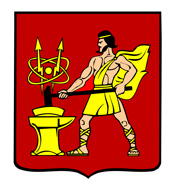 АДМИНИСТРАЦИЯ ГОРОДСКОГО ОКРУГА ЭЛЕКТРОСТАЛЬМОСКОВСКОЙ ОБЛАСТИПОСТАНОВЛЕНИЕ22.11.2022 № 1326/11О внесении изменений в муниципальную программу городского округа Электросталь Московской области «Формирование современной комфортной городской среды»В соответствии с Бюджетным кодексом Российской Федерации, государственной программой Московской области «Формирование современной комфортной городской среды», утвержденной постановлением Правительства Московской области от 17.10.2017 № 864/38, Порядком разработки и реализации муниципальных программ городского округа Электросталь Московской области, утвержденным постановлением Администрации городского округа Электросталь Московской области от 14.05.2021 № 378/5, Перечнем муниципальных программ городского округа Электросталь Московской области, утвержденным постановлением Администрации городского округа Электросталь Московской области от 23.09.2019 №661/9 (с изменениями от 02.03.2021 №176/3, от 20.06.2022 №623/6, от 03.11.2022 №1254/11), решением Совета депутатов городского округа Электросталь Московской области от 16.12.2021 № 106/22 «О бюджете городского округа Электросталь Московской области на 2022 год и на плановый период 2023 и 2024 годов», Администрация городского округа Электросталь Московской области ПОСТАНОВЛЯЕТ:Внести изменения в муниципальную программу городского округа Электросталь Московской области «Формирование современной комфортной городской среды», утвержденную постановлением Администрации городского округа Электросталь Московской области от 16.12.2019 № 969/12 (с изменениями от 14.02.2020 № 85/2, от 24.03.2020 № 212/3, от 06.07.2020 № 413/7, от 08.09.2020 № 566/9, от 02.12.2020 № 828/12, от 01.02.2021 №65/2, от 24.02.2021 №142/2, от 26.05.2021 №405/5, от 30.06.2021 №514/6, от 25.08.2021 №669/8, от 27.08.2021 №678/8, от 30.09.2021 №750/9, от 22.10.2021 №789/10, от 29.10.2021 №821/10, от 21.01.2022 №52/1, от 15.02.2022 №130/2, от 16.03.2022 №249/3, от 27.04.2022 №425/4, от 02.06.2022 №533/6, от 23.06.2022 №637/6, от 14.07.2022 №739/7, от 15.08.2022 №905/8, от 07.10.2022 №1148/10, от 03.11.2022 №1257/11), изложив ее в новой редакции согласно приложению к настоящему постановлению.Опубликовать настоящее постановление в газете «Официальный вестник» и разместить на официальном сайте городского округа Электросталь Московской области по адресу: www.electrostal.ru.Настоящее постановление вступает в силу после его официального опубликования.Контроль за исполнением настоящего постановления возложить на заместителя Главы Администрации городского округа Электросталь Московской области Денисова В.А.Приложение к постановлению Администрации городского округа Электросталь Московской областиот 22.11.2022 № 1326/11«Утвержденапостановлением Администрации городского округа Электросталь Московской области:от 16.12.2019 № 969/12(в ред. постановлений Администрации городского округа Электросталь Московской области от 14.02.2020 № 85/2, от 24.03.2020 № 212/3, от 06.07.2020 № 413/7, от 08.09.2020 № 566/9, от 02.12.2020 № 828/12, от 01.02.2021 №65/2, от 24.02.2021 №142/2, от 26.05.2021 №405/5, от 30.06.2021 №514/6, от 25.08.2021 №669/8, от 27.08.2021 №678/8, от 30.09.2021 №750/9, от  22.10.2021 №789/10, от 29.10.2021 №821/10 от 21.01.2022 №52/1, от 15.02.2022 №130/2, от 16.03.2022 №249/3, от 27.04.2022 №425/4, от 02.06.2022 №533/6, от 23.06.2022 №637/6, от 14.07.2022 №739/7, от 15.08.2022 №905/8, от 07.10.2022 №1148/10, от 03.11.2022 №1257/11)МУНИЦИПАЛЬНАЯ ПРОГРАММА ГОРОДСКОГО ОКРУГА ЭЛЕКТРОСТАЛЬ МОСКОВСКОЙ ОБЛАСТИ«ФОРМИРОВАНИЕ СОВРЕМЕННОЙ КОМФОРТНОЙ ГОРОДСКОЙ СРЕДЫ»2. Общая характеристика сферы реализации муниципальной программыОдним из приоритетных направлений развития муниципального образования является повышение уровня благоустройства, создание безопасных и комфортных условий для проживания жителей муниципального образования. Благоустройство дворовых территорий и мест массового пребывания населения невозможно осуществлять без комплексного подхода. При отсутствии проекта благоустройства получить многофункциональную адаптивную среду для проживания граждан не представляется возможным. При выполнении работ по благоустройству необходимо учитывать мнение жителей и сложившуюся инфраструктуру территорий дворов для определения функциональных зон, и выполнения других мероприятий. Комплексный подход позволяет наиболее полно и в то же время детально охватить весь объем проблем, решение которых может обеспечить комфортные условия проживания всего населения. К этим условиям относятся чистые улицы, благоустроенные районы, дворы и дома, зеленые насаждения, необходимый уровень освещенности дворов в темное время суток. Важнейшей задачей органов местного самоуправления городского округа Электросталь Московской области является формирование и обеспечение комфортной и благоприятной среды, для проживания населения, в том числе благоустройство и надлежащее содержание дворовых территорий.В течение последних лет благоустройству территории городского округа Электросталь уделяется большое внимание, его развитие – одно из приоритетных направлений в работе муниципалитета. Во исполнение Федерального закона от 06.10.2003 №131-ФЗ «Об общих принципах организации местного самоуправления в Российской Федерации» (с последующими изменениями и дополнениями), Закона Московской области от 30.12.2014 №191/2014-ОЗ «О регулировании дополнительных вопросов в сфере благоустройства в Московской области» в целях повышения уровня благоустройства территории общего пользования разрабатывается и утверждается комплексный план о проведении работ по благоустройству территории городского округа Электросталь Московской области. Исполнение муниципальной функции на земельных участках и на объектах, находящихся в собственности городского округа, производится за счет средств, предусмотренных в бюджете городского округа. Взимание средств с граждан на исполнение муниципальной функции законодательством не предусмотрено.Проведение работ по внешнему благоустройству земельных участков и объектов, находящихся в собственности физических и юридических лиц, производится за счет средств, соответствующих физических и юридических лиц. Границы уборки территорий определяются границами земельного участка на основании документов, подтверждающих право собственности, владения, пользования земельным участком, и прилегающей к границам территории на расстоянии двадцати пяти метров, если иное не установлено федеральным законодательством, законодательством Московской области и муниципальными правовыми. В целях ежегодного наведения чистоты и порядка на территории городского округа после зимнего периода в период проведения месячника по благоустройству юридические лица могут быть привлечены для уборки территорий общего пользования городского округа, в том числе муниципальных автомобильных дорог. Население городского округа также может принимать участие в работах по благоустройству территорий общего пользования в период проведения общегородских субботников. Работы по благоустройству территорий общего пользования городского округа, проводимые в период месячника по благоустройству проводятся юридическими и физическими лицами (волонтеры) на безвозмездной основе.Для городского округа велико значение зелёных насаждений. Прежде всего, зелёные насаждения входят составной частью в природный комплекс городского округа и участвуют в оздоровлении городской среды, регулируя тепловой режим, снижая скорость ветра, очищая и увлажняя воздух, снижая уровень зашумлённости территорий. Зелёные насаждения являются наилучшей средой для формирования рекреационных элементов жилой застройки, в том числе площадок для отдыха взрослых и детей, детских игровых и спортивных площадок. Кроме того, зелёные насаждения являются прекрасным средством обогащения ландшафта территории жилой застройки и мест массового посещения гражданами городского округа, что является немаловажным фактором в эстетическом оформлении и восприятии территорий городского округа. Поэтому сохранность зелёных насаждений, правильный и своевременный уход является неотъемлемым требованием по их содержанию.Содержание зелёных насаждений будет, в основном, происходит за счёт средств бюджета городского округа, средств граждан, оплачиваемых ими в счёт платы за жилое помещение в части работ по уходу за зелёными насаждениями на земельных участках, входящих в состав общего имущества в многоквартирных домах, и средств юридических лиц, затрачиваемых ими на содержание земельных участков, в том числе находящихся на них зелёных насаждений.В границах городского округа расположены семь водоемов: - водоем «Юбилейный», расположенный в Восточном районе г.о. Электросталь.- водоем «Южный», расположенный в Юго-Западном районе г.о. Электросталь.- водоем «Лазурный», расположенный в Восточном районе г.о. Электросталь;- водоем д. Всеволодово;- водоем мкр. Ногинск-5;- водоем д. Есино;- водоем с. Иванисово,содержание которых осуществляется за счет средств бюджета городского округа, а также за счет средств частных инвесторов, с которыми заключены инвестиционные договора с целью создания многофункциональных зон отдыха на водоемах. Водоёмы, предназначенные для купания в летний период, оборудуются спасательной станцией, медицинским постом, службой охраны и связью. Содержание территорий водоемов должно осуществляться в соответствии с требования нормативно правовых актов и санитарных норм, и правил содержания водоемов, обеспечивающих безопасные условия отдыха граждан в летний период, что требует соответственного финансирования. Уличное освещение городского округа включает в себя линии наружного освещения, архитектурную подсветку отдельных зданий и сооружений, освещение парков и скверов, наружные светильники, расположенные на фасадах многоквартирных домов, а также праздничную иллюминацию. Улицы города в вечернее и ночное время освещаются линиями наружного освещения протяженностью более 192,42  километров.Уличная сеть является важнейшей составляющей инфраструктуры. Существенный износ основного эксплуатационного оборудования, а также эксплуатация морально-изношенных и устаревших осветительных установок приводит к снижению уровня нормативной освещённости улиц городского округа Электросталь, что определённым образом влияет на обеспечение безопасности населения. В настоящее время актуальным вопросом является обновление световых приборов с внедрением нового поколения светотехнического оборудования, отвечающего современным требованиям экономичности, большим сроком службы и высокой световой отдачей источники света, а также замена сетей уличного освещения на самонесущий изолированный провод. Предлагаемые мероприятия по текущему содержанию, техническому обслуживанию и эксплуатации объектов наружного освещения, направлены на обеспечение комфортного проживания населения, безопасного движения транспортных средств и улучшение архитектурного облика городского округа в вечернее и ночное время суток.Ремонт, реконструкция, содержание имеющихся и создание новых объектов благоустройства является ключевой задачей Администрации городского округа Электросталь. Без реализации неотложных мер по повышению уровня благоустройства территории городского округа невозможно добиться существенного повышения имеющегося потенциала города и эффективного обслуживания населения, обеспечить в полной мере безопасные и комфортные условия для проживания и охрану окружающей среды.Установка современных детских площадок является важным направлением в работе муниципалитета. В настоящее время установка современных детских площадок производится за счет средств частных инвесторов, за счет средств, выделяемых на эти цели из областного бюджета, бюджета городского округа. Места установки детских игровых площадок выбираются с особой тщательностью, с участием представительного органа местного самоуправления и желания инвестора, учитывая всю объективную необходимость установки детской игровой площадки в выбранном месте.Серьезную тревогу вызывают эксплуатационные характеристики многоквартирных домов послевоенной постройки и постройки первых массовых серий. По нормам эксплуатации они подлежали модернизации или реконструкции еще в восьмидесятые годы прошлого столетия, однако такие работы практически не проводились. Преимущественно проводился выборочный капитальный ремонт отдельных конструктивных элементов и внутренних инженерных систем многоквартирных домов. В результате состояние домов из года в год ухудшалось. Вместе с тем, несмотря на постоянно изменяющееся законодательство в сфере содержания и ремонта многоквартирных домов, и смену собственников жилых и нежилых помещений в многоквартирных домах, Администрацией городского округа принимались все возможные меры по ремонту общего имущества собственников помещений в многоквартирных домах, в том числе и по оказанию финансовой поддержки собственникам помещений по проведению капитального ремонта общего имущества в многоквартирных домах. Данная задача решалась путём направления средств бюджета городского округа на условиях конкурентности при отборе многоквартирных домов, включаемых в перечень работ по капитальному ремонту, для чего были разработаны муниципальные правовые акты, регулирующие данный порядок. Несмотря на предпринимаемые меры, активность собственников помещений в решении вопросов проведения капитального ремонта общего имущества в многоквартирных домах оставалась и остаётся низкой. Боязнь брать на себя ответственность за управление многоквартирными домами, незнание положений действующего законодательства в жилищной сфере способствовало большому количеству обращений граждан в Администрацию городского округа с просьбой провести капитальный ремонт в многоквартирном доме или заставить управляющую организацию провести капитальный ремонт, хотя собственниками помещений подобного решения на общем собрании не принималось.Федеральным законом от 25.12.2012 № 271-ФЗ в Жилищный кодекс Российской Федерации внесены изменения, которые изменили существующий порядок внесения средств на капитальный ремонт общего имущества собственников помещений в многоквартирном доме и их капитализацию, а также порядок проведения капитального ремонта. Новая система проведения капитального ремонта общего имущества в многоквартирных домах исходит из сложившейся ситуации, когда собственники помещений в многоквартирных домах, в своей основной массе, заняли безынициативную позицию в отношении проведения капитального ремонта, ожидая внешней помощи со стороны государства, органов местного самоуправления и управляющих организаций. Поэтому 01.07.2013 года постановлением Московской областной Думы был принят закон Московской области №66/2013-ОЗ «Об организации проведения капитального ремонта общего имущества в многоквартирных домах, расположенных на территории Московской области», в соответствии с которым постановлением Правительства Московской области от 27.12.2013 № 1188/58 была утверждена региональная программа Московской области «Проведение капитального ремонта общего имущества в многоквартирных домах, расположенных на территории Московской области, на 2014-2049 годы».Администрация городского округа, как один из собственников помещений в многоквартирных домах, должна в полной мере исполнить свои обязательства по участию в региональной системе капитального ремонта, определённые федеральным и региональным законодательством. Несмотря на уменьшение муниципального жилищного фонда, он, как и любая недвижимость требует постоянного обслуживания и содержания в пределах нормативных требований.Ежегодно Администрацией городского округа решаются задачи содержания жилых помещений муниципального жилищного фонда. Прежде всего, помещения муниципального жилищного фонда не должны пустовать, а своевременно предоставляться гражданам в случае их освобождения. Свою задачу в сфере содержания муниципального жилищного фонда на территории городского округа в период реализации программы Администрация городского округа видит в совершенствовании дальнейшей деятельности по созданию условий для эффективного управления многоквартирными домами, для чего:обеспечивает равные условия для деятельности управляющих организаций независимо от организационно-правовых форм;предоставляет управляющим организациям, товариществам собственников жилья либо жилищным кооперативам или иным специализированным потребительским кооперативам бюджетные средства на капитальный ремонт многоквартирных домов;содействуют повышению уровня квалификации лиц, осуществляющих управление многоквартирными домами, и организации обучения лиц, имеющих намерение осуществлять такую деятельность;проводит мероприятия по замене газоиспользующего оборудования внутри помещений муниципального жилищного фонда.В настоящее время требования к качественной и комфортной городской среде значительно выросли. Жители городов все больше внимания обращают на социальную инфраструктуру, так как это та часть городской среды, которая постоянно доступна для населения и является местом коммуникации, совместного проведения досуга. Модернизация городской среды задает новую планку качества мероприятиям, проводимым по ее благоустройству, способствует грамотному планированию при обустройстве общественных пространств. Системная работа с реализацией одного-двух проектов в год создает устойчивый эффект стабильного улучшения города.Оплата выполненных и принятых работ по благоустройству дворовых и общественных территорий осуществляется при условии установления минимального трехлетнего гарантийного срока на результаты выполненных работ по благоустройству дворовых и общественных территорий, софинансируемых за счет средств предоставленной субсидии, а также предельной даты заключения муниципальных контрактов по результатам закупки товаров, работ и услуг для обеспечения муниципальных нужд в целях реализации мероприятий программы не позднее 1 июля года предоставления субсидии - для заключения муниципальных контрактов на выполнение работ по благоустройству общественных территорий, не позднее 1 мая года предоставления субсидии - для заключения муниципальных контрактов на выполнение работ по благоустройству дворовых территорий, за исключением случаев обжалования действий (бездействия) заказчика и (или) комиссии по осуществлению закупок, и (или) оператора электронной площадки при осуществлении закупки товаров, работ, услуг в порядке, установленном законодательством Российской Федерации, при которых срок заключения таких муниципальных контрактов продлевается на срок указанного обжалования.Предельная дата заключения соглашений по результатам закупки товаров, работ и услуг для обеспечения муниципальных нужд в целях реализации муниципальной программы - 1 апреля года предоставления субсидии, за исключением:случаев обжалования действий (бездействия) заказчика и (или) комиссии по осуществлению закупок и (или) оператора электронной площадки при осуществлении закупки товаров, работ, услуг в порядке, установленном законодательством Российской Федерации, при которых срок заключения таких соглашений продлевается на срок указанного обжалования;случаев проведения повторного конкурса или новой закупки, если конкурс признан не состоявшимся по основаниям, предусмотренным законодательством Российской Федерации, при которых срок заключения таких соглашений продлевается на срок проведения конкурсных процедур;случаев заключения таких соглашений в пределах экономии средств при расходовании субсидии в целях реализации муниципальных программ, в том числе мероприятий по цифровизации городского хозяйства, включенных в муниципальную программу, при которых срок заключения таких соглашений продлевается на срок до 15 декабря года предоставления субсидии).Помимо кардинального повышения качества и комфорта городской среды приоритетами муниципальной политики в сфере реализации мероприятий муниципальной программы «Формирование современной комфортной городской среды» городского округа Электросталь (далее - программа) являются:а)  синхронизация реализации мероприятий в рамках муниципальной программы с реализуемыми в муниципальных образованиях мероприятиями в сфере обеспечения доступности городской среды для маломобильных групп населения, цифровизации городского хозяйства, а также мероприятиями в рамках национальных проектов "Демография", "Образование", "Экология", "Безопасные и качественные автомобильные дороги", "Культура", "Малое и среднее предпринимательство и поддержка индивидуальной предпринимательской инициативы" в соответствии с перечнем таких мероприятий и методическими рекомендациями по синхронизации мероприятий в рамках государственных и муниципальных программ, утверждаемыми Министерством строительства и жилищно-коммунального хозяйства Российской Федерации;б) синхронизация выполнения работ в рамках муниципальной программы с реализуемыми в муниципальных образованиях федеральными, региональными и муниципальными программами (планами) строительства (реконструкции, ремонта) объектов недвижимого имущества, программами по ремонту и модернизации инженерных сетей и иных объектов, расположенных на соответствующей территории;в) проведение мероприятий по благоустройству дворовых территорий, общественных территорий с учетом необходимости обеспечения физической, пространственной и информационной доступности зданий, сооружений, дворовых и общественных территорий для инвалидов и других маломобильных групп населения.В соответствии с распоряжением Министерства жилищно-коммунального хозяйства Московской области от 04.09.2017 N 162-РВ "Об утверждении Правил инвентаризации дворовых, общественных территорий и объектов недвижимого имущества (включая объекты незавершенного строительства) и земельных участков, находящихся в собственности (пользовании) юридических лиц и индивидуальных предпринимателей, муниципальных образований Московской области" (далее - Распоряжение N 162-РВ), с целью оценки состояния благоустройства дворовых и общественных территорий, в том числе определения перечня общественных территорий, оценки их состояния, выявления территорий, требующих приведения в нормативное состояние, ежегодно проводится инвентаризация общественных территорий муниципальных образований Московской области. По итогам инвентаризации общественных территорий в соответствии с Порядками рассмотрения предложений заинтересованных лиц (собственники помещений в многоквартирных домах, собственники иных зданий и сооружений, расположенных в границах определенных дворовых территорий, председатели советов многоквартирных домов Московской области или их представители), утвержденными Администрацией, формируются адресные перечни общественных территорий, подлежащих благоустройству. С целью реализации программы проводятся мероприятия по инвентаризации уровня благоустройства индивидуальных жилых домов и земельных участков, предоставленных для их размещения, с заключением по результатам инвентаризации соглашений с собственниками (пользователями) указанных домов (собственниками (пользователями) земельных участков) об их благоустройстве не позднее последнего года реализации федерального проекта в соответствии с требованиями утвержденных в муниципальном образовании правил благоустройства.	Муниципальный заказчик программы от лица муниципального образования имеет право исключать из адресного перечня дворовых и общественных территорий, подлежащих благоустройству в рамках реализации муниципальной программы, территории, расположенные вблизи многоквартирных домов, физический износ основных конструктивных элементов (крыша, стены, фундамент) которых превышает 70 процентов, а также территории, которые планируются к изъятию для муниципальных или государственных нужд в соответствии с генеральным планом соответствующего поселения при условии одобрения решения об исключении указанных территорий из адресного перечня дворовых территорий и общественных территорий межведомственной комиссией в порядке, установленном такой комиссией; а также имеет право исключать из адресного перечня дворовых территорий, подлежащих благоустройству в рамках реализации муниципальной программы, дворовые территории, собственники помещений многоквартирных домов которых приняли решение об отказе от благоустройства дворовой территории в рамках реализации соответствующей программы или не приняли решения о благоустройстве дворовой территории в сроки, установленные соответствующей программой. При этом исключение дворовой территории 
из перечня дворовых территорий, подлежащих благоустройству в рамках реализации муниципальной программы, возможно только при условии одобрения соответствующего решения муниципального образования межведомственной комиссией в порядке, установленном такой комиссией.3. Прогноз развития соответствующей сферы реализации муниципальной программыРеализация Программы позволит создать на дворовых территориях многоквартирных домов условия, благоприятно влияющие на психологическое состояние человека, повысить комфортность проживания жителей, обеспечить более эффективную эксплуатацию жилых домов, сформировать активную гражданскую позицию населения посредством его участия в благоустройстве дворовых территорий, повысить уровень и качество жизни населения.4. Перечень подпрограммПрограмма включает в себя четыре подпрограммы:4.1. Подпрограмма I «Комфортная городская среда» (приложение № 1)4.2. Подпрограмма II «Благоустройство территорий» (приложение № 2)4.3. Подпрограмма III «Создание условий для обеспечения комфортного проживания жителей в многоквартирных домах» (приложение № 3)4.4. Подпрограмма V  «Обеспечивающая подпрограмма» (приложение № 4)Подпрограммы являются взаимонезависимыми - выполнение мероприятий одной подпрограммы не зависит от выполнения мероприятий другой подпрограммы.Подпрограммы будут реализованы в установленной сфере деятельности управляющих и обслуживающих организаций.Последовательность решения задач и выполнения мероприятий подпрограмм определяется - главными распорядителями бюджетных средств городского округа.Подпрограмма I «Комфортная городская среда» предусматривает решение задач по обеспечению:- благоустройства общественных территорий муниципальных образований Московской области;- реализации мероприятий федерального проекта «Формирование комфортной городской среды», в т.ч. мероприятий по:            - реализации программ формирования современной городской среды в части благоустройства общественных территорий;            - приобретению коммунальной техники;            - устройству и капитальному ремонту архитектурно-художественного освещения в рамках реализации проекта «Светлый город»;            -устройству и капитальному ремонту электросетевого хозяйства, систем наружного освещения в рамках реализации проекта «Светлый город»;            - комплексному ремонту дворовых территорий и других мероприятий федерального проекта.	Подпрограмма II «Благоустройство территорий» предусматривает решение задач по обеспечению комфортной среды проживания на территории муниципального образования, в том числе:- организация благоустройства территории городского округа	;-организация благоустройства территории городского округа в части ремонта асфальтового покрытия дворовых территорий;- обеспечение деятельности (оказание услуг) муниципальных учреждений в сфере благоустройства.				Подпрограмма III «Создание условий для обеспечения комфортного проживания жителей в многоквартирных домах» предусматривает решение задач по:- приведению в надлежащее состояние подъездов в многоквартирных домах;- обеспечению проведения капитального ремонта в МКД рамках региональной программы капитального ремонта.Подпрограмма V  «Обеспечивающая подпрограмма» предусматривает решение задач по обеспечению создания административных комиссий, уполномоченных рассматривать дела об административных правонарушениях в сфере благоустройства городского округа Электросталь Московской области.Адресный перечень общественных территорий городского округа Электросталь, сформированный по результатам инвентаризации и голосования в электронной форме в информационно-телекоммуникационной сети «Интернет» для выполнения работ по благоустройству территорий в 2020-2025 годахАдресный перечень дворовых территорий  городского округа Электросталь,сформированный по результатам инвентаризации, для выполнения работ по комплексному благоустройству дворовых территорий в 2020-2025 годахМинимальный перечень выполняемых видов работ по благоустройству дворовых территорий включает обустройство следующих объектов:- детская площадка;- парковка;- озеленение;- наружное освещение;- информационный стенд;- контейнерная площадка;- лавочки (скамейки);- ремонт асфальтового покрытия дворовых территорий;- урны.Кроме того, может быть предусмотрено выполнение следующих дополнительных видов работ по благоустройству дворовых территорий:- обустройство зоны отдыха,- обустройство автомобильных парковок,- обустройство контейнерной площадки, - организация клумб.В рамках выполнения минимального перечня видов работ по благоустройству дворовых территорий по решению органа местного самоуправления может быть предусмотрено трудовое участие жителей. В рамках выполнения дополнительного перечня видов работ по благоустройству дворовых территорий трудовое участие жителей является обязательным.В случае выявления физического износа основных конструктивных элементов (крыша, стены, фундамент) которых превышает 70 процентов на дворовых территориях, подлежащих благоустройству в рамках реализации Муниципальной программы Администрация вправе принять решение об исключении данных территорий из адресного перечня дворовых и общественных территорий, подлежащих благоустройству.Администрация городского округа Электросталь Московской области вправе организовывать мероприятия по проведению работ по образованию земельных участков, на которых расположены многоквартирные дома, работы 
по благоустройству дворовых территорий которых софинансируются из бюджета субъекта Российской Федерации.Адресный перечень объектов недвижимого имущества (включая объекты незавершенного строительства) и земельных участков, находящихся в собственности (пользовании) юридических лиц и индивидуальных предпринимателей, которые подлежат благоустройству не позднее 2025 года за счет средств указанных лиц5. Обобщенная характеристика основных мероприятий с обоснованием необходимости их осуществленияВ ходе реализации муниципальной программы выполняются мероприятия согласно финансированию и адресным перечням, указанным в приложениях к настоящей Муниципальной программе.6. Показатели реализации муниципальной программы городского округа Электросталь Московской области«Формирование современной комфортной городской среды»7. Методика расчета значений планируемых результатов реализации муниципальной программы городского округаЭлектросталь Московской области «Формирование современной комфортной городской среды»8. Порядок взаимодействия ответственного за выполнение мероприятия с муниципальным заказчиком подпрограммыМуниципальный заказчик подпрограммы:1) разрабатывает подпрограмму;2) формирует прогноз расходов на реализацию мероприятий и готовит финансовое экономическое обоснование;3) вводит в подсистему ГАСУ МО отчеты о реализации подпрограммы;4) осуществляет координацию деятельности ответственных за выполнение мероприятий при реализации подпрограммы;5) участвует в обсуждении вопросов, связанных с реализацией и финансированием подпрограммы;6) согласовывает «Дорожные карты» (при необходимости их разработки), внесение в них изменений и отчеты об их исполнении.Ответственный за выполнение мероприятия:1) формирует прогноз расходов на реализацию мероприятия и направляет его муниципальному заказчику подпрограммы;2) участвует в обсуждении вопросов, связанных с реализацией и финансированием подпрограммы в части соответствующего мероприятия;3) разрабатывает (при необходимости) «Дорожные карты» по основным мероприятиям, ответственным за выполнение которых является;4) направляет муниципальному заказчику подпрограммы отчет о реализации мероприятия, отчет об исполнении «Дорожных карт».9. Состав, форма и сроки представления отчетностио ходе реализации мероприятия ответственным за выполнение мероприятия муниципальному заказчику программыВ целях подготовки отчетов о реализации муниципальной программы ответственный за выполнение мероприятия направляет муниципальному заказчику программы:1) ежеквартально до 15 числа месяца, следующего за отчетным кварталом, - оперативный отчет о реализации мероприятий, ответственным за выполнение которых является;2) ежегодно в срок до 15 февраля года, следующего за отчетным, - годовой отчет о реализации мероприятий, ответственным за выполнение которых является, для оценки эффективности реализации муниципальной программы.Форма представления отчетов определяется муниципальным заказчиком программы.Одновременно с отчетами о реализации мероприятий представляются отчеты о реализации «дорожных карт».Муниципальный заказчик подпрограммы с учетом представленной ответственным за выполнение мероприятия информации формирует в ГАСУ МО отчетность о реализации муниципальной программы. Состав, форма и сроки формирования отчетности о ходе реализации мероприятий Муниципальной программы определены Порядком разработки и реализации муниципальных программ городского округа Электросталь Московской области, утвержденным постановлением Администрации городского округа Электросталь Московской области от 14.05.2021 № 378/5 (с последующими изменениями и дополнениями).Проводить общественные обсуждения проектов муниципальных программ (срок обсуждения – не менее 30 календарных дней со дня опубликования таких проектов муниципальных программ), в том числе при внесении в них изменений согласно действующим методическим рекомендациям Министерства благоустройства Московской области.Осуществлять контроль за ходом выполнения муниципальной программы общественной комиссией, созданной в соответствии с Постановлением Правительства Российской Федерации от 10.02.2017 г. № 169, включая проведение оценки предложений заинтересованных лиц.Приложение №1 к муниципальной программе городского округа Электросталь Московской области«Формирование современной комфортной городской среды»2. Характеристика проблем, решаемых посредством мероприятий подпрограммыПодпрограмма осуществляется путем выполнения следующих основных мероприятий:благоустройство общественных территорий;благоустройство лесопарковых зон;обустройство и установка, замена и модернизация детских игровых площадок.Реализация муниципальной программы позволит создать благоприятные условия среды обитания, повысить комфортность проживания населения города, увеличить площадь озеленения территорий, обеспечить более эффективную эксплуатацию жилых домов, улучшить условия для отдыха и занятий спортом, обеспечить физическую, пространственную и информационную доступность зданий, сооружений, дворовых территорий для инвалидов и других маломобильных групп населения.Подпрограмма предусматривает решение задач по обеспечению:- содержания и ремонту объектов наружного освещения;- проведения светотехнического обследования городского округа Электросталь;- платы за потребленную электроэнергию;- замены существующих светильников на энергосберегающие в системах наружного освещения городского округа;- строительства новых сетей наружного освещения на территории городского округа;- устройства электросетевого хозяйства, систем наружного освещения в рамках реализации проекта "Светлый город"; - устройства и капитальный ремонт архитектурно-художественной подсветки в рамках проекта "Светлый город".Уличное освещение городского округа включает в себя линии наружного освещения, архитектурную подсветку отдельных зданий и сооружений, наружные светильники, расположенные на фасадах многоквартирных домов. Улицы города в вечернее и ночное время освещаются линиями наружного освещения общей протяженностью 192,42 километров, в состав которых входят 6278 опор уличного освещения (из которых 4687 муниципальные), 6835 энергоэффективных светильников, 6009 единиц – светильников подключены к автоматизированной системе управления  наружным освещением (АСУНО), соединённых между собой кабельными линиями протяжённостью 15,28 километров и воздушными линиями выполненных самонесущем изолированным проводом (СИП) 177,14км.Уличная сеть является важнейшей составляющей инфраструктуры. Существенный износ основного эксплуатационного оборудования, а также эксплуатация морально-изношенных и устаревших осветительных установок приводит к снижению уровня нормативной освещённости улиц городского округа Электросталь Московской области, что определённым образом влияет на обеспечение безопасности населения. В настоящее время актуальным вопросом является обновление световых приборов с внедрением нового поколения светотехнического оборудования, отвечающего современным требованиям экономичности, с большим сроком службы и высокой световой отдачей источника света и модернизация системы телемеханики автоматического включения системы наружного освещения. Кроме того, требуется замена сетей уличного освещения на самонесущий изолированный провод.Предлагаемые мероприятия по текущему содержанию и ремонту, проведению светотехнического обследования, техническому обслуживанию и эксплуатации объектов наружного освещения, устройству электросетевого хозяйства, систем наружного освещения, а также устройству и капитальному ремонту архитектурно-художественной подсветки в рамках реализации проекта «Светлый город», направлены на обеспечение комфортного проживания населения, безопасного движения транспортных средств и улучшение архитектурного облика городского округа в вечернее и ночное время суток.                                                                                                      Приложение №2к муниципальной программе городского округа Электросталь Московской области«Формирование современной комфортной городской среды»2. Характеристика проблем, решаемых посредством мероприятий подпрограммыБольшинство дворовых территорий требует проведения мероприятий по благоустройству, так как дворовые территории полностью или частично не отвечает нормативным требованиям.Пришло в негодность асфальтовое покрытие внутриквартальных проездов и тротуаров. Асфальтобетонное покрытие на 70% придомовых территорий имеет высокий физический износ.Недостаточно производились работы во дворах по уходу за зелеными насаждениями, восстановлению газонов, удалению старых и больных деревьев, не в полном объеме осуществлялась посадка деревьев и кустарников. Зеленые насаждения на дворовых территориях представлены, в основном, зрелыми или перестойными деревьями, на газонах не устроены цветники.В ряде дворов отсутствует освещение придомовых территорий, необходимый набор малых форм и обустроенных площадок. В большинстве дворов отсутствуют специально обустроенные стоянки для автомобилей, что приводит к их хаотичной парковке.Надлежащее состояние придомовых территорий является важным фактором при формировании благоприятной экологической и эстетической городской среды.Проблемы восстановления и ремонта асфальтового покрытия дворов, озеленения, освещения дворовых территорий, ремонта (устройства) дождевой канализации либо вертикальной планировки на сегодня весьма актуальны и не решены в полном объеме в связи с недостаточным финансированием отрасли.Принимаемые в последнее время меры по частичному благоустройству дворовых территорий не приводят к должному результату, поскольку не основаны на последовательном подходе к решению проблемы и не позволяют консолидировать денежные средства для достижения поставленной цели.К благоустройству дворовых и внутриквартальных территорий необходим последовательный комплексный подход, рассчитанный на среднесрочный период, который предполагает использование программно-целевых методов, обеспечивающих увязку реализации мероприятий по срокам, ресурсам и исполнителям.Основным методом решения проблемы должно стать благоустройство дворовых территорий, которое представляет совокупность мероприятий, направленных на создание и поддержание функционально, экологически и эстетически организованной городской среды, улучшение содержания и безопасности дворовых территорий и территорий кварталов.Одной из наиболее острых проблем городского округа Электросталь остаются вопросы повышения уровня качества работ по благоустройству и поддержания надлежащего санитарного состояния территории. Оснащенность муниципальных учреждений и предприятий, осуществляющих деятельность в указанных сферах, коммунальной (специализированной) техникой, машинами и оборудованием, транспортными средствами не достигает должного уровня. Кроме того, значительная часть техники, машин и оборудования, транспортных средств имеет значительный износ.Механизированная уборка территорий является одной из важных и сложных задач. Качество работ по уборке территорий зависит от рациональной организации работ, подбором оптимального парка техники и выполнения технологических режимов. В силу Федерального Закона от 06.10.2003 №131-ФЗ «Об общих принципах организации местного самоуправления в Российской Федерации» полномочия в сфере благоустройства относятся к вопросам местного значения поселений. Закон Московской области от 30.12.2014 №191/2014-ОЗ «О регулировании дополнительных вопросов в сфере благоустройства в Московской области»  определяет единые требования и стандарты по содержанию и уборке территории с целью создания комфортных условий проживания граждан.Содержание территории представляет собой достаточно сложный технологический процесс, состоящий из комплекса различных работ и операций, качество и оперативность выполнения которых обеспечивается оптимальным подбором средств механизации и эффективным их использованием.Основными особенностями содержания территории являются:сезонный характер работ (зимнее и летнее содержание);повышение требований к оперативности выполнения этих работ;неудобства проведения уборочных работ на дворовых территориях за счет сужения проезжей части и наличия припаркованных автомобилей;большое количество различных видов технологических процессов и операций, таких как мойка, поливка, уборка, сгребание, распределение реагентов и т.д.           В рамках подпрограммы в 2021-2022 году планируется ремонт/создание пешеходных коммуникаций (т.н. «народные тропы»), ямочный ремонт асфальтового покрытия дворовых территорий, благоустройство дворовых территорий.Адресный перечень улиц, вдоль которых расположены ограждения и объекты благоустройства, на которых реализуются мероприятия по приведению ограждений в соответствие с региональными требованиями (показатель №35 «Соответствие внешнего вида ограждений региональным требованиям» Рейтинга-45)                                                                                                      Приложение №3к муниципальной программе городского округа Электросталь Московской области«Формирование современной комфортной городской среды»2. Характеристика проблем, решаемых посредством мероприятий подпрограммыПодпрограмма «Создание условий для обеспечения комфортного проживания жителей в многоквартирных домах» предусматривает проведение следующих мероприятий:- проведение ремонта в надлежащее состояние подъездов многоквартирных домов;- создание благоприятных условий для проживания граждан в многоквартирных домах, расположенных на территории городского округа Электросталь Московской области за счет имущественного взноса в Фонд капитального ремонта общего имущества многоквартирных домов на обеспечение деятельности, а также проведения капитального ремонта в рамках региональной программы капитального ремонта.- повышение эффективности капитального ремонта многоквартирных домов (до нормального уровня - А, В, С, D);Решение проблем в рамках проведения указанных мероприятий направлено на обеспечение комфортного и безопасного проживания населения, а также повышения уровня благоустроенности многоквартирных домов за счёт капитального ремонта.                                                                                                                                                                                                       Приложение №4к муниципальной программе городского округа Электросталь Московской области«Формирование современной комфортной городской среды»1. Паспорт подпрограммы V «Обеспечивающая подпрограмма» на 2022-2025 годы2. Характеристика проблем, решаемых посредством мероприятий подпрограммыВ рамках реализации подпрограммы создаются условия для деятельности административных комиссий, уполномоченных рассматривать дела об административных правонарушениях в сфере благоустройства городского округа Электросталь Московской области.Финансирование мероприятий подпрограммы V осуществляется за счет средств субвенции из бюджета Московской области.3. Перечень мероприятий подпрограммы V «Обеспечивающая подпрограмма» на 2022-2025 годы                                                                                                                                                                                                      Приложение №5к муниципальной программе городского округа Электросталь Московской области«Формирование современной комфортной городской среды»1. Адресный перечень, предусмотренный в рамках реализации мероприятия F2.03. подпрограммы I "Комфортная городская среда" (общественные территории)1.1. Адресный перечень, предусмотренный в рамках реализации мероприятия F2.07. Реализация программ формирования современной городской среды в части достижения основного результата по благоустройству общественных территорий2. Адресный перечень, предусмотренный в рамках реализации мероприятия F2.08. подпрограммы I "Комфортная городская среда" (ремонт дворовых территорий)2.1. Адресный перечень, предусмотренный в рамках реализации мероприятия F2.01. подпрограммы II "Благоустройство территорий" (ремонт дворовых территорий)3. Адресный перечень, предусмотренный в рамках реализации мероприятия F2.15. подпрограммы I "Комфортная городская среда"(Обустройство и установка детских игровых площадок)3.1. Адресный перечень, предусмотренный в рамках реализации мероприятия 01.39. Обустройство и установка детских, игровых площадок на территории муниципальных образований Московской области подпрограммы I "Комфортная городская среда"4. Адресный перечень, предусмотренный в рамках реализации мероприятия 1.25. подпрограммы I "Комфортная городская среда" («народные тропы»)4.1. Адресный перечень, предусмотренный в рамках реализации мероприятия 1.21. «Создание и ремонт пешеходных коммуникаций» подпрограммы II "Благоустройство территорий" («народные тропы»)5. Адресный перечень, предусмотренный в рамках реализации мероприятия 01.37. «Благоустройство лесопарковых зон» подпрограммы I "Комфортная городская среда"».Глава городского округа                                                               И.Ю. Волкова1. ПАСПОРТ МУНИЦИПАЛЬНОЙ ПРОГРАММЫ ГОРОДСКОГО ОКРУГА ЭЛЕКТРОСТАЛЬ МОСКОВСКОЙ ОБЛАСТИ1. ПАСПОРТ МУНИЦИПАЛЬНОЙ ПРОГРАММЫ ГОРОДСКОГО ОКРУГА ЭЛЕКТРОСТАЛЬ МОСКОВСКОЙ ОБЛАСТИ1. ПАСПОРТ МУНИЦИПАЛЬНОЙ ПРОГРАММЫ ГОРОДСКОГО ОКРУГА ЭЛЕКТРОСТАЛЬ МОСКОВСКОЙ ОБЛАСТИ1. ПАСПОРТ МУНИЦИПАЛЬНОЙ ПРОГРАММЫ ГОРОДСКОГО ОКРУГА ЭЛЕКТРОСТАЛЬ МОСКОВСКОЙ ОБЛАСТИ1. ПАСПОРТ МУНИЦИПАЛЬНОЙ ПРОГРАММЫ ГОРОДСКОГО ОКРУГА ЭЛЕКТРОСТАЛЬ МОСКОВСКОЙ ОБЛАСТИ1. ПАСПОРТ МУНИЦИПАЛЬНОЙ ПРОГРАММЫ ГОРОДСКОГО ОКРУГА ЭЛЕКТРОСТАЛЬ МОСКОВСКОЙ ОБЛАСТИ1. ПАСПОРТ МУНИЦИПАЛЬНОЙ ПРОГРАММЫ ГОРОДСКОГО ОКРУГА ЭЛЕКТРОСТАЛЬ МОСКОВСКОЙ ОБЛАСТИ1. ПАСПОРТ МУНИЦИПАЛЬНОЙ ПРОГРАММЫ ГОРОДСКОГО ОКРУГА ЭЛЕКТРОСТАЛЬ МОСКОВСКОЙ ОБЛАСТИ"Формирование современной комфортной городской среды""Формирование современной комфортной городской среды""Формирование современной комфортной городской среды""Формирование современной комфортной городской среды""Формирование современной комфортной городской среды""Формирование современной комфортной городской среды""Формирование современной комфортной городской среды""Формирование современной комфортной городской среды"на 2020-2025 годына 2020-2025 годына 2020-2025 годына 2020-2025 годына 2020-2025 годына 2020-2025 годына 2020-2025 годына 2020-2025 годыКоординатор муниципальной программыЗаместитель Главы Администрации городского округа Электросталь Московской области  В. А. ДенисовЗаместитель Главы Администрации городского округа Электросталь Московской области  В. А. ДенисовЗаместитель Главы Администрации городского округа Электросталь Московской области  В. А. ДенисовЗаместитель Главы Администрации городского округа Электросталь Московской области  В. А. ДенисовЗаместитель Главы Администрации городского округа Электросталь Московской области  В. А. ДенисовЗаместитель Главы Администрации городского округа Электросталь Московской области  В. А. ДенисовЗаместитель Главы Администрации городского округа Электросталь Московской области  В. А. ДенисовМуниципальный заказчик муниципальной программыКомитет по строительству, дорожной деятельности и благоустройстваКомитет по строительству, дорожной деятельности и благоустройстваКомитет по строительству, дорожной деятельности и благоустройстваКомитет по строительству, дорожной деятельности и благоустройстваКомитет по строительству, дорожной деятельности и благоустройстваКомитет по строительству, дорожной деятельности и благоустройстваКомитет по строительству, дорожной деятельности и благоустройстваЦель муниципальной программыОбеспечение комфортных условий проживания, повышение качества и условий жизни населения на территории городского округа Электросталь Московской областиОбеспечение комфортных условий проживания, повышение качества и условий жизни населения на территории городского округа Электросталь Московской областиОбеспечение комфортных условий проживания, повышение качества и условий жизни населения на территории городского округа Электросталь Московской областиОбеспечение комфортных условий проживания, повышение качества и условий жизни населения на территории городского округа Электросталь Московской областиОбеспечение комфортных условий проживания, повышение качества и условий жизни населения на территории городского округа Электросталь Московской областиОбеспечение комфортных условий проживания, повышение качества и условий жизни населения на территории городского округа Электросталь Московской областиОбеспечение комфортных условий проживания, повышение качества и условий жизни населения на территории городского округа Электросталь Московской областиПеречень подпрограммПодпрограмма I "Комфортная городская среда" Подпрограмма I "Комфортная городская среда" Подпрограмма I "Комфортная городская среда" Подпрограмма I "Комфортная городская среда" Подпрограмма I "Комфортная городская среда" Подпрограмма I "Комфортная городская среда" Подпрограмма I "Комфортная городская среда" Перечень подпрограммПодпрограмма II "Благоустройство территорий"Подпрограмма II "Благоустройство территорий"Подпрограмма II "Благоустройство территорий"Подпрограмма II "Благоустройство территорий"Подпрограмма II "Благоустройство территорий"Подпрограмма II "Благоустройство территорий"Подпрограмма II "Благоустройство территорий"Перечень подпрограммПодпрограмма III "Создание условий для обеспечения комфортного проживания жителей в многоквартирных домах"Подпрограмма III "Создание условий для обеспечения комфортного проживания жителей в многоквартирных домах"Подпрограмма III "Создание условий для обеспечения комфортного проживания жителей в многоквартирных домах"Подпрограмма III "Создание условий для обеспечения комфортного проживания жителей в многоквартирных домах"Подпрограмма III "Создание условий для обеспечения комфортного проживания жителей в многоквартирных домах"Подпрограмма III "Создание условий для обеспечения комфортного проживания жителей в многоквартирных домах"Подпрограмма III "Создание условий для обеспечения комфортного проживания жителей в многоквартирных домах"Перечень подпрограммПодпрограмма V  "Обеспечивающая подпрограмма"Подпрограмма V  "Обеспечивающая подпрограмма"Подпрограмма V  "Обеспечивающая подпрограмма"Подпрограмма V  "Обеспечивающая подпрограмма"Подпрограмма V  "Обеспечивающая подпрограмма"Подпрограмма V  "Обеспечивающая подпрограмма"Подпрограмма V  "Обеспечивающая подпрограмма"Источники финансирования муниципальной программыРасходы (тыс. рублей)Расходы (тыс. рублей)Расходы (тыс. рублей)Расходы (тыс. рублей)Расходы (тыс. рублей)Расходы (тыс. рублей)Расходы (тыс. рублей)в том числе по годам:Всего202020212022202320242025Средства бюджета городского округа Электросталь 2 126 335,10387 665,05458 790,08440 492,37427 937,91198 388,65213 061,04Средства бюджета Московской области1 220 769,81144 117,01208 218,27636 851,41225 047,165 827,96708,00Средства Федерального бюджета329 516,6075 235,2950 699,5945 556,12158 025,600,000,00Внебюджетные средства51 436,5011 949,0037 800,001 687,500,000,000,00Всего, в том числе по годам:3 728 058,01618 966,35755 507,941 124 587,40811 010,67204 216,61213 769,04УГЖКХУГЖКХУГЖКХУГЖКХУГЖКХУГЖКХУГЖКХУГЖКХСредства бюджета городского округа Электросталь 32 696,161 938,139 645,662 584,2916 264,041 764,04500,00Средства бюджета Московской области36 540,571 288,1320 956,091 932,435 827,965 827,96708,00Средства Федерального бюджета0,000,000,000,000,000,000,00Внебюджетные средства51 436,5011 949,0037 800,001 687,500,000,000,00Всего, в том числе по годам:120 673,2315 175,2668 401,756 204,2222 092,007 592,001 208,00КСДДИБКСДДИБКСДДИБКСДДИБКСДДИБКСДДИБКСДДИБКСДДИБСредства бюджета городского округа Электросталь 2 080 756,66385 726,92449 144,42425 025,80411 673,87196 624,61212 561,04Средства бюджета Московской области1 132 049,52142 828,88187 262,18582 739,26219 219,200,000,00Средства Федерального бюджета329 516,6075 235,2950 699,5945 556,12158 025,600,000,00Внебюджетные средства0,000,000,000,000,000,000,00Всего, в том числе по годам:3 542 322,78603 791,09687 106,191 053 321,18788 918,67196 624,61212 561,04Управление по культуре и делам молодежиУправление по культуре и делам молодежиУправление по культуре и делам молодежиУправление по культуре и делам молодежиУправление по культуре и делам молодежиУправление по культуре и делам молодежиУправление по культуре и делам молодежиУправление по культуре и делам молодежиСредства бюджета городского округа Электросталь 12 882,280,000,0012 882,280,000,000,00Средства бюджета Московской области52 179,720,000,0052 179,720,000,000,00Средства Федерального бюджета0,000,000,000,000,000,000,00Внебюджетные средства0,000,000,000,000,000,000,00Всего, в том числе по годам:65 062,000,000,0065 062,000,000,000,00№Наименование муниципального образовании адрес объекта (наименование объекта)Год реализацииГородской округ Электросталь, многофункциональный городской парк культуры и отдыха «Авангард»2020Городской округ Электросталь, сквер мемориального комплекса миномету «Катюша»2020Городской округ Электросталь, благоустройство пешеходной зоны по улице Корешкова от улицы Николаева до Храма Вознесения Господня2020Городской округ Электросталь, благоустройство парка на пересечении ул. Советская и ул. Карла Маркса2021Городской округ Электросталь, благоустройство Привокзальной площади железнодорожной станции «Электросталь» по адресу: ул.Железнодорожная, д.72022Городской округ Электросталь, благоустройство территории между магазином "Чистые материалы" и ТЦ "Меридиан"2022«Сквер перед МФЦ по проспекту Ленина» по адресу: Московская область, г.о.Электросталь, пр-т Ленина, в районе дома 112023Городской округ Электросталь, благоустройство центральной части города в районе ЛДС «Кристалл» по адресу: площадь им.Ленина2023Сквер в г. Электросталь по адресу в г. Электросталь, Фрязевское шоссе, д.1062024Городской округ Электросталь, ул. Советская от Фрязевского шоссе до пр. Ленина2024Городской округ Электросталь,  аллея на ул. Тевосяна от ул. Мира до ул. Пионерская2024Городской округ Электросталь, пр-т Ленина, в районе домов №№ 04, 062025Перечень видов работ, на которые может быть израсходована субсидия в рамках мероприятий по благоустройству общественных территорий, включает:разработку проекта благоустройства; выполнение обследований существующих зданий, сооружений, инженерно-геодезических, инженерно-геологических, инженерно-экологических, инженерно-геотехнических, дендрологических, археологических изысканий;проведение оценки негативного воздействия на водные биологические ресурсы, разработку компенсационных мероприятий по устранению последствий негативного воздействия на состояние биоресурсов и среду их обитания, проведение компенсационных мероприятий;выполнение проектной документации, сметной документации на линейные объекты (за исключением автомобильных дорог, железнодорожных линий), водосбросные, водоспускные, водовыпускные сооружения, насосные станции, сооружения, предназначенные для водоснабжения и водоотведения, для защиты от наводнений и разрушений берегов водных объектов, комплексы объектов в составе гидротехнических сооружений для развития общественных территорий (пространств);проведение государственной экспертизы документации с получением положительного заключения, содержащего сметную стоимость;разработку научно-проектной документации на выполнение работ по ремонту, реставрации, приспособлению к современному использованию произведений ландшафтной архитектуры и садово-паркового искусства для согласования в соответствии с законодательством Российской Федерации с соответствующим органом охраны объектов культурного наследия (в случае если проведение работ по благоустройству планируется на территории объекта культурного наследия);благоустройство охранных зон, технических зон транспортных, инженерных коммуникаций, зон с особыми условиями водных объектов;благоустройство озелененных территорий, зеленых зон;благоустройство площадок (в том числе плоскостных открытых стоянок автомобилей и других мототранспортных средств, парковок, велопарковок и велосипедных стоянок, детских игровых, спортивных площадок, площадок для выгула животных, дрессировки собак, барбекю, танцев, размещения аттракционов, средств информации, отдыха и досуга, массовых мероприятий, контейнерных площадок);благоустройство парковых проездов (дорог);благоустройство велокоммуникаций (велопешеходных, велосипедных дорожек, полос для движения велосипедного транспорта);благоустройство пешеходной инфраструктуры, в том числе: пешеходных коммуникаций (тротуаров, пешеходных дорожек, эспланад, мостиков, троп и тропинок и т.п.);благоустройство мест размещения нестационарных торговых объектов;благоустройство элементов, различных видов оборудования и оформления, внешних поверхностей зданий, строений, сооружений (в том числе крыш, фасадов, архитектурного декора, оконных и дверных проемов, витражей, витрин, навесов, балконов, входных групп, цоколей, террас);благоустройство элементов озеленения, прикопов, приствольных лунок, приствольных решеток, иных элементов сохранения и защиты корневой системы элементов озеленения;благоустройство покрытий объектов благоустройства, рельефа и элементов организации рельефа, иных неотделимых улучшений объектов благоустройства;благоустройство элементов сопряжения покрытий;благоустройство конструкций велопарковок;благоустройство ограждений, ограждающих устройств, ограждающих элементов, придорожных экранов;благоустройство водных устройств, плавучих домиков для птиц, скворечников, кормушек, голубятен;благоустройство прудов и обводненных карьеров, искусственных сезонных водных объектов для массового отдыха, водоёмов, включая пожарных;благоустройство систем наружного освещения;благоустройство праздничного оформления;благоустройство средств размещения информации;благоустройство малых архитектурных форм;благоустройство въездных групп, стел;проведение строительного контроля застройщика (технического заказчика) в случаях, предусмотренных законодательством Российской Федерации;благоустройство лодочных станций, объектов, предназначенных для обеспечения безопасности людей на водных объектах, пирсов, парковых павильонов, общественных туалетов, некапитальных строений, сооружений, благоустройство сценических комплексов;выполнение работ по ремонту, реставрации, приспособлению к современному использованию произведений ландшафтной архитектуры и садово-паркового искусства (в случае проведения работ по благоустройству на территории объекта культурного наследия);создание, реконструкцию, капитальный ремонт, ремонт линейных объектов (за исключением автомобильных дорог, железнодорожных линий), водосбросных, водоспускных, водовыпускных сооружений, насосных станций, сооружений, предназначенных для водоснабжения и водоотведения, для защиты от наводнений и разрушений берегов водных объектов, комплексов объектов в составе гидротехнических сооружений для развития общественных территорий (пространств);проведение геотехнического мониторинга, рекультивации объекта благоустройства;подготовку территории (строительной площадки), расчистку территории, организацию вырубки зеленых насаждений, вынос на площадку геодезической разбивочной основы, снос (демонтаж) строений, сооружений и перенос (демонтаж) сетей инженерно-технического обеспечения, иные подготовительные внутриплощадочные работы;организацию производства работ по благоустройству (строительного производства) с обеспечением охраны строительной площадки и сохранности объекта до его приемки заказчиком, обеспечение безопасности труда, безопасности работ для окружающей среды и населения, системы звукового оповещения;приобретение и установку программно-технических комплексов видеонаблюдения, соответствующих общим техническим требованиям к программно-техническим комплексам видеонаблюдения системы технологического обеспечения региональной общественной безопасности и оперативного управления «Безопасный регион», утвержденным распоряжением Министерства государственного управления, информационных технологий и связи Московской области от 20.10.2020 № 11-134/РВ «Об утверждении общих технических требований к программно-техническим комплексам видеонаблюдения системы технологического обеспечения региональной общественной безопасности и оперативного управления «Безопасный регион» и перечня информационных систем и программно-технических комплексов, входящих в состав системы технологического обеспечения региональной общественной безопасности и оперативного управления «Безопасный регион» (в случае если установка указанных комплексов предусмотрена проектом благоустройства или сметной документацией на благоустройство общественных территорий муниципальных образований, имеющей положительное заключение, содержащее сметную стоимость, выданное учреждением, уполномоченным проводить государственную экспертизу).На работы, указанные в абзацах втором-пятом настоящего пункта, субсидия может быть израсходована в случае, если реализация работ по проектированию, включена в адресный перечень объектов муниципальной собственности, утвержденный настоящей Программой, как отдельный объект.№ппНаименование муниципального образования,  адрес объекта (наименование объекта)Год реализацииГородской округ Электросталь, ул. Западная, д. 17,19,21, ул. Ялагина, д. 20;2020Городской округ Электросталь, ул. Западная, д. 3а, ул. Ялагина, д. 8, 10, 10а, 14;2021Городской округ Электросталь, ул. Корнеева, д. 8, 10, 12, ул. Комсомольская, д. 2, ул. Загонова, д. 15, 17;2021Городской округ Электросталь, ул. Тевосяна, д. 14, 16, 16б;2021Городской округ Электросталь, ул. Победы, д. 9, к. 2, д. 11, к. 2, 3, д. 13, к. 2;2020Городской округ Электросталь, ул. Журавлева, д. 19, корп.1, д. 23, ул. Западная, д. 22, корп. 3, д. 22, корп. 1, д. 22, корп.2, д. 24;2021Городской округ Электросталь, пр. Ленина д.33/15,29,31,31а, ул. Первомайская д.34/19, ул. Советская д.17, ул. Маяковского д.5, 7;2021Городской округ Электросталь, пр. Южный, ул. 15, к. 1, 17, к. 1;2023-2025Городской округ Электросталь, ул. Победы, д.17, к. 1;2023-2025Городской округ Электросталь, ул. Мира, д.9,11,11а,13, ул. Тевосяна, д.26,28,30;2023-2025Городской округ Электросталь, пр. Ленина д.13,13а,15,15а,9,9а,11, ул. Первомайская д.14,12,10,10а,10б2021Городской округ Электросталь, Новые дома, д. 9, 10, 11;2021Городской округ Электросталь, ул.Западная, д. 20, к. 1, 2, 3;2022-2023Городской округ Электросталь, ул. Чернышевского, д.26, 28, 30, 32, 32а, ул. Расковой, д.23;2021Городской округ Электросталь, ул. Октябрьская, д. 22, 24, 26, 28а, 22а, 24а, 26а, ул. Трудовая, д. 19;2020Городской округ Электросталь, ул. Мира, д. 8, 10, 12, ул. Николаева, д. 31, 33, 35, ул. Радио, д. 28;2020Городской округ Электросталь, ул. Восточная, д. 2, 4, 4а, 4б, ул. Спортивная, д. 27, 29;2021Городской округ Электросталь, ул. Октябрьская, д. 15,17,19,21, ул.Карла Маркса д.25а, 29,31,33,35,372021Городской округ Электросталь, ул.Карла Маркса, д.53,55,49а,49б, ул.Октябрьская, д.3, 3а, ул.Карла Маркса, д.492022Городской округ Электросталь, ул.Радио, д.15,17, Фрязевское шоссе, 502023-2025Городской округ Электросталь, ул.Чернышевского, д.12,12а,14,18,20,22,24, ул.Расковой, д.11,13,15,17,19,21, ул. Парковая, д.15,172022Городской округ Электросталь, ул. Сталеваров, д.1/18,3,5,5а,7,7а,9,11,13,15/17,19а, ул.Коллективная, д.20,22,24,24а,26,26а,28,30/21,21а,23а, ул. Социалистическая, д.19,21а, Ногинское шоссе,д.19,17,15,132023-2025Городской округ Электросталь, п.Елизаветино, ул.Центральная, д.392022Городской округ Электросталь, ул.Николаева, д.30,32,34,36,38, ул.Чернышевского, д.35,37,39,41,43,47,49, ул.Радио, д.25,272022-2023Городской округ Электросталь, проспект Ленина, д.6,4,4а,2 кор.1, 2 кор.2, 2 кор.3, 2 кор.4, ул.Пушкина, д.362023-2025Городской округ Электросталь, ул.Мира, д.15,15а,17,17а,192023-2025Городской округ Электросталь, ул.Первомайская, д.30,32,32а, ул.Маяковского д.32022Городской округ Электросталь, ул.Западная, д.4, 4а,62023-2025Городской округ Электросталь, ул.Мира, д.25,25а,25б,25в2023-2025Городской округ Электросталь, ул.Николаева, д.24,26,28, ул.Чернышевского, д.27,29,31,332022Городской округ Электросталь, проезд Чернышевского, д.25,27, ул.Первомайская, д.13,13а,36,38, ул.Советская, д.22,24,262023-2025Городской округ Электросталь, ул.Мира, д.21,21а,23,23а,23б2023-2025№Наименование юридического лица и индивидуального предпринимателяНаименование объектов недвижимого имущества (включая объекты незавершенного строительства) и  земельных участков, находящихся в собственности (пользовании) юридических лиц и индивидуальных предпринимателей, подлежащих благоустройствуАдрес объектов недвижимого имущества (включая объекты незавершенного строительства) и земельных участков, находящихся в собственности (пользовании) юридических лиц и индивидуальных предпринимателей, подлежащих благоустройству Вид работГод реализацииООО "Центр"Объект торговлиул. Николаева, д. 28бОтделка фасадов2020ООО "Догпоинт"Незавершенное строительствопр-т ЮжныйОтделка фасадов, озеленение, устройство тротуара, установка МАФ2023ООО "НИКБООР"Незавершенное строительствоФрязевское ш, д. 02бОтделка фасадов, озеленение, устройство тротуара, установка МАФ2024ООО "Аукцион"Объект торговлипр-т Ленина, д. 0/10Облицовка въездных групп, подпорных стен, устройство освещения, замена твердых покрытий 2021АО "Центротраст" Д.У.ЗПИФ недвижимости "Электросталь-Инвест"Нежилое строениеул. Тевосяна, д. 25Устройство тротуаров, парковок, озеленение, установка МАФ, отделка фасадов2022ООО "Инвест-Эл"Объект торговлиул. Ялагина, д. 4Устройство твердых покрытий, освещение территории2023Объект торговлиул. Победы, д. 22Отделка фасадов, озеленение, освещение2023ЗАО "Меркурий"Объект торговлиул. Победы, д. 18, к.1Отделка фасадов, озеленение, освещение, устройство твердых покрытий, установка МАФ2024ЗАО "Меркурий"Объект торговлиул. Победы, д. 20Отделка фасадов, озеленение, освещение, устройство твердых покрытий, установка МАФ2024ЗАО "Меркурий"Объект торговлиул. Журавлева, д. 5Отделка фасадов, озеленение, освещение, устройство твердых покрытий, установка МАФ2024№ п/пПоказатели реализации муниципальной программыТип показателяЕдиница измеренияБазовое значение на начало реализации программыПланируемое значение показателя по годам реализацииПланируемое значение показателя по годам реализацииПланируемое значение показателя по годам реализацииПланируемое значение показателя по годам реализацииПланируемое значение показателя по годам реализацииПланируемое значение показателя по годам реализацииНомер основного мероприятия в перечне мероприятий подпрограммы№ п/пПоказатели реализации муниципальной программыТип показателяЕдиница измеренияБазовое значение на начало реализации программы2020 год2021 год2022 год2023 год2024 год2025 годНомер основного мероприятия в перечне мероприятий подпрограммы1234567891011121.Подпрограмма I «Комфортная городская среда»Подпрограмма I «Комфортная городская среда»Подпрограмма I «Комфортная городская среда»Подпрограмма I «Комфортная городская среда»Подпрограмма I «Комфортная городская среда»Подпрограмма I «Комфортная городская среда»Подпрограмма I «Комфортная городская среда»Подпрограмма I «Комфортная городская среда»Подпрограмма I «Комфортная городская среда»Подпрограмма I «Комфортная городская среда»Подпрограмма I «Комфортная городская среда»1.1.Количество реализованных мероприятий по благоустройству общественных территорий, в том числе:- пешеходные зоны - набережные,- скверы; - зоны отдыха; - площади, стелы, паркиРегиональный проект «Формирование комфортной городской среды (Московская область)» (приоритетный показатель)единиц11-----Основное мероприятие 01, F21.1.Количество благоустроенных общественных территорийРегиональный проект «Формирование комфортной городской среды (Московская область)» (приоритетный показатель)единиц--11110Основное мероприятие 01, F21.2.Количество благоустроенных общественных территорий, реализованных без привлечения средств федерального бюджета и бюджета Московской областиОтраслевой показатель (приоритетный показатель)единиц0001000Основное мероприятие 011.3.Количество установленных детских, игровых площадокОбращение Губернатора Московской области (приоритетный показатель)единиц161064202020Основное мероприятие F2,011.4.Количество благоустроенных дворовых территорийОбращение Губернатора Московской области (приоритетный показатель)единиц60414----Основное мероприятие F2,011.5.Доля граждан, принявших участие в решении вопросов развития городской среды от общего количества граждан в возрасте от 14 лет, проживающих в муниципальных образованиях, на территории которых реализуются проекты по созданию комфортной городской средыРегиональный проект «Формирование комфортной городской среды (Московская область)» (приоритетный показатель)%18,52121520253035Основное мероприятие F2, 011.6.Реализованы проекты победителей Всероссийского конкурса лучших проектов создания комфортной городской среды в малых городах и исторических поселенияхРегиональный проект «Формирование комфортной городской среды (Московская область)» (приоритетный показатель)единиц0000000Основное мероприятие F21.7.Количество объектов систем наружного освещения, в отношении которых реализованы мероприятия по устройству Отраслевой показатель  (приоритетный показатель)единиц4000000Основное мероприятие 011.8.Количество объектов архитектурно-художественного освещения, на которых реализованы мероприятия по устройству и капитальному ремонтуОтраслевой показатель единиц602----Основное мероприятие F2,011.8.Количество объектов, в отношении которых реализованы мероприятия по устройству архитектурно-художественного освещенияОтраслевой показатель (приоритетный показатель)единиц---0000Основное мероприятие 011.9.Соответствие нормативу обеспеченности парками культуры и отдыхаОтраслевой показатель (приоритетный показатель)%405040----Основное мероприятие F2,011.10.Увеличение числа посетителей парков культуры и отдыхаОбращение Губернатора Московской области (приоритетный показатель)%110115120----Основное мероприятие F2,011.11.Количество парков культуры и отдыха на территории Московской области, в которых благоустроены зоны для досуга и отдыха населенияОтраслевой показатель (приоритетный показатель)единиц0000000Основное мероприятие F2,011.12.Площадь устраненных дефектов асфальтового покрытия дворовых территорий, в том числе проездов на дворовые территории, в том числе внутриквартальных проездов, в рамках проведения ямочного ремонтаОбращение Губернатора Московской области (приоритетный показатель)Кв.м.08 401,3628 630,30----Основное мероприятие 011.13.Замена детских игровых площадокОтраслевой показатель (приоритетный показатель)единиц---1000Основное мероприятие 011.14.Количество благоустроенных с привлечением субсидии пешеходных коммуникаций с твердым (асфальтовым) покрытиемОтраслевой показатель (приоритетный показатель)штук--22----Основное мероприятие 011.15.Количество разработанных концепций благоустройства общественных территорийОтраслевой показательединиц301----Основное мероприятие 011.16.Количество разработанных проектов благоустройства общественных территорийОтраслевой показательединиц301----Основное мероприятие 011.17.Количество созданных и благоустроенных парков культуры и отдыха на территории Московской областиОбращение Губернатора Московской областиединиц002----Основное мероприятие 011.18.Количество объектов благоустройства, в отношении которых проведены мероприятия по благоустройству вне реализации национальных и федеральных проектовОтраслевой показатель (приоритетный показатель)единиц0000100Основное мероприятие 011.19.Соответствие внешнего вида ограждений региональным требованиям Рейтинг-45 (приоритетный показатель)Балл--9----Основное мероприятие 012.Подпрограмма II«Благоустройство территорий»Подпрограмма II«Благоустройство территорий»Подпрограмма II«Благоустройство территорий»Подпрограмма II«Благоустройство территорий»Подпрограмма II«Благоустройство территорий»Подпрограмма II«Благоустройство территорий»Подпрограмма II«Благоустройство территорий»Подпрограмма II«Благоустройство территорий»Подпрограмма II«Благоустройство территорий»Подпрограмма II«Благоустройство территорий»Подпрограмма II«Благоустройство территорий»2.1.Количество замененных неэнергоэффективных светильников наружного освещенияОтраслевой показатель (приоритетный показатель)штук---0000Основное мероприятие 012.2.Содержание территорий общего пользованияОтраслевой показатель (приоритетный показатель)единиц---202202202202Основное мероприятие 012.3.Замена детских игровых площадок (МБУ/МАУ)Отраслевой показатель (приоритетный показатель)единиц---0000Основное мероприятие 012.4.Количество благоустроенных дворовых территорийОбращение Губернатора Московской области (приоритетный показатель)единиц---7000Основное мероприятие F22.5.Площадь устраненных дефектов асфальтового покрытия дворовых территорий, в том числе проездов на дворовые территории, в том числе внутриквартальных проездов, в рамках проведения ямочного ремонтаОбращение Губернатора Московской области (приоритетный показатель)Кв.м.---27 107,93000Основное мероприятие 012.6.Количество благоустроенных с привлечением субсидии пешеходных коммуникаций с твердым (асфальтовым) покрытиемОтраслевой показатель (приоритетный показатель)штук---32000Основное мероприятие 012.7.Увеличение площади асфальтового покрытияПоказатель муниципальной программыКв.м7000090100-----Основное мероприятие 012.8.Количество деревьев, посаженных на территории городского округаПоказатель муниципальной программыединица370012501300----Основное мероприятие 012.9.Сокращение уровня износа электросетевого хозяйства систем наружного освещения с применением СИП и высокоэффективных светильников.Показатель муниципальных программы%45,72725----Основное мероприятие 013.Подпрограмма III «Создание условий для обеспечения комфортного проживания жителей в многоквартирных домах»Подпрограмма III «Создание условий для обеспечения комфортного проживания жителей в многоквартирных домах»Подпрограмма III «Создание условий для обеспечения комфортного проживания жителей в многоквартирных домах»Подпрограмма III «Создание условий для обеспечения комфортного проживания жителей в многоквартирных домах»Подпрограмма III «Создание условий для обеспечения комфортного проживания жителей в многоквартирных домах»Подпрограмма III «Создание условий для обеспечения комфортного проживания жителей в многоквартирных домах»Подпрограмма III «Создание условий для обеспечения комфортного проживания жителей в многоквартирных домах»Подпрограмма III «Создание условий для обеспечения комфортного проживания жителей в многоквартирных домах»Подпрограмма III «Создание условий для обеспечения комфортного проживания жителей в многоквартирных домах»Подпрограмма III «Создание условий для обеспечения комфортного проживания жителей в многоквартирных домах»Подпрограмма III «Создание условий для обеспечения комфортного проживания жителей в многоквартирных домах»3.1.Количество отремонтированных подъездов в МКДОбращение Губернатора Московской области (приоритетный показатель)единиц150441507000Основное мероприятие 13.2.Количество МКД, в которых проведен капитальный ремонт в рамках региональной программыОбращение Губернатора Московской области (приоритетный показатель)единиц7346626303030Основное мероприятие 2№пНаименование показателяЕдиница измеренияМетодика расчета показателя Источник данныхПериод представления отчетности   1234561. Подпрограмма 1 «Комфортная городская среда»1. Подпрограмма 1 «Комфортная городская среда»1. Подпрограмма 1 «Комфортная городская среда»1. Подпрограмма 1 «Комфортная городская среда»1. Подпрограмма 1 «Комфортная городская среда»1. Подпрограмма 1 «Комфортная городская среда»1.1Количество реализованных мероприятий по благоустройству общественных территорий, в том числе:- пешеходные зоны - набережные,- скверы; - зоны отдыха; - площади, стелы, паркиединицаПлановое значение показателя определяется в соответствии с адресными перечнями объектов благоустройства (утверждается на основании планов по благоустройству)Комитет по строительству, дорожной деятельности и благоустройствагодовая1.1Количество благоустроенных общественных территорийединицаПлановое значение показателя определяется в соответствии с Соглашением о предоставлении субсидии из бюджета Московской области бюджету муниципального образования на реализацию программ формирования современной городской среды, заключенным в рамках реализации мероприятий F2.02, F2.23, F2.27 основного мероприятия F2-«формирование комфортной городской среды» национального проекта «Жилье и городская среда» подпрограммы 1 «Комфортная городская среда» государственной программы Московской области «Формирование современной комфортной городской среды»Комитет по строительству, дорожной деятельности и благоустройстваежеквартальная1.2Количество благоустроенных общественных территорий, реализованных без привлечения средств федерального бюджета и бюджета Московской областиединицаПлановое значение показателя определяется в соответствии с адресными перечнями объектов благоустройства за исключением объектов благоустройства, реализация которых предусмотрена в рамках государственной программы Московской области «Формирование современной комфортной городской среды»Комитет по строительству, дорожной деятельности и благоустройства годовая1.3 Количество установленных детских, игровых площадокединицаПлановые значения устанавливаются на основании заявок, сформированных по итогам голосований на портале «Добродел» в год предшествующий году реализации.Показатель за отчетный период указывается без учета достигнутого значения за предыдущий период (т.е. без нарастающего итога)Комитет по строительству, дорожной деятельности и благоустройстваежеквартальная1.4Количество благоустроенных дворовых территорийединицаКоличество дворовых территорий, подлежащих комплексному благоустройству в 2020-2021 годах, утверждается органами местного самоуправления в конце года, предшествующего году реализации, с учетом развития территории и по итогам согласования планов по благоустройству с объединениями граждан, общественными организациями и объединениями и подлежит корректировке путем внесения изменений в Программу. Показатель за отчетный период указывается без учета достигнутого значения за предыдущий период (т.е. без нарастающего итога)Комитет по строительству, дорожной деятельности и благоустройстваежеквартальная1.5Доля граждан, принявших участие в решении вопросов развития городской среды, от общего количества граждан в возрасте от 14 лет, проживающих в муниципальных образованиях, на территории которых реализуются проекты по созданию комфортной городской среды%Dn = Ny / N x 100%, где:Dn - доля граждан, принявших участие в решении вопросов развития городской среды, от общего количества граждан в возрасте 14 лет и старше, проживающих в муниципальном образовании, 
на территории которого проводятся мероприятия, %;N - количество граждан в возрасте 14 лет 
и старше, проживающих в муниципальном образовании, на территории которого реализуются государственные (муниципальные) программы формирования современной городской среды, тыс. чел., согласно официальным данным Росстата;Ny - количество граждан, принимающих участие в решении вопросов развития городской среды, тыс. чел.Комитет по строительству, дорожной деятельности и благоустройстваежеквартальная1.6Реализованы проекты победителей Всероссийского конкурса лучших проектов создания комфортной городской среды в малых городах и исторических поселенияхединицаРассчитывается как количество реализованных проектов, победивших во Всероссийском конкурсе лучших проектов создания комфортной городской среды в малых городах и исторических поселенияхКомитет по строительству, дорожной деятельности и благоустройстваГодовая1.7Количество объектов систем наружного освещения, в отношении которых реализованы мероприятия по устройствуединица Количество участков улиц, проездов, дворовых и прочих территорий, на которых реализованы мероприятия по устройствусистем наружного освещения. Значение показателя определяется в соответствии с результатами выполненных строительно-монтажных работ на указанных объектахКомитет по строительству, дорожной деятельности и благоустройстваГодовая1.8Количество объектов архитектурно-художественного освещения, на которых реализованы мероприятия по устройству и капитальному ремонтуединицаКоличество зданий, памятников и прочих объектов, на которых реализованы мероприятия по устройству архитектурно-художественной подсветки. Значение показателя определяется в соответствии с результатами выполненных строительно-монтажных работ на указанных объектахКомитет по строительству, дорожной деятельности и благоустройстваГодовая1.8Количество объектов, в отношении которых реализованы мероприятия по устройству архитектурно-художественного освещенияединицаКоличество зданий, памятников и прочих объектов, на которых реализованы мероприятия по устройству архитектурно-художественной подсветки. Значение показателя определяется в соответствии с результатами выполненных строительно-монтажных работ на указанных объектахКомитет по строительству, дорожной деятельности и благоустройстваГодовая1.9Соответствие нормативу обеспеченности парками культуры и отдыха%Но = Фо / Нп x 100, где:Но - соответствие нормативу обеспеченности парками культуры и отдыха;Нп - нормативная потребность;Фо - фактическая обеспеченность парками культуры и отдыхаУправление по культуре и делам молодежиежеквартальная1.10Увеличение числа посетителей парков культуры и отдыха%Кпп% = Ко / Кп x 100%, где:Кпп - количество посетителей по отношению к базовому году;Ко - количество посетителей в отчетном году, тыс. чел.;Кп - количество посетителей в базовом году, тыс. чел.Управление по культуре и делам молодежиГодовая1.11Количество парков культуры и отдыха на территории Московской области, в которых благоустроены зоны для досуга и отдыха населенияединицаРассчитывается как сумма парков культуры и отдыха, в которых благоустроены зоны для досуга и отдыха населенияУправление по культуре и делам молодежиежеквартальная1.12Площадь устраненных дефектов асфальтового покрытия дворовых территорий, в том числе проездов на дворовые территории, в том числе внутриквартальных проездов, в рамках проведения ямочного ремонтаКв. м.Значение показателя рассчитывается как площадь устраненных дефектов асфальтового покрытия дворовых территорий, в том числе проездов на дворовые территории, в том числе внутриквартальных проездов, в рамках проведения ямочного ремонтаКомитет по строительству, дорожной деятельности и благоустройстваГодовая1.13Замена детских игровых площадок  единицаПлановое значение показателя   определяется в соответствии с Методикой расчета дотационных средств, утвержденной на текущий финансовый год (в рамках реализации мероприятия 01.40 основного мероприятия 01, подпрограммы 1)Комитет по строительству, дорожной деятельности и благоустройстваГодовая1.14Количество благоустроенных с привлечением субсидии пешеходных коммуникаций с твердым (асфальтовым) покрытиемштукРассчитывается как сумма благоустроенных пешеходных коммуникацийКомитет по строительству, дорожной деятельности и благоустройстваЕжеквартальная1.15.Количество разработанных концепций благоустройства общественных территорийединицаПлановое значение показателя определяется в соответствии с адресными перечнями объектов, планируемых к благоустройствуКомитет по строительству, дорожной деятельности и благоустройствагодовая1.16.Количество разработанных проектов благоустройства общественных территорийединицаПлановое значение показателя определяется в соответствии с адресными перечнями объектов, планируемых к благоустройствуКомитет по строительству, дорожной деятельности и благоустройствагодовая1.17.Количество созданных и благоустроенных парков культуры и отдыха на территории Московской областиединицаКоличество парков, получивших правовой статус юридического лица и/или являющихся структурным подразделением учреждения культуры клубного типа (в том числе в соответствие с заключенными соглашениями о предоставлении субсидии на благоустройство парков культуры и отдыха)Комитет по строительству, дорожной деятельности и благоустройстваквартальная1.18.Количество объектов благоустройства, в отношении которых проведены мероприятия по благоустройству вне реализации национальных и федеральных проектовединицаЗначение показателя определяется как сумма количества объектов благоустройства на территории Московской области, на которых реализованы мероприятия 01.03, 01.08, 01.13, 01.17, 01.20, 01.21, 01.22, утвержденные Постановлением Правительства МО от 17.10.2017 № 864/38 "Об утверждении государственной программы Московской области "Формирование современной комфортной городской среды"Комитет по строительству, дорожной деятельности и благоустройстваежеквартальная1.19.Соответствие внешнего вида ограждений региональным требованиямбаллРасчет производится в соответствии с Методикой расчета показателя «Соответствие внешнего вида ограждений региональным требованиям» рейтинга оценки эффективности работы органов местного самоуправления Московской области (городских округов) по обеспечению достижения целевых показателей развития Московской области, утвержденной Министром благоустройства Московской областиКомитет по строительству, дорожной деятельности и благоустройстваежеквартальная2. Подпрограмма 2 «Благоустройство территорий»2. Подпрограмма 2 «Благоустройство территорий»2. Подпрограмма 2 «Благоустройство территорий»2. Подпрограмма 2 «Благоустройство территорий»2. Подпрограмма 2 «Благоустройство территорий»2. Подпрограмма 2 «Благоустройство территорий»2.1.Количество замененных неэнергоэффективных светильников наружного освещенияштукПлановое значение показателя                     определяется в соответствии с Методикой расчета дотационных средств утвержденной на текущий финансовый годКомитет по строительству, дорожной деятельности и благоустройствагодовая2.2.Содержание территорий общего пользованияединицаПлановое значение показателя                     определяется в соответствии с Методикой расчета дотационных средств утвержденной на текущий финансовый годМБУ «Благоустройство»годовая2.3.Замена детских игровых площадок (МБУ/МАУ)Кв.м.Плановое значение показателя                     определяется в соответствии с Методикой расчета дотационных средств утвержденной на текущий финансовый год (в рамках реализации мероприятия 01.17, основного мероприятия 01, подпрограммы 2)МБУ «Благоустройство» годовая2.4.Увеличение площади асфальтового покрытиякв.мЗначение показателя определяется в соответствии с адресными перечнями объектов благоустройства.Статистические данныегодовая2.5.Количество деревьев, посаженных на территории городского округаединицаОпределяется потребностью в озеленении пространства городского округа, что является неотъемлемым элементом оптимизации экологической среды городаСтатистические данныегодовая2.6.Сокращение уровня износа электросетевого хозяйства систем наружного освещения с применением СИП и высоко эффективных светильников%Досв=Посв/Побщ*100%, где:Досв- доля освещенных улиц с уровнем освещенности, соответствующим нормативным значениям в общей протяженности улиц, процент; Посв- протяжённость освещённых улиц, проездов, набережных, с уровнем освещённости, соответствующему нормативным значениям,км; Побщ - общая протяжённость улиц, проездов, набережных, км.Комитет по строительству, дорожной деятельности и благоустройствагодовая2.7.Количество благоустроенных дворовых территорийединицаКоличество дворовых территорий, подлежащих комплексному благоустройству в 2022-2024 годах, утверждается органами местного самоуправления в конце года, предшествующего году реализации, с учетом развития территории и по итогам согласования планов по благоустройству с объединениями граждан, общественными организациями и объединениями и подлежит корректировке путем внесения изменений в Программу. Показатель за отчетный период указывается без учета достигнутого значения за предыдущий период (т.е. без нарастающего итога)Комитет по строительству, дорожной деятельности и благоустройстваежеквартальная2.8.Площадь устраненных дефектов асфальтового покрытия дворовых территорий, в том числе проездов на дворовые территории, в том числе внутриквартальных проездов, в рамках проведения ямочного ремонтаКв. м.Значение показателя рассчитывается как площадь устраненных дефектов асфальтового покрытия дворовых территорий, в том числе проездов на дворовые территории, в том числе внутриквартальных проездов, в рамках проведения ямочного ремонтаКомитет по строительству, дорожной деятельности и благоустройстваГодовая2.9.Количество благоустроенных с привлечением субсидии пешеходных коммуникаций с твердым (асфальтовым) покрытиемштукРассчитывается как сумма благоустроенных пешеходных коммуникацийКомитет по строительству, дорожной деятельности и благоустройстваЕжеквартальная3. Подпрограмма 3 «Создание условий для обеспечения комфортного проживания жителей в многоквартирных домах Московской области»3. Подпрограмма 3 «Создание условий для обеспечения комфортного проживания жителей в многоквартирных домах Московской области»3. Подпрограмма 3 «Создание условий для обеспечения комфортного проживания жителей в многоквартирных домах Московской области»3. Подпрограмма 3 «Создание условий для обеспечения комфортного проживания жителей в многоквартирных домах Московской области»3. Подпрограмма 3 «Создание условий для обеспечения комфортного проживания жителей в многоквартирных домах Московской области»3. Подпрограмма 3 «Создание условий для обеспечения комфортного проживания жителей в многоквартирных домах Московской области»3.1Количество отремонтированных подъездов в МКДединицаПлановое значение показателя                     определяется в соответствии с Программой ремонта подъездов МКД МОУГЖКХгодовая 3.2Количество МКД, в которых проведен капитальный ремонт в рамках региональной программыединицаПлановое количество определяется исходя из краткосрочных планов реализации региональной программы капитального ремонтаУГЖКХгодовая 1. ПАСПОРТ ПОДПРОГРАММЫ I «Комфортная городская среда» на 2020-2025 годы1. ПАСПОРТ ПОДПРОГРАММЫ I «Комфортная городская среда» на 2020-2025 годы1. ПАСПОРТ ПОДПРОГРАММЫ I «Комфортная городская среда» на 2020-2025 годы1. ПАСПОРТ ПОДПРОГРАММЫ I «Комфортная городская среда» на 2020-2025 годы1. ПАСПОРТ ПОДПРОГРАММЫ I «Комфортная городская среда» на 2020-2025 годы1. ПАСПОРТ ПОДПРОГРАММЫ I «Комфортная городская среда» на 2020-2025 годы1. ПАСПОРТ ПОДПРОГРАММЫ I «Комфортная городская среда» на 2020-2025 годы1. ПАСПОРТ ПОДПРОГРАММЫ I «Комфортная городская среда» на 2020-2025 годы1. ПАСПОРТ ПОДПРОГРАММЫ I «Комфортная городская среда» на 2020-2025 годыМуниципальный заказчик подпрограммыКомитет по строительству, дорожной деятельности и благоустройства городского округа ЭлектростальКомитет по строительству, дорожной деятельности и благоустройства городского округа ЭлектростальКомитет по строительству, дорожной деятельности и благоустройства городского округа ЭлектростальКомитет по строительству, дорожной деятельности и благоустройства городского округа ЭлектростальКомитет по строительству, дорожной деятельности и благоустройства городского округа ЭлектростальКомитет по строительству, дорожной деятельности и благоустройства городского округа ЭлектростальКомитет по строительству, дорожной деятельности и благоустройства городского округа ЭлектростальКомитет по строительству, дорожной деятельности и благоустройства городского округа ЭлектростальИсточники финансирования подпрограммы по годам реализации и главным распорядителям бюджетных средств, в том числе по годамВсего202020212022202320242025Наименование главного распорядителя бюджетных средствВсего по подпрограмме, в том числе:2 348 881,44308 928,27430 470,07738 663,76693 042,0390 958,8686 818,44ХСредства бюджета городского округа Электросталь Московской области940 413,4290 864,10192 508,30163 466,48315 797,2390 958,8686 818,44ХСредства бюджета Московской области1 078 951,42142 828,88187 262,18529 641,16219 219,200,000,00ХСредства федерального бюджета329 516,6075 235,2950 699,5945 556,12158 025,600,000,00ХВнебюджетные средства0,000,000,000,000,000,000,00ХВсего по ГРБС, в том числе:2 548,080,002 548,080,000,000,000,00УГЖКХСредства бюджета городского округа Электросталь Московской области2 548,080,002 548,080,000,000,000,00УГЖКХСредства бюджета Московской области0,000,000,000,000,000,000,00УГЖКХСредства федерального бюджета0,000,000,000,000,000,000,00УГЖКХВнебюджетные средства0,000,000,000,000,000,000,00УГЖКХВсего по ГРБС, в том числе:2 281 271,36308 928,27427 921,99673 601,76693 042,0390 958,8686 818,44КСДДиБСредства бюджета городского округа Электросталь Московской области924 983,0690 864,10189 960,22150 584,20315 797,2390 958,8686 818,44КСДДиБСредства бюджета Московской области1 026 771,70142 828,88187 262,18477 461,44219 219,200,000,00КСДДиБСредства федерального бюджета329 516,6075 235,2950 699,5945 556,12158 025,600,000,00КСДДиБВнебюджетные средства0,000,000,000,000,000,000,00КСДДиБВсего по ГРБС, в том числе:65 062,000,000,0065 062,000,000,000,00Управление по культуре и делам молодежи Администрации городского округа Электросталь Московской областиСредства бюджета городского округа Электросталь Московской области12 882,280,000,0012 882,280,000,000,00Управление по культуре и делам молодежи Администрации городского округа Электросталь Московской областиСредства бюджета Московской области52 179,720,000,0052 179,720,000,000,00Управление по культуре и делам молодежи Администрации городского округа Электросталь Московской областиСредства федерального бюджета0,000,000,000,000,000,000,00Управление по культуре и делам молодежи Администрации городского округа Электросталь Московской областиВнебюджетные средства0,000,000,000,000,000,000,00Управление по культуре и делам молодежи Администрации городского округа Электросталь Московской области3. ПЕРЕЧЕНЬ МЕРОПРИЯТИЙ ПОДПРОГРАММЫ I3. ПЕРЕЧЕНЬ МЕРОПРИЯТИЙ ПОДПРОГРАММЫ I3. ПЕРЕЧЕНЬ МЕРОПРИЯТИЙ ПОДПРОГРАММЫ I3. ПЕРЕЧЕНЬ МЕРОПРИЯТИЙ ПОДПРОГРАММЫ I3. ПЕРЕЧЕНЬ МЕРОПРИЯТИЙ ПОДПРОГРАММЫ I3. ПЕРЕЧЕНЬ МЕРОПРИЯТИЙ ПОДПРОГРАММЫ I3. ПЕРЕЧЕНЬ МЕРОПРИЯТИЙ ПОДПРОГРАММЫ I3. ПЕРЕЧЕНЬ МЕРОПРИЯТИЙ ПОДПРОГРАММЫ I3. ПЕРЕЧЕНЬ МЕРОПРИЯТИЙ ПОДПРОГРАММЫ I3. ПЕРЕЧЕНЬ МЕРОПРИЯТИЙ ПОДПРОГРАММЫ I3. ПЕРЕЧЕНЬ МЕРОПРИЯТИЙ ПОДПРОГРАММЫ I3. ПЕРЕЧЕНЬ МЕРОПРИЯТИЙ ПОДПРОГРАММЫ I3. ПЕРЕЧЕНЬ МЕРОПРИЯТИЙ ПОДПРОГРАММЫ I"Комфортная городская среда""Комфортная городская среда""Комфортная городская среда""Комфортная городская среда""Комфортная городская среда""Комфортная городская среда""Комфортная городская среда""Комфортная городская среда""Комфортная городская среда""Комфортная городская среда""Комфортная городская среда""Комфортная городская среда""Комфортная городская среда"N п/пМероприятия по реализации подпрограммыСроки исп-я мероприятияИсточники финансированияВсего (тыс. руб.)Объем финансирования по годам (тыс.руб.)Объем финансирования по годам (тыс.руб.)Объем финансирования по годам (тыс.руб.)Объем финансирования по годам (тыс.руб.)Объем финансирования по годам (тыс.руб.)Объем финансирования по годам (тыс.руб.)Ответственный за выполнение мероприятия подпрограммыРез-ты вып-ния мероприятий подпр-мыN п/пМероприятия по реализации подпрограммыСроки исп-я мероприятияИсточники финансированияВсего (тыс. руб.)2020 год2021 год2022 год2023 год2024 год2025 годОтветственный за выполнение мероприятия подпрограммыРез-ты вып-ния мероприятий подпр-мы123456789101112131Основное мероприятие 01. Благоустройство общественных территорий муниципальных образований Московской области2020-2025Итого1 446 288,32135 446,21162 916,84620 305,94349 842,0390 958,8686 818,44МБУ"Благоустройство", МБУ "Парки Электростали" УГЖКХ,МКУ «СБДХ» КСДДиБ,Упр. по куль-ре и делам мол-жи1Основное мероприятие 01. Благоустройство общественных территорий муниципальных образований Московской области2020-2025Средства бюджета городского округа Электросталь Московской области734 110,4755 446,21132 917,31140 031,62227 938,0390 958,8686 818,44МБУ"Благоустройство", МБУ "Парки Электростали" УГЖКХ,МКУ «СБДХ» КСДДиБ,Упр. по куль-ре и делам мол-жи1Основное мероприятие 01. Благоустройство общественных территорий муниципальных образований Московской области2020-2025Средства бюджета Московской области712 177,8580 000,0029 999,53480 274,32121 904,000,000,00МБУ"Благоустройство", МБУ "Парки Электростали" УГЖКХ,МКУ «СБДХ» КСДДиБ,Упр. по куль-ре и делам мол-жи1Основное мероприятие 01. Благоустройство общественных территорий муниципальных образований Московской области2020-2025Средства Федерального бюджета0,000,000,000,000,000,000,00МБУ"Благоустройство", МБУ "Парки Электростали" УГЖКХ,МКУ «СБДХ» КСДДиБ,Упр. по куль-ре и делам мол-жи1.1Мероприятие  01.04  Комплексное благоустройство территорий муниципальных образований Московской области2020-2021Итого145,010,00145,01----КСДДиБ, МБУ "Благоустройство"Информа ционные стенды1.1Мероприятие  01.04  Комплексное благоустройство территорий муниципальных образований Московской области2020-2021Средства бюджета городского округа Электросталь Московской области36,690,0036,69----КСДДиБ, МБУ "Благоустройство"Информа ционные стенды1.1Мероприятие  01.04  Комплексное благоустройство территорий муниципальных образований Московской области2020-2021Средства бюджета Московской области108,320,00108,32----КСДДиБ, МБУ "Благоустройство"Информа ционные стенды1.2Мероприятие 01.06 Устройство контейнерных площадок2020-2021Итого2 548 ,080,002 548,08----УГЖКХКонтейнерные площадки1.2Мероприятие 01.06 Устройство контейнерных площадок2020-2021Средства бюджета городского округа Электросталь Московской области2 548,080,002 548,08----УГЖКХКонтейнерные площадки1.2Мероприятие 01.06 Устройство контейнерных площадок2020-2021Средства бюджета Московской области0,000,000,00----УГЖКХКонтейнерные площадки1.3Мероприятие 01.07 Обустройство мест массового отдыха населения, включая обеспечение свободного доступа граждан к водным объектам общего пользования и их береговым полосам2020-2021Итого5 466,263 056,512 409,75----МБУ "Благоустройство", МБУ "Парки Электростали"Содержа ние водоемов1.3Мероприятие 01.07 Обустройство мест массового отдыха населения, включая обеспечение свободного доступа граждан к водным объектам общего пользования и их береговым полосам2020-2021Средства бюджета городского округа Электросталь Московской области5 466,263 056,512 409,75----МБУ "Благоустройство", МБУ "Парки Электростали"Содержа ние водоемов1.3Мероприятие 01.07 Обустройство мест массового отдыха населения, включая обеспечение свободного доступа граждан к водным объектам общего пользования и их береговым полосам2020-2021Средства бюджета Московской области0,000,000,00----МБУ "Благоустройство", МБУ "Парки Электростали"Содержа ние водоемов1.4Мероприятие 01.08 Приобретение коммунальной техники за счет средств местного бюджета2021-2025Итого62 424,85-38 000,0015 000,004 424,855 000,000,00КСДДиБ МБУ "Благоустройство"Приобретение комму нальной техники1.4Мероприятие 01.08 Приобретение коммунальной техники за счет средств местного бюджета2021-2025Средства бюджета городского округа Электросталь Московской области62 424,85-38 000,0015 000,004 424,855 000,000,00КСДДиБ МБУ "Благоустройство"Приобретение комму нальной техники1.4Мероприятие 01.08 Приобретение коммунальной техники за счет средств местного бюджета2021-2025Средства бюджета Московской области0,00-0,000,000,000,000,00-КСДДиБ МБУ "Благоустройство"Приобретение комму нальной техники1.5Мероприятие 01.12. Устройство систем наружного освещения в рамках реализации проекта "Светлый город" за счет средств местного бюджета2022-2025Итого335 104,00--79 879,8282 446,8985 958,8586 818,44КСДДиБ МБУ "Благоустройство"Ремонт и восст-е уличного освещения в рамках концессии1.5Мероприятие 01.12. Устройство систем наружного освещения в рамках реализации проекта "Светлый город" за счет средств местного бюджета2022-2025Средства бюджета городского округа Электросталь Московской области335 104,00--79 879,8282 446,8985 958,8586 818,44КСДДиБ МБУ "Благоустройство"Ремонт и восст-е уличного освещения в рамках концессии1.5Мероприятие 01.12. Устройство систем наружного освещения в рамках реализации проекта "Светлый город" за счет средств местного бюджета2022-2025Средства бюджета Московской области0,00--0,000,000,000,00КСДДиБ МБУ "Благоустройство"Ремонт и восст-е уличного освещения в рамках концессии1.5.Мероприятие 01.15 Благоустройство общественных территорий2020-2021Итого3 690,151 000,002 690,15---МКУ "СБДХ", КСДДиБДоп. работы1.5.Мероприятие 01.15 Благоустройство общественных территорий2020-2021Средства бюджета городского округа Электросталь Московской области3 690,151 000,002 690,15----МКУ "СБДХ", КСДДиБДоп. работы1.5.Мероприятие 01.15 Благоустройство общественных территорий2020-2021Средства бюджета Московской области0,000,000,00----МКУ "СБДХ", КСДДиБДоп. работы1.6.Мероприятие 01.16 Комплексное благоустройство дворовых территорий2020-2021Итого0,000,000,00----КСДДИБ Комплексное благоуст ройство дворовых территорий1.6.Мероприятие 01.16 Комплексное благоустройство дворовых территорий2020-2021Средства бюджета городского округа Электросталь Московской области0,000,000,00----КСДДИБ Комплексное благоуст ройство дворовых территорий1.6.Мероприятие 01.16 Комплексное благоустройство дворовых территорий2020-2021Средства бюджета Московской области0,000,000,00----КСДДИБ Комплексное благоуст ройство дворовых территорий1.7.Мероприятие 01.17 Выполнение мероприятий по организации наружного освещения территорий городских округов Московской области2020-2025Итого208 480,88131 389,7077 091,180,000,000,000,00КСДДИБ Ремонт и восстановление уличного освещения в рамках концессии1.7.Мероприятие 01.17 Выполнение мероприятий по организации наружного освещения территорий городских округов Московской области2020-2025Средства бюджета городского округа Электросталь Московской области128 480,8851 389,7077 091,180,000,000,000,00КСДДИБ Ремонт и восстановление уличного освещения в рамках концессии1.7.Мероприятие 01.17 Выполнение мероприятий по организации наружного освещения территорий городских округов Московской области2020-2025Средства бюджета Московской области80 000,0080 000,000,000,000,000,000,00КСДДИБ Ремонт и восстановление уличного освещения в рамках концессии1.7.Мероприятие 01.17 Выполнение мероприятий по организации наружного освещения территорий городских округов Московской области2020-2025Средства Федерального бюджета0,000,000,000,000,000,000,00КСДДИБ Ремонт и восстановление уличного освещения в рамках концессии1.8.Мероприятие 01.20 Реализация мероприятий по благоустройству территорий, прилегающих к железнодорожным станциям2022-2025Итого0,00--0,000,000,000,00КСДДИББлагоустройство станции Машиностроитель1.8.Мероприятие 01.20 Реализация мероприятий по благоустройству территорий, прилегающих к железнодорожным станциям2022-2025Средства бюджета городского округа Электросталь Московской области0,00--0,000,000,000,00КСДДИББлагоустройство станции Машиностроитель1.8.Мероприятие 01.20 Реализация мероприятий по благоустройству территорий, прилегающих к железнодорожным станциям2022-2025Средства бюджета Московской области0,00--0,000,000,000,00КСДДИББлагоустройство станции Машиностроитель1.8.Мероприятие 01.20 Реализация мероприятий по благоустройству территорий, прилегающих к железнодорожным станциям2022-2025Средства Федерального бюджета0,00--0,000,000,000,00КСДДИББлагоустройство станции Машиностроитель1.9.Мероприятие 01.21 Ямочный ремонт асфальтового покрытия дворовых территорий2021Итого28 630,30-28 630,30----КСДДИБ, МБУ "Благоустройство"Ямочный ремонт асфальтового покрытия дворовых территорий1.9.Мероприятие 01.21 Ямочный ремонт асфальтового покрытия дворовых территорий2021Средства бюджета городского округа Электросталь Московской области7 243,48-7 243,48----КСДДИБ, МБУ "Благоустройство"Ямочный ремонт асфальтового покрытия дворовых территорий1.9.Мероприятие 01.21 Ямочный ремонт асфальтового покрытия дворовых территорий2021Средства бюджета Московской области21 386,82-21 386,82----КСДДИБ, МБУ "Благоустройство"Ямочный ремонт асфальтового покрытия дворовых территорий1.9.Мероприятие 01.21 Ямочный ремонт асфальтового покрытия дворовых территорий2021Средства Федерального бюджета0,00-0,00----КСДДИБ, МБУ "Благоустройство"Ямочный ремонт асфальтового покрытия дворовых территорий1.10.Мероприятие 01.24Улучшение архитектурно-художественного облика улиц городов2021-2025Итого0,00-0,000,000,000,000,00КСДДИБ, МБУ "Благоустройство"Ремонт ограждений1.10.Мероприятие 01.24Улучшение архитектурно-художественного облика улиц городов2021-2025Средства бюджета городского округа Электросталь Московской области0,00-0,000,000,000,000,00КСДДИБ, МБУ "Благоустройство"Ремонт ограждений1.10.Мероприятие 01.24Улучшение архитектурно-художественного облика улиц городов2021-2025Средства бюджета Московской области0,00-0,000,000,000,000,00КСДДИБ, МБУ "Благоустройство"Ремонт ограждений1.10.Мероприятие 01.24Улучшение архитектурно-художественного облика улиц городов2021-2025Средства Федерального бюджета0,00-0,000,000,000,000,00КСДДИБ, МБУ "Благоустройство"Ремонт ограждений1.11.Мероприятие 01.25Создание и ремонт пешеходных коммуникаций 2021Итого11 402,37-11 402,37----КСДДИБ, МБУ "Благоустройство"«народные тропы»1.11.Мероприятие 01.25Создание и ремонт пешеходных коммуникаций 2021Средства бюджета городского округа Электросталь Московской области2 897,98-2 897,98----КСДДИБ, МБУ "Благоустройство"«народные тропы»1.11.Мероприятие 01.25Создание и ремонт пешеходных коммуникаций 2021Средства бюджета Московской области6 076,05-6 076,05----КСДДИБ, МБУ "Благоустройство"«народные тропы»1.11.Мероприятие 01.25Создание и ремонт пешеходных коммуникаций 2021Средства Дорожного фонда Московской области2 428,34-2 428,34----КСДДИБ, МБУ "Благоустройство"«народные тропы»1.12.Мероприятие 01.35Реализация программ формирования современной городской среды в части благоустройства общественных территорий за счет средств местного бюджета2022-2025Итого1 297,87--1 297,874 100,000,000,00КСДДИБ, МБУ "Благоустройство"Доп.расходы при благоустройстве общественных территорий1.12.Мероприятие 01.35Реализация программ формирования современной городской среды в части благоустройства общественных территорий за счет средств местного бюджета2022-2025Средства бюджета городского округа Электросталь Московской области1 297,87--1 297,874 100,000,000,00КСДДИБ, МБУ "Благоустройство"Доп.расходы при благоустройстве общественных территорий1.12.Мероприятие 01.35Реализация программ формирования современной городской среды в части благоустройства общественных территорий за счет средств местного бюджета2022-2025Средства бюджета Московской области0,000,000,000,000,00КСДДИБ, МБУ "Благоустройство"Доп.расходы при благоустройстве общественных территорий1.13.Мероприятие 01.37. Благоустройство лесопарковых зон2022-2025Итого743 537,15--492 641,54250 895,610,000,00Управление по культуре и делам молодежи, МБУ "Парки Электростали"в части разработки ПСД, КСДДиБ - СМРКол-во благоустроенных лесопарковых зон в 2023 году – 1, учит-ся в показателе 1.18.1.13.Мероприятие 01.37. Благоустройство лесопарковых зон2022-2025Средства бюджета городского округа Электросталь Московской области148 403,43--19 411,82128 991,610,000,00Управление по культуре и делам молодежи, МБУ "Парки Электростали"в части разработки ПСД, КСДДиБ - СМРКол-во благоустроенных лесопарковых зон в 2023 году – 1, учит-ся в показателе 1.18.1.13.Мероприятие 01.37. Благоустройство лесопарковых зон2022-2025Средства бюджета Московской области595 133,72--473 229,72121 904,000,000,00Управление по культуре и делам молодежи, МБУ "Парки Электростали"в части разработки ПСД, КСДДиБ - СМРКол-во благоустроенных лесопарковых зон в 2023 году – 1, учит-ся в показателе 1.18.1.13.Мероприятие 01.37. Благоустройство лесопарковых зон2022-2025Средства Федерального бюджета0,00--0,000,000,000,00Управление по культуре и делам молодежи, МБУ "Парки Электростали"в части разработки ПСД, КСДДиБ - СМРКол-во благоустроенных лесопарковых зон в 2023 году – 1, учит-ся в показателе 1.18.1.14.Мероприятие 01.39. Обустройство и установка детских, игровых площадок на территории муниципальных образований Московской области2022-2025Итого23 482,00--23 482,000,000,000,00КСДДИБ обустройство и установка Губернаторских детских игровых площадок1.14.Мероприятие 01.39. Обустройство и установка детских, игровых площадок на территории муниципальных образований Московской области2022-2025Средства бюджета городского округа Электросталь Московской области16 437,40--16 437,400,000,000,00КСДДИБ обустройство и установка Губернаторских детских игровых площадок1.14.Мероприятие 01.39. Обустройство и установка детских, игровых площадок на территории муниципальных образований Московской области2022-2025Средства бюджета Московской области7 044,60--7 044,600,000,000,00КСДДИБ обустройство и установка Губернаторских детских игровых площадок1.14.Мероприятие 01.39. Обустройство и установка детских, игровых площадок на территории муниципальных образований Московской области2022-2025Средства Федерального бюджета0,00--0,000,000,000,00КСДДИБ обустройство и установка Губернаторских детских игровых площадок1.15.Мероприятие 01.40. Замена и модернизация детских игровых площадок2022-2025Итого3 895,20--3 895,200,000,000,00КСДДИБ, МБУ «Благоустройство»Обустройство детских площадок1.15.Мероприятие 01.40. Замена и модернизация детских игровых площадок2022-2025Средства бюджета городского округа Электросталь Московской области3 895,20--3 895,200,000,000,00КСДДИБ, МБУ «Благоустройство»Обустройство детских площадок1.15.Мероприятие 01.40. Замена и модернизация детских игровых площадок2022-2025Средства бюджета Московской области0,00--0,000,000,000,00КСДДИБ, МБУ «Благоустройство»Обустройство детских площадок1.15.Мероприятие 01.40. Замена и модернизация детских игровых площадок2022-2025Средства Федерального бюджета0,00--0,000,000,000,00КСДДИБ, МБУ «Благоустройство»Обустройство детских площадок1.16.Мероприятие 01.43. Комплексное благоустройство территорий (создание новых элементов)Итого0,00--4 109,497 974,690,000,001.16.Мероприятие 01.43. Комплексное благоустройство территорий (создание новых элементов)Средства бюджета городского округа Электросталь Московской области0,00--4 109,497 974,690,000,001.16.Мероприятие 01.43. Комплексное благоустройство территорий (создание новых элементов)Средства бюджета Московской области0,00--0,000,000,000,001.17.Мероприятие 01.44. Реализация программ формирования современной городской среды в части достижения основного результата по благоустройству общественных территорий за счет средств местного бюджетаИтого0,02--0,020,000,000,001.17.Мероприятие 01.44. Реализация программ формирования современной городской среды в части достижения основного результата по благоустройству общественных территорий за счет средств местного бюджетаСредства бюджета городского округа Электросталь Московской области0,02--0,020,000,000,001.17.Мероприятие 01.44. Реализация программ формирования современной городской среды в части достижения основного результата по благоустройству общественных территорий за счет средств местного бюджетаСредства бюджета Московской области0,00--0,000,000,000,001.17.Мероприятие 01.44. Реализация программ формирования современной городской среды в части достижения основного результата по благоустройству общественных территорий за счет средств местного бюджетаСредства Федерального бюджета0,00--0,000,000,000,002.Основное мероприятие F2 Федеральный проект "Формирование комфортной городской среды"2020-2025Итого887 233,11173 482,06267 553,23118 357,81327 840,000,000,00КСДДИБ, МБУ "Благоустройство", МКУ "СБДХ"2.Основное мероприятие F2 Федеральный проект "Формирование комфортной городской среды"2020-2025Средства бюджета городского округа Электросталь Московской области190 942,9435 417,8959 590,9923 434,8572 499,200,000,00КСДДИБ, МБУ "Благоустройство", МКУ "СБДХ"2.Основное мероприятие F2 Федеральный проект "Формирование комфортной городской среды"2020-2025Средства бюджета Московской области366 773,5762 828,88157 262,6549 366,8497 315,200,000,00КСДДИБ, МБУ "Благоустройство", МКУ "СБДХ"2.Основное мероприятие F2 Федеральный проект "Формирование комфортной городской среды"2020-2025Средства Федерального бюджета329 516,6075 235,2950 699,5945 556,12158 025,600,000,00КСДДИБ, МБУ "Благоустройство", МКУ "СБДХ"2.Основное мероприятие F2 Федеральный проект "Формирование комфортной городской среды"2020-2025Внебюджетные средства0,000,000,000,000,000,000,00КСДДИБ, МБУ "Благоустройство", МКУ "СБДХ"2.1.Мероприятие F2.03 Реализация программ формирования современной городской среды в части благоустройства общественных территорий2020-2025Итого574 981,24125 549,1090 494,6075 737,54283 200,000,000,00МКУ "СБДХ", КСДДиББлагоустройство общественных территорий2.1.Мероприятие F2.03 Реализация программ формирования современной городской среды в части благоустройства общественных территорий2020-2025Средства бюджета городского округа Электросталь Московской области135 625,7525 235,3722 895,1414 996,0472 499,200,000,00МКУ "СБДХ", КСДДиББлагоустройство общественных территорий2.1.Мероприятие F2.03 Реализация программ формирования современной городской среды в части благоустройства общественных территорий2020-2025Средства бюджета Московской области109 838,8925 078,4416 899,8715 185,3852 675,200,000,00МКУ "СБДХ", КСДДиББлагоустройство общественных территорий2.1.Мероприятие F2.03 Реализация программ формирования современной городской среды в части благоустройства общественных территорий2020-2025Средства Федерального бюджета329 516,6075 235,2950 699,5945 556,12158 025,600,000,00МКУ "СБДХ", КСДДиББлагоустройство общественных территорий2.2.Мероприятие  F2.07 Реализация программ формирования современной городской среды в части достижения основного результата по благоустройству общественных территорий2021-2025Итого97 530,58-10 270,3042 620,2860 000,000,000,00КСДДИББлагоустройство общественной территории2.2.Мероприятие  F2.07 Реализация программ формирования современной городской среды в части достижения основного результата по благоустройству общественных территорий2021-2025Средства бюджета городского округа Электросталь Московской области11 037,21-2 598,398 438,8215 360,000,000,00КСДДИББлагоустройство общественной территории2.2.Мероприятие  F2.07 Реализация программ формирования современной городской среды в части достижения основного результата по благоустройству общественных территорий2021-2025Средства бюджета Московской области86 493,37-7 671,9134 181,4644 640,000,000,00КСДДИББлагоустройство общественной территории2.2.Мероприятие  F2.07 Реализация программ формирования современной городской среды в части достижения основного результата по благоустройству общественных территорий2021-2025Средства Федерального бюджета0,00-0,000,000,000,000,00КСДДИББлагоустройство общественной территории2.3.Мероприятие F2.08 Ремонт дворовых территорий2020-2021Итого164 737,9547 932,96116 805,00----МКУ "СБДХ", МБУ Благоустройство, КСДДиБРемонт дворовых территорий2.3.Мероприятие F2.08 Ремонт дворовых территорий2020-2021Средства бюджета городского округа Электросталь Московской области39 734,1910 182,5229 551,68----МКУ "СБДХ", МБУ Благоустройство, КСДДиБРемонт дворовых территорий2.3.Мероприятие F2.08 Ремонт дворовых территорий2020-2021Средства бюджета Московской области125 003,7637 750,4487 253,32----МКУ "СБДХ", МБУ Благоустройство, КСДДиБРемонт дворовых территорий2.4.Мероприятие F2.09 Приобретение коммунальной техники2020Итого0,000,00-----МБУ "Благоустройство"Приобретение коммунальной техники2.4.Мероприятие F2.09 Приобретение коммунальной техники2020Средства бюджета городского округа Электросталь Московской области0,000,00-----МБУ "Благоустройство"Приобретение коммунальной техники2.4.Мероприятие F2.09 Приобретение коммунальной техники2020Средства бюджета Московской области0,000,00-----МБУ "Благоустройство"Приобретение коммунальной техники2.5.Мероприятие F2.10:Устройство и капитальный ремонт систем наружного освещения в рамках реализации проекта «Светлый город»2020-2021Итого0,000,000,00----КСДДИБ, МБУ "Благоустройст во"«Светлый город»2.5.Мероприятие F2.10:Устройство и капитальный ремонт систем наружного освещения в рамках реализации проекта «Светлый город»2020-2021Средства бюджета городского округа Электросталь Московской области0,000,000,00----КСДДИБ, МБУ "Благоустройст во"«Светлый город»2.5.Мероприятие F2.10:Устройство и капитальный ремонт систем наружного освещения в рамках реализации проекта «Светлый город»2020-2021Средства бюджета Московской области0,000,000,00----КСДДИБ, МБУ "Благоустройст во"«Светлый город»2.6.Мероприятие F2.12
Создание новых и (или) благоустройство существующих парков культуры и отдыха2020Итого0,000,00-----КСДДИБ, МБУ "Благоустройство"Благоустройство парка2.6.Мероприятие F2.12
Создание новых и (или) благоустройство существующих парков культуры и отдыха2020Средства бюджета городского округа Электросталь Московской области0,000,00-----КСДДИБ, МБУ "Благоустройство"Благоустройство парка2.6.Мероприятие F2.12
Создание новых и (или) благоустройство существующих парков культуры и отдыха2020Средства бюджета Московской области0,000,00-----КСДДИБ, МБУ "Благоустройство"Благоустройство парка2.7.Мероприятие F2.15 Обустройство и установка детских игровых площадок на территории муниципальных образований Московской области2020-2021Итого33 333,340,0033 333,34----КСДДИБГубернаторские ДИП во дворах2.7.Мероприятие F2.15 Обустройство и установка детских игровых площадок на территории муниципальных образований Московской области2020-2021Средства бюджета городского округа Электросталь Московской области333,340,00     333,34----КСДДИБГубернаторские ДИП во дворах2.7.Мероприятие F2.15 Обустройство и установка детских игровых площадок на территории муниципальных образований Московской области2020-2021Средства бюджета Московской области33 000,000,0033 000,00----КСДДИБГубернаторские ДИП во дворах2.8.Мероприятие F2.16 Обустройство и установка детских игровых площадок на территории парков культуры и отдыха Московской области2020Итого0,000,00-----КСДДИБ, МБУ "Благоустройство"ДИП в парках2.8.Мероприятие F2.16 Обустройство и установка детских игровых площадок на территории парков культуры и отдыха Московской области2020Средства бюджета городского округа Электросталь Московской области0,000,00-----КСДДИБ, МБУ "Благоустройство"ДИП в парках2.8.Мероприятие F2.16 Обустройство и установка детских игровых площадок на территории парков культуры и отдыха Московской области2020Средства бюджета Московской области0,000,00-----КСДДИБ, МБУ "Благоустройство"ДИП в парках2.9.Мероприятие F2.17 Устройство архитектурно-художественного освещения в рамках реализации проекта "Светлый город"2021Итого16 650,000,0016 650,00----КСДДИБ, МБУ "Благоустройство " Устройство и кап.ремонт АХП2.9.Мероприятие F2.17 Устройство архитектурно-художественного освещения в рамках реализации проекта "Светлый город"2021Средства бюджета городского округа Электросталь Московской области4 212,450,004 212,45----КСДДИБ, МБУ "Благоустройство " Устройство и кап.ремонт АХП2.9.Мероприятие F2.17 Устройство архитектурно-художественного освещения в рамках реализации проекта "Светлый город"2021Средства бюджета Московской области12 437,550,0012 437,55----КСДДИБ, МБУ "Благоустройство " Устройство и кап.ремонт АХПИтого по подпрограмме:Итого по подпрограмме:Итого по подпрограмме:Итого:2 348 881,44308 928,27430 470,07738 663,76693 042,0390 958,8586 818,44-Итого по подпрограмме:Итого по подпрограмме:Итого по подпрограмме:Средства бюджета городского округа Электросталь Московской области940 413,4290 864,10192 508,30163 466,48315 797,2390 958,8586 818,44Итого по подпрограмме:Итого по подпрограмме:Итого по подпрограмме:Средства бюджета Московской области1 078 951,42142 828,88187 262,18529 641,16219 219,200,000,00Итого по подпрограмме:Итого по подпрограмме:Итого по подпрограмме:Средства Федерального бюджета329 516,6075 235,2950 699,5945 556,12158 025,600,000,001. ПАСПОРТ ПОДПРОГРАММЫ II «Благоустройство территорий» на 2020-2025 годы1. ПАСПОРТ ПОДПРОГРАММЫ II «Благоустройство территорий» на 2020-2025 годы1. ПАСПОРТ ПОДПРОГРАММЫ II «Благоустройство территорий» на 2020-2025 годы1. ПАСПОРТ ПОДПРОГРАММЫ II «Благоустройство территорий» на 2020-2025 годы1. ПАСПОРТ ПОДПРОГРАММЫ II «Благоустройство территорий» на 2020-2025 годы1. ПАСПОРТ ПОДПРОГРАММЫ II «Благоустройство территорий» на 2020-2025 годы1. ПАСПОРТ ПОДПРОГРАММЫ II «Благоустройство территорий» на 2020-2025 годы1. ПАСПОРТ ПОДПРОГРАММЫ II «Благоустройство территорий» на 2020-2025 годы1. ПАСПОРТ ПОДПРОГРАММЫ II «Благоустройство территорий» на 2020-2025 годыМуниципальный заказчик подпрограммыМуниципальный заказчик подпрограммыКомитет по строительству, дорожной деятельности и благоустройства городского округа ЭлектростальМосковской областиКомитет по строительству, дорожной деятельности и благоустройства городского округа ЭлектростальМосковской областиКомитет по строительству, дорожной деятельности и благоустройства городского округа ЭлектростальМосковской областиКомитет по строительству, дорожной деятельности и благоустройства городского округа ЭлектростальМосковской областиКомитет по строительству, дорожной деятельности и благоустройства городского округа ЭлектростальМосковской областиКомитет по строительству, дорожной деятельности и благоустройства городского округа ЭлектростальМосковской областиКомитет по строительству, дорожной деятельности и благоустройства городского округа ЭлектростальМосковской областиКомитет по строительству, дорожной деятельности и благоустройства городского округа ЭлектростальМосковской областиИсточники финансирования подпрограммы по годам реализации и главным распорядителям бюджетных средств, в том числе по годамИсточники финансирования подпрограммы по годам реализации и главным распорядителям бюджетных средств, в том числе по годамВсего202020212022202320242025Наименование главного распорядителя бюджетных средствВсего по подпрограмме, в том числе:Всего по подпрограмме, в том числе:1 279 654,90296 476,90259 184,20380 708,82110 876,63106 165,75126 242,60ХСредства бюджета городского округа Электросталь Московской областиСредства бюджета городского округа Электросталь Московской области1 174 377,08296 476,90259 184,20275 431,00110 876,63106 165,75126 242,60ХСредства бюджета Московской областиСредства бюджета Московской области105 277,820,000,00105 277,820,000,000,00ХСредства федерального бюджетаСредства федерального бюджета0,000,000,000,000,000,000,00ХВнебюджетные средстваВнебюджетные средства0,000,000,000,000,000,000,00ХВсего по ГРБС, в том числе:Всего по ГРБС, в том числе:1 261 051,42294 862,82259 184,20379 719,4295 876,63105 665,75125 742,60КСДДиБСредства бюджета городского округа Электросталь Московской областиСредства бюджета городского округа Электросталь Московской области1 155 773,60294 862,82259 184,20274 441,6095 876,63105 665,75125 742,60КСДДиБСредства бюджета Московской областиСредства бюджета Московской области105 277,820,000,00105 277,820,000,000,00КСДДиБСредства федерального бюджетаСредства федерального бюджета0,000,000,000,000,000,000,00КСДДиБВнебюджетные средстваВнебюджетные средства0,000,000,000,000,000,000,00КСДДиБВсего по ГРБС, в том числе:Всего по ГРБС, в том числе:18 603,481 614,080,00989,4015 000,00500,00500,00УГЖКХСредства бюджета городского округа Электросталь Московской областиСредства бюджета городского округа Электросталь Московской области18 603,481 614,080,00989,4015 000,00500,00500,00УГЖКХСредства бюджета Московской областиСредства бюджета Московской области0,000,000,000,000,000,000,00УГЖКХСредства федерального бюджетаСредства федерального бюджета0,000,000,000,000,000,000,00УГЖКХВнебюджетные средстваВнебюджетные средства0,000,000,000,000,000,000,00УГЖКХ№адрес объекта (наименование объекта)Год реализацииг.Электросталь, ул. Корешкова (от ул. Николаева до ул. Красная)2021г.Электросталь, проспект Ленина (от ул.Корешкова до пр.Чернышевского)20223. ПЕРЕЧЕНЬ МЕРОПРИЯТИЙ ПОДПРОГРАММЫ II3. ПЕРЕЧЕНЬ МЕРОПРИЯТИЙ ПОДПРОГРАММЫ II3. ПЕРЕЧЕНЬ МЕРОПРИЯТИЙ ПОДПРОГРАММЫ II3. ПЕРЕЧЕНЬ МЕРОПРИЯТИЙ ПОДПРОГРАММЫ II3. ПЕРЕЧЕНЬ МЕРОПРИЯТИЙ ПОДПРОГРАММЫ II3. ПЕРЕЧЕНЬ МЕРОПРИЯТИЙ ПОДПРОГРАММЫ II3. ПЕРЕЧЕНЬ МЕРОПРИЯТИЙ ПОДПРОГРАММЫ II3. ПЕРЕЧЕНЬ МЕРОПРИЯТИЙ ПОДПРОГРАММЫ II3. ПЕРЕЧЕНЬ МЕРОПРИЯТИЙ ПОДПРОГРАММЫ II3. ПЕРЕЧЕНЬ МЕРОПРИЯТИЙ ПОДПРОГРАММЫ II3. ПЕРЕЧЕНЬ МЕРОПРИЯТИЙ ПОДПРОГРАММЫ II3. ПЕРЕЧЕНЬ МЕРОПРИЯТИЙ ПОДПРОГРАММЫ II3. ПЕРЕЧЕНЬ МЕРОПРИЯТИЙ ПОДПРОГРАММЫ II"Благоустройство территорий""Благоустройство территорий""Благоустройство территорий""Благоустройство территорий""Благоустройство территорий""Благоустройство территорий""Благоустройство территорий""Благоустройство территорий""Благоустройство территорий""Благоустройство территорий""Благоустройство территорий""Благоустройство территорий""Благоустройство территорий"N п/пМероприятия по реализации подпрограммыСроки исполнения мероприятияИсточники финансированияВсего (тыс. руб.)Объем финансирования по годам (тыс.руб.)  Объем финансирования по годам (тыс.руб.)  Объем финансирования по годам (тыс.руб.)  Объем финансирования по годам (тыс.руб.)  Объем финансирования по годам (тыс.руб.)  Объем финансирования по годам (тыс.руб.)  Ответственный за выполнение мероприятия подпрограммыРезультаты выполнения мероприятий подпрограммыN п/пМероприятия по реализации подпрограммыСроки исполнения мероприятияИсточники финансированияВсего (тыс. руб.)202020212022202320242025Ответственный за выполнение мероприятия подпрограммыРезультаты выполнения мероприятий подпрограммы123456789101112131. Основное мероприятие 01. Обеспечение комфортной среды проживания на территории муниципального образования  2020-2025  Итого:1 206 394,85296 476,90259 184,20307 448,77110 876,63106 165,75126 242,60МКУ "СБДХ", МБУ "Благоустройство", КСДДИБ, МБУ "Парки Электростали", УАиГ1. Основное мероприятие 01. Обеспечение комфортной среды проживания на территории муниципального образования  2020-2025 Средства бюджета городского округа Электросталь Московской области 1 159 871,56296 476,90259 184,20260 925,48110 876,63106 165,75126 242,60МКУ "СБДХ", МБУ "Благоустройство", КСДДИБ, МБУ "Парки Электростали", УАиГ1. Основное мероприятие 01. Обеспечение комфортной среды проживания на территории муниципального образования  2020-2025 Средства бюджета Московской области 46 523,290,000,0046 523,290,000,000,00МКУ "СБДХ", МБУ "Благоустройство", КСДДИБ, МБУ "Парки Электростали", УАиГ1.1 Мероприятие 01.01 Содержание, ремонт объектов благоустройства, в т.ч. озеленение территорий  2020-2021  Итого: 103 182,3848 123,5155 058,87----МКУ "СБДХ", МБУ "Благоустройство",  КСДДИБ, МБУ "Парки"Благ-во территории, озеленение. Поставка ограждений,комплектующих для ДИП, содержание Степаново1.1 Мероприятие 01.01 Содержание, ремонт объектов благоустройства, в т.ч. озеленение территорий  2020-2021 Средства бюджета городского округа Электросталь Московской области 103 182,3848 123,5155 058,87----МКУ "СБДХ", МБУ "Благоустройство",  КСДДИБ, МБУ "Парки"Благ-во территории, озеленение. Поставка ограждений,комплектующих для ДИП, содержание Степаново1.1 Мероприятие 01.01 Содержание, ремонт объектов благоустройства, в т.ч. озеленение территорий  2020-2021 Средства бюджета Московской области 0,00 0,000,00----МКУ "СБДХ", МБУ "Благоустройство",  КСДДИБ, МБУ "Парки"Благ-во территории, озеленение. Поставка ограждений,комплектующих для ДИП, содержание Степаново1.2. Мероприятие 01.02. Содержание, ремонт и восстановление уличного освещения  2020-2021  Итого: 29 938,1423 841,976 096,17----МКУ "СБДХ", КСДДИБ, МБУ "Благоустройство" Строительство сетей, тех.подключение к сетям, тех.обслуживание и ремонт линий наружного освещения1.2. Мероприятие 01.02. Содержание, ремонт и восстановление уличного освещения  2020-2021 Средства бюджета городского округа Электросталь Московской области 29 938,1423 841,976 096,17----МКУ "СБДХ", КСДДИБ, МБУ "Благоустройство" Строительство сетей, тех.подключение к сетям, тех.обслуживание и ремонт линий наружного освещения1.2. Мероприятие 01.02. Содержание, ремонт и восстановление уличного освещения  2020-2021 Средства бюджета Московской области 0,000,000,00----МКУ "СБДХ", КСДДИБ, МБУ "Благоустройство" Строительство сетей, тех.подключение к сетям, тех.обслуживание и ремонт линий наружного освещения1.3. Мероприятие 01.03 Организация благоустройства территории городского округа в части ремонта асфальтового покрытия дворовых территорий  2020-2021  Итого: 25 422,7225 422,720,00----МКУ "СБДХ", МБУ "Благоустройство" Ямочный ремонт1.3. Мероприятие 01.03 Организация благоустройства территории городского округа в части ремонта асфальтового покрытия дворовых территорий  2020-2021 Средства бюджета городского округа Электросталь Московской области 25 422,7225 422,720,00----МКУ "СБДХ", МБУ "Благоустройство" Ямочный ремонт1.3. Мероприятие 01.03 Организация благоустройства территории городского округа в части ремонта асфальтового покрытия дворовых территорий  2020-2021 Средства бюджета Московской области 0,000,000,00----МКУ "СБДХ", МБУ "Благоустройство" Ямочный ремонт1.4.Мероприятие 01.04 Расходы на обеспечение деятельности (оказание услуг) муниципальных учреждений в сфере благоустройства  2020-2021 Итого: 395 503,77197 474,61198 029,16----МКУ "СБДХ", МБУ "Благоустройство", МБУ "Парки"Финансовое и материально-техническое обеспечение деятельности1.4.Мероприятие 01.04 Расходы на обеспечение деятельности (оказание услуг) муниципальных учреждений в сфере благоустройства  2020-2021 Средства бюджета городского округа Электросталь 395 503,77197 474,61198 029,16----МКУ "СБДХ", МБУ "Благоустройство", МБУ "Парки"Финансовое и материально-техническое обеспечение деятельности1.4.1. Мероприятие 01.04.1. Финансовое и материально техническое оснащение МБУ «Благоустройство» 2020-2021  Итого: 329 516,79149 847,56179 669,23----МБУ "Благоустройство"Финансовое и материально-техническое обеспечение деятельности1.4.1. Мероприятие 01.04.1. Финансовое и материально техническое оснащение МБУ «Благоустройство» 2020-2021 Средства бюджета городского округа Электросталь Московской области 329 516,79149 847,56179 669,23----МБУ "Благоустройство"Финансовое и материально-техническое обеспечение деятельности 1.4.2.  Мероприятие 01.04.2. Финансовое и материально техническое оснащение МКУ "СБДХ"  2020-2021  Итого: 64 715,5346 355,6018 359,93----МКУ "СБДХ"Финансовое и материально-техническое обеспечение деятельности 1.4.2.  Мероприятие 01.04.2. Финансовое и материально техническое оснащение МКУ "СБДХ"  2020-2021 Средства бюджета городского округа Электросталь Московской области 64 715,5346 355,6018 359,93----МКУ "СБДХ"Финансовое и материально-техническое обеспечение деятельности1.4.3.  Мероприятие 01.04.3. Финансовое и материально техническое оснащение МБУ "Парки Электростали"  2020-2021 Итого: 1 271,451 271,450,00----МБУ "Парки Электростали"Финансовое и материально-техническое обеспечение деятельности1.4.3.  Мероприятие 01.04.3. Финансовое и материально техническое оснащение МБУ "Парки Электростали"  2020-2021Средства бюджета городского округа Электросталь Московской области 1 271,451 271,450,00----МБУ "Парки Электростали"Финансовое и материально-техническое обеспечение деятельности1. 5.  Мероприятие 01.07
Устройство контейнерных площадок
  2020  Итого: 1 614,081 614,08-----УГЖКХКонтейнерная площадка1. 5.  Мероприятие 01.07
Устройство контейнерных площадок
  2020 Средства бюджета городского округа Электросталь Московской области 1 614,081 614,08-----УГЖКХКонтейнерная площадка1.6.Мероприятие 01.08. Финансовое обеспечение (оказание услуг) муниципальных казенных учреждений в сфере благоустройства2022-2025 Итого: 2 327,90--2 327,900,000,00-МКУ "СБДХ"Оплата штрафов и задолженностей МКУ "СБДХ"1.6.Мероприятие 01.08. Финансовое обеспечение (оказание услуг) муниципальных казенных учреждений в сфере благоустройства2022-2025Средства бюджета городского округа Электросталь Московской области 2 327,90--2 327,900,000,00-МКУ "СБДХ"Оплата штрафов и задолженностей МКУ "СБДХ"1.6.Мероприятие 01.08. Финансовое обеспечение (оказание услуг) муниципальных казенных учреждений в сфере благоустройства2022-2025Средства бюджета Московской области 0,00--0,000,000,00-МКУ "СБДХ"Оплата штрафов и задолженностей МКУ "СБДХ"1.7.Мероприятие 01.10. Содержание и текущий ремонт покрытий2022-2025 Итого: 254 648,86--105 068,6070 328,3539 428,8139 823,10КСДДИБ, МБУ "Благоустройство"УГЖКХ,МБУ ЭККРемонт тротуаров, покрытий ДИП, дворовых территорий, содержание покрытий дворовых и общественных территорий1.7.Мероприятие 01.10. Содержание и текущий ремонт покрытий2022-2025Средства бюджета городского округа Электросталь Московской области 254 648,86--105 068,6070 328,3539 428,8139 823,10КСДДИБ, МБУ "Благоустройство"УГЖКХ,МБУ ЭККРемонт тротуаров, покрытий ДИП, дворовых территорий, содержание покрытий дворовых и общественных территорий1.7.Мероприятие 01.10. Содержание и текущий ремонт покрытий2022-2025Средства бюджета Московской области 0,00--0,000,000,000,00КСДДИБ, МБУ "Благоустройство"УГЖКХ,МБУ ЭККРемонт тротуаров, покрытий ДИП, дворовых территорий, содержание покрытий дворовых и общественных территорий1.7.1.Содержание и текущий ремонт покрытий (Заказчик УГЖКХ, МБУ ЭКК) Итого: 15 000,00--0,0015 000,000,000,00УГЖКХ, МБУ ЭККРемонт тротуаров, покрытий ДИП, дворовых территорий, содержание покрытий дворовых и общественных территорий1.7.1.Содержание и текущий ремонт покрытий (Заказчик УГЖКХ, МБУ ЭКК)Средства бюджета городского округа Электросталь Московской области 15 000,00--0,0015 000,000,000,00УГЖКХ, МБУ ЭККРемонт тротуаров, покрытий ДИП, дворовых территорий, содержание покрытий дворовых и общественных территорий1.7.1.Содержание и текущий ремонт покрытий (Заказчик УГЖКХ, МБУ ЭКК)Средства бюджета Московской области 0,00--0,000,000,000,00УГЖКХ, МБУ ЭККРемонт тротуаров, покрытий ДИП, дворовых территорий, содержание покрытий дворовых и общественных территорий1.7.2.Содержание и текущий ремонт покрытий (Заказчик КСДДиБ,  МБУ "Благоустройство") Итого: 239 648,86--105 068,6055 328,3539 428,8139 823,10КСДДиБ,  МБУ "Благоустройство"Ремонт тротуаров, покрытий ДИП, дворовых территорий, содержание покрытий дворовых и общественных территорий1.7.2.Содержание и текущий ремонт покрытий (Заказчик КСДДиБ,  МБУ "Благоустройство")Средства бюджета городского округа Электросталь Московской области 239 648,86--105 068,6055 328,3539 428,8139 823,10КСДДиБ,  МБУ "Благоустройство"Ремонт тротуаров, покрытий ДИП, дворовых территорий, содержание покрытий дворовых и общественных территорий1.7.2.Содержание и текущий ремонт покрытий (Заказчик КСДДиБ,  МБУ "Благоустройство")Средства бюджета Московской области 0,00--0,000,000,000,00КСДДиБ,  МБУ "Благоустройство"Ремонт тротуаров, покрытий ДИП, дворовых территорий, содержание покрытий дворовых и общественных территорий1.8.Мероприятие 01.12. Соответствие внешнего вида ограждений региональным требованиям2022-2025 Итого: 0,00--0,000,000,000,00КСДДИБ, МБУ "Благоустройство", УАиГСоответствие внешнего вида ограждений региональным требованиям1.8.Мероприятие 01.12. Соответствие внешнего вида ограждений региональным требованиям2022-2025Средства бюджета городского округа Электросталь Московской области 0,00--0,000,000,000,00КСДДИБ, МБУ "Благоустройство", УАиГСоответствие внешнего вида ограждений региональным требованиям1.8.Мероприятие 01.12. Соответствие внешнего вида ограждений региональным требованиям2022-2025Средства бюджета Московской области 0,00--0,000,000,000,00КСДДИБ, МБУ "Благоустройство", УАиГСоответствие внешнего вида ограждений региональным требованиям1.9.Мероприятие 01.13. Содержание и текущий ремонт элементов объектов благоустройства2022-2025 Итого: 214 559,38--101 833,7831 102,0240 608,7541 014,84КСДДИБ, МБУ "Благоустройство"Содержание ОТ, ДИП1.9.Мероприятие 01.13. Содержание и текущий ремонт элементов объектов благоустройства2022-2025Средства бюджета городского округа Электросталь Московской области 214 559,38--101 833,7831 102,0240 608,7541 014,84КСДДИБ, МБУ "Благоустройство"Содержание ОТ, ДИП1.9.Мероприятие 01.13. Содержание и текущий ремонт элементов объектов благоустройства2022-2025Средства бюджета Московской области 0,00--0,000,000,000,00КСДДИБ, МБУ "Благоустройство"Содержание ОТ, ДИП1.10Мероприятие 01.14. Озеленение территорий
2022-2025 Итого: 12 252,46--7 218,750,002 504,332 529,38КСДДИБ, МБУ "Благоустройство"Благоустройство территории, озеленение.1.10Мероприятие 01.14. Озеленение территорий
2022-2025Средства бюджета городского округа Электросталь Московской области 12 252,46--7 218,750,002 504,332 529,38КСДДИБ, МБУ "Благоустройство"Благоустройство территории, озеленение.1.10Мероприятие 01.14. Озеленение территорий
2022-2025Средства бюджета Московской области 0,00--0,000,000,000,00КСДДИБ, МБУ "Благоустройство"Благоустройство территории, озеленение.1.11.Мероприятие 01.15. Содержание, ремонт и восстановление уличного освещения2022-2025 Итого: 6 048,72--5 040,050,00504,34504,33КСДДИБ, МБУ "Благоустройство"Благоустройство территории в части освещения1.11.Мероприятие 01.15. Содержание, ремонт и восстановление уличного освещения2022-2025Средства бюджета городского округа Электросталь Московской области 6 048,72--5 040,050,00504,34504,33КСДДИБ, МБУ "Благоустройство"Благоустройство территории в части освещения1.11.Мероприятие 01.15. Содержание, ремонт и восстановление уличного освещения2022-2025 Средства бюджета Московской области 0,00--0,000,000,000,00КСДДИБ, МБУ "Благоустройство"Благоустройство территории в части освещения1.12.Мероприятие 01.16. Замена неэнергоэффективных светильников наружного освещения2022-2025 Итого: 13 061,31--3 132,923 486,303 205,023 237,07КСДДИБ, МБУ "Благоустройство"Замена светильников1.12.Мероприятие 01.16. Замена неэнергоэффективных светильников наружного освещения2022-2025Средства бюджета городского округа Электросталь Московской области 13 061,31--3 132,923 486,303 205,023 237,07КСДДИБ, МБУ "Благоустройство"Замена светильников1.12.Мероприятие 01.16. Замена неэнергоэффективных светильников наружного освещения2022-2025 Средства бюджета Московской области 0,00--0,000,000,000,00КСДДИБ, МБУ "Благоустройство"Замена светильников1.13.Мероприятие  01.17. Замена и модернизация детских игровых площадок2022-2025 Итого: 82 349,99--19 341,644 959,9619 414,5138 633,88КСДДИБ, МБУ "Благоустройство"Замена ДИП1.13.Мероприятие  01.17. Замена и модернизация детских игровых площадок2022-2025Средства бюджета городского округа Электросталь Московской области 82 349,99--19 341,644 959,9619 414,5138 633,88КСДДИБ, МБУ "Благоустройство"Замена ДИП1.13.Мероприятие  01.17. Замена и модернизация детских игровых площадок2022-2025 Средства бюджета Московской области 0,00--0,000,000,000,00КСДДИБ, МБУ "Благоустройство"Замена ДИП1.14.Мероприятие 01.18. Содержание туалетных кабин2022-2025 Итого: 1 850,00--850,001 000,000,000,00МБУ "Благоустройство"Содержание общественных туалетов1.14.Мероприятие 01.18. Содержание туалетных кабин2022-2025Средства бюджета городского округа Электросталь Московской области 1 850,00--850,001 000,000,000,00МБУ "Благоустройство"Содержание общественных туалетов1.14.Мероприятие 01.18. Содержание туалетных кабин2022-2025 Средства бюджета Московской области 0,00--0,000,000,000,00МБУ "Благоустройство"Содержание общественных туалетов1.15.Мероприятие 01.19. Содержание и ремонт водных объектов (прудов) и устройств2022-2025 Итого: 2 700,00--2 700,000,000,000,00МБУ "Благоустройство"Комплекс мероприятий по    подготовке к купальному сезону1.15.Мероприятие 01.19. Содержание и ремонт водных объектов (прудов) и устройств2022-2025Средства бюджета городского округа Электросталь Московской области 2 700,00--2 700,000,000,000,00МБУ "Благоустройство"Комплекс мероприятий по    подготовке к купальному сезону1.15.Мероприятие 01.19. Содержание и ремонт водных объектов (прудов) и устройств2022-2025 Средства бюджета Московской области 0,00--0,000,000,000,00МБУ "Благоустройство"Комплекс мероприятий по    подготовке к купальному сезону1.16.Мероприятие 01.20. Ямочный ремонт асфальтового покрытия дворовых территорий2022-2025 Итого: 32 773,49--32 773,490,000,000,00КСДДИБ, МБУ "Благоустройство"устраненных дефектов асфальтового покрытия дворовых территорий1.16.Мероприятие 01.20. Ямочный ремонт асфальтового покрытия дворовых территорий2022-2025Средства бюджета городского округа Электросталь Московской области 6 489,16--6 489,160,000,000,00КСДДИБ, МБУ "Благоустройство"устраненных дефектов асфальтового покрытия дворовых территорий1.16.Мероприятие 01.20. Ямочный ремонт асфальтового покрытия дворовых территорий2022-2025 Средства бюджета Московской области 26 284,33--26 284,330,000,000,00КСДДИБ, МБУ "Благоустройство"устраненных дефектов асфальтового покрытия дворовых территорий1.17.Мероприятие 01.21. Создание и ремонт пешеходных коммуникаций2022-2025 Итого: 25 235,78--25 235,780,000,000,00КСДДИБ, МБУ "Благоустройство"благоустройство пешеходных коммуникаций с твердым (асфальтовым) покрытием1.17.Мероприятие 01.21. Создание и ремонт пешеходных коммуникаций2022-2025Средства бюджета городского округа Электросталь Московской области 4 996,82--4 996,820,000,000,00КСДДИБ, МБУ "Благоустройство"благоустройство пешеходных коммуникаций с твердым (асфальтовым) покрытием1.17.Мероприятие 01.21. Создание и ремонт пешеходных коммуникаций2022-2025 Средства бюджета Московской области 20 238,96--20 238,960,000,000,00КСДДИБ, МБУ "Благоустройство"благоустройство пешеходных коммуникаций с твердым (асфальтовым) покрытием1.18.Мероприятие 01.23.
Устройство контейнерных площадок2022-2025 Итого:2 925,86-1 925,860,00500,00500,00УГЖКХ, КСДДиБКонтейнерныеплощадки1.18.Мероприятие 01.23.
Устройство контейнерных площадок2022-2025Средства бюджета городского округа Электросталь Московской области: 2 925,86-1 925,860,00500,00500,00УГЖКХ, КСДДиБКонтейнерныеплощадки1.18.1.Устройство контейнерных площадок (Заказчик УГЖКХ)Итого:1 989,40-989,400,00500,00500,00УГЖКХКонтейнерныеплощадки1.18.1.Устройство контейнерных площадок (Заказчик УГЖКХ)Средства бюджета городского округа Электросталь Московской области 1 989,40-989,400,00500,00500,00УГЖКХКонтейнерныеплощадки1.18.2.Устройство контейнерных площадок (Заказчик КСДДиБ) Итого:936,46--936,460,000,000,00КСДДиБКонтейнерныеплощадки1.18.2.Устройство контейнерных площадок (Заказчик КСДДиБ) Средства бюджета городского округа Электросталь Московской области936,46--936,460,000,000,00КСДДиБКонтейнерныеплощадки2.Основное мероприятие F2 Федеральный проект "Формирование комфортной городской среды"2022-2025 Итого: 73 260,05--73 260,050,000,000,00КСДДИБ, МБУ "Благоустройство"2.Основное мероприятие F2 Федеральный проект "Формирование комфортной городской среды"2022-2025Средства бюджета городского округа Электросталь Московской области 14 505,52--14 505,520,000,000,00КСДДИБ, МБУ "Благоустройство"2.Основное мероприятие F2 Федеральный проект "Формирование комфортной городской среды"2022-2025 Средства бюджета Московской области 58 754,53--58 754,530,000,000,00КСДДИБ, МБУ "Благоустройство"2.1.Мероприятие F2.01. Ремонт дворовых территорий2022-2025 Итого: 73 260,05--73 260,050,000,000,00КСДДИБ,  МБУ "Благоустройство" Ремонт асфальтового покрытия дворовых территорий в рамках комплексного благоустройства дворовых территорий2.1.Мероприятие F2.01. Ремонт дворовых территорий2022-2025Средства бюджета городского округа Электросталь Московской области 14 505,52--14 505,520,000,000,00КСДДИБ,  МБУ "Благоустройство" Ремонт асфальтового покрытия дворовых территорий в рамках комплексного благоустройства дворовых территорий2.1.Мероприятие F2.01. Ремонт дворовых территорий2022-2025 Средства бюджета Московской области 58 754,53--58 754,530,000,000,00КСДДИБ,  МБУ "Благоустройство" Ремонт асфальтового покрытия дворовых территорий в рамках комплексного благоустройства дворовых территорий Итого по подпрограмме:  Итого по подпрограмме:  Итого по подпрограмме:  Итого: 1 279 654,90296 476,90259 184,20380 708,82110 876,63106 165,75126 242,60 Итого по подпрограмме:  Итого по подпрограмме:  Итого по подпрограмме: Средства бюджета городского округа Электросталь Московской области 1 174 377,08296 476,90259 184,20275 431,00110 876,63106 165,75126 242,60 Итого по подпрограмме:  Итого по подпрограмме:  Итого по подпрограмме:  Средства бюджета Московской области 105 277,820,000,00105 277,820,000,000,001. ПАСПОРТ ПОДПРОГРАММЫ III «Создание условий для обеспечения комфортного проживания жителей в многоквартирных домах Московской области»  на 2020-2025 годы1. ПАСПОРТ ПОДПРОГРАММЫ III «Создание условий для обеспечения комфортного проживания жителей в многоквартирных домах Московской области»  на 2020-2025 годы1. ПАСПОРТ ПОДПРОГРАММЫ III «Создание условий для обеспечения комфортного проживания жителей в многоквартирных домах Московской области»  на 2020-2025 годы1. ПАСПОРТ ПОДПРОГРАММЫ III «Создание условий для обеспечения комфортного проживания жителей в многоквартирных домах Московской области»  на 2020-2025 годы1. ПАСПОРТ ПОДПРОГРАММЫ III «Создание условий для обеспечения комфортного проживания жителей в многоквартирных домах Московской области»  на 2020-2025 годы1. ПАСПОРТ ПОДПРОГРАММЫ III «Создание условий для обеспечения комфортного проживания жителей в многоквартирных домах Московской области»  на 2020-2025 годы1. ПАСПОРТ ПОДПРОГРАММЫ III «Создание условий для обеспечения комфортного проживания жителей в многоквартирных домах Московской области»  на 2020-2025 годы1. ПАСПОРТ ПОДПРОГРАММЫ III «Создание условий для обеспечения комфортного проживания жителей в многоквартирных домах Московской области»  на 2020-2025 годы1. ПАСПОРТ ПОДПРОГРАММЫ III «Создание условий для обеспечения комфортного проживания жителей в многоквартирных домах Московской области»  на 2020-2025 годыМуниципальный заказчик подпрограммыМуниципальный заказчик подпрограммыУправление городского жилищного и коммунального хозяйства Администрации городского округа (далее - УГЖКХ)Управление городского жилищного и коммунального хозяйства Администрации городского округа (далее - УГЖКХ)Управление городского жилищного и коммунального хозяйства Администрации городского округа (далее - УГЖКХ)Управление городского жилищного и коммунального хозяйства Администрации городского округа (далее - УГЖКХ)Управление городского жилищного и коммунального хозяйства Администрации городского округа (далее - УГЖКХ)Управление городского жилищного и коммунального хозяйства Администрации городского округа (далее - УГЖКХ)Управление городского жилищного и коммунального хозяйства Администрации городского округа (далее - УГЖКХ)Управление городского жилищного и коммунального хозяйства Администрации городского округа (далее - УГЖКХ)Источники финансирования подпрограммы по годам реализации и главным распорядителям бюджетных средств, в том числе по годамИсточники финансирования подпрограммы по годам реализации и главным распорядителям бюджетных средств, в том числе по годамВсего202020212022202320242025Наименование главного распорядителя бюджетных средствВсего по подпрограмме, в том числе:Всего по подпрограмме, в том числе:96 689,6713 561,1865 853,674 506,826384,006384,000,00УГЖКХСредства бюджета городского округа Электросталь Московской областиСредства бюджета городского округа Электросталь Московской области11 544,6324,057 097,581 594,891264,041264,040,00УГЖКХСредства бюджета Московской областиСредства бюджета Московской области33 708,571 288,1320 956,091 224,435119,965119,960,00УГЖКХСредства федерального бюджетаСредства федерального бюджета0,000,000,000,000,000,000,00УГЖКХВнебюджетные средстваВнебюджетные средства51 436,5011 949,0037 800,001 687,500,000,000,00УГЖКХ3. ПЕРЕЧЕНЬ МЕРОПРИЯТИЙ ПОДПРОГРАММЫ III3. ПЕРЕЧЕНЬ МЕРОПРИЯТИЙ ПОДПРОГРАММЫ III3. ПЕРЕЧЕНЬ МЕРОПРИЯТИЙ ПОДПРОГРАММЫ III3. ПЕРЕЧЕНЬ МЕРОПРИЯТИЙ ПОДПРОГРАММЫ III3. ПЕРЕЧЕНЬ МЕРОПРИЯТИЙ ПОДПРОГРАММЫ III3. ПЕРЕЧЕНЬ МЕРОПРИЯТИЙ ПОДПРОГРАММЫ III3. ПЕРЕЧЕНЬ МЕРОПРИЯТИЙ ПОДПРОГРАММЫ III3. ПЕРЕЧЕНЬ МЕРОПРИЯТИЙ ПОДПРОГРАММЫ III3. ПЕРЕЧЕНЬ МЕРОПРИЯТИЙ ПОДПРОГРАММЫ III3. ПЕРЕЧЕНЬ МЕРОПРИЯТИЙ ПОДПРОГРАММЫ III3. ПЕРЕЧЕНЬ МЕРОПРИЯТИЙ ПОДПРОГРАММЫ III3. ПЕРЕЧЕНЬ МЕРОПРИЯТИЙ ПОДПРОГРАММЫ III3. ПЕРЕЧЕНЬ МЕРОПРИЯТИЙ ПОДПРОГРАММЫ III3. ПЕРЕЧЕНЬ МЕРОПРИЯТИЙ ПОДПРОГРАММЫ III3. ПЕРЕЧЕНЬ МЕРОПРИЯТИЙ ПОДПРОГРАММЫ III"Создание условий для обеспечения комфортного проживания жителей в многоквартирных домах""Создание условий для обеспечения комфортного проживания жителей в многоквартирных домах""Создание условий для обеспечения комфортного проживания жителей в многоквартирных домах""Создание условий для обеспечения комфортного проживания жителей в многоквартирных домах""Создание условий для обеспечения комфортного проживания жителей в многоквартирных домах""Создание условий для обеспечения комфортного проживания жителей в многоквартирных домах""Создание условий для обеспечения комфортного проживания жителей в многоквартирных домах""Создание условий для обеспечения комфортного проживания жителей в многоквартирных домах""Создание условий для обеспечения комфортного проживания жителей в многоквартирных домах""Создание условий для обеспечения комфортного проживания жителей в многоквартирных домах""Создание условий для обеспечения комфортного проживания жителей в многоквартирных домах""Создание условий для обеспечения комфортного проживания жителей в многоквартирных домах""Создание условий для обеспечения комфортного проживания жителей в многоквартирных домах""Создание условий для обеспечения комфортного проживания жителей в многоквартирных домах""Создание условий для обеспечения комфортного проживания жителей в многоквартирных домах"N п/пМероприятия по реализации подпрограммыСроки исполнения мероприятияИсточники финансированияВсего (тыс. руб.)Объём финансирования по годам (тыс.руб.) Объём финансирования по годам (тыс.руб.) Объём финансирования по годам (тыс.руб.) Объём финансирования по годам (тыс.руб.) Объём финансирования по годам (тыс.руб.) Объём финансирования по годам (тыс.руб.) Объём финансирования по годам (тыс.руб.) Объём финансирования по годам (тыс.руб.) Ответственный за выполнение мероприятия подпрограммыРезультаты выполнения мероприятий подпрограммыN п/пМероприятия по реализации подпрограммыСроки исполнения мероприятияИсточники финансированияВсего (тыс. руб.)20202021 2021 20222023202420242025Ответственный за выполнение мероприятия подпрограммыРезультаты выполнения мероприятий подпрограммы123456778910101112131Основное мероприятие 01. Приведение в надлежащее состояние подъездов в многоквартирных домах2020-2025Итого93 784,9011 949,0065 853,6765 853,673 214,236 384,006 384,006 384,000,00УГЖКХ1Основное мероприятие 01. Приведение в надлежащее состояние подъездов в многоквартирных домах2020-2025Средства бюджета городского округа Электросталь Московской области9 927,960,007 097,587 097,58302,301 264,041 264,041 264,040,00УГЖКХ1Основное мероприятие 01. Приведение в надлежащее состояние подъездов в многоквартирных домах2020-2025Средства бюджета Московской области32 420,440,0020 956,0920 956,091 224,435 119,965 119,965 119,960,00УГЖКХ1Основное мероприятие 01. Приведение в надлежащее состояние подъездов в многоквартирных домах2020-2025Внебюджетные средства51 436,5011 949,0037 800,0037 800,001 687,500,000,000,000,00УГЖКХ1.1Мероприятие 01.01 Ремонт подъездов в многоквартирных домах2020-2025Итого:93 784,9011 949,0065 853,6765 853,673 214,236 384,006 384,006 384,000,00УГЖКХРемонт подъездов1.1Мероприятие 01.01 Ремонт подъездов в многоквартирных домах2020-2025Средства бюджета городского округа Электросталь Московской области9 927,960,007 097,587 097,58302,301 264,041 264,041 264,040,00УГЖКХРемонт подъездов1.1Мероприятие 01.01 Ремонт подъездов в многоквартирных домах2020-2025Средства бюджета Московской области32 420,440,0020 956,0920 956,091 224,435 119,965 119,965 119,960,00УГЖКХРемонт подъездов1.1Мероприятие 01.01 Ремонт подъездов в многоквартирных домах2020-2025Внебюджетные средства51 436,5011 949,0037 800,0037 800,001 687,500,000,000,000,00УГЖКХРемонт подъездов2Основное мероприятие 02. Создание благоприятных условий для проживания граждан в многоквартирных домах, расположенных на территории Московской области2020-2025Итого2 904,771 612,180,000,001 292,590,000,000,000,00УГЖКХ2Основное мероприятие 02. Создание благоприятных условий для проживания граждан в многоквартирных домах, расположенных на территории Московской области2020-2025Средства бюджета городского округа Электросталь Московской области1 616,64324,050,000,001 292,590,000,000,000,00УГЖКХ2Основное мероприятие 02. Создание благоприятных условий для проживания граждан в многоквартирных домах, расположенных на территории Московской области2020-2025Средства бюджета Московской области1 288,131 288,130,000,000,000,000,000,000,00УГЖКХ2Основное мероприятие 02. Создание благоприятных условий для проживания граждан в многоквартирных домах, расположенных на территории Московской области2020-2025Внебюджетные средства0,000,000,000,000,000,000,000,000,00УГЖКХ2.1Мероприятие 02.01 Проведение капитального ремонта многоквартирных домов на территории Московской области2020-2025Итого:В пределах финансовых средств, предусмотренных Региональной программой капитального ремонта многоквартирных домовВ пределах финансовых средств, предусмотренных Региональной программой капитального ремонта многоквартирных домовВ пределах финансовых средств, предусмотренных Региональной программой капитального ремонта многоквартирных домов1 292,591 292,590,000,000,000,00УГЖКХРемонт много квартирных домов2.1Мероприятие 02.01 Проведение капитального ремонта многоквартирных домов на территории Московской области2020-2025Средства бюджета городского округа Электросталь Московской областиВ пределах финансовых средств, предусмотренных Региональной программой капитального ремонта многоквартирных домовВ пределах финансовых средств, предусмотренных Региональной программой капитального ремонта многоквартирных домовВ пределах финансовых средств, предусмотренных Региональной программой капитального ремонта многоквартирных домов1 292,591 292,590,000,000,000,00УГЖКХРемонт много квартирных домов2.1Мероприятие 02.01 Проведение капитального ремонта многоквартирных домов на территории Московской области2020-2025Средства бюджета Московской областиВ пределах финансовых средств, предусмотренных Региональной программой капитального ремонта многоквартирных домовВ пределах финансовых средств, предусмотренных Региональной программой капитального ремонта многоквартирных домовВ пределах финансовых средств, предусмотренных Региональной программой капитального ремонта многоквартирных домов0,000,000,000,000,000,00УГЖКХРемонт много квартирных домов2.2Мероприятие 02.03. Соблюдение требований законодательства в области обеспечения санитарно-эпидемиологического благополучия населения, в частности по обеззараживанию (дезинфекции) мест общего пользования многоквартирных жилых домов2020Итого1 612,181 612,18-------УГЖКХДезинфекция МКД2.2Мероприятие 02.03. Соблюдение требований законодательства в области обеспечения санитарно-эпидемиологического благополучия населения, в частности по обеззараживанию (дезинфекции) мест общего пользования многоквартирных жилых домов2020Средства бюджета городского округа Электросталь Московской области324,05324,05-------УГЖКХДезинфекция МКД2.2Мероприятие 02.03. Соблюдение требований законодательства в области обеспечения санитарно-эпидемиологического благополучия населения, в частности по обеззараживанию (дезинфекции) мест общего пользования многоквартирных жилых домов2020Средства бюджета Московской области1 288,131 288,13-------УГЖКХДезинфекция МКД2.2Мероприятие 02.03. Соблюдение требований законодательства в области обеспечения санитарно-эпидемиологического благополучия населения, в частности по обеззараживанию (дезинфекции) мест общего пользования многоквартирных жилых домов2020Внебюджетные средства0,000,00-------УГЖКХДезинфекция МКДИтого по подпрограмме:Итого по подпрограмме:Итого по подпрограмме:Итого:96 689,6713 561,1865 853,6765 853,674 506,826384,006384,006384,000,00Итого по подпрограмме:Итого по подпрограмме:Итого по подпрограмме:Средства бюджета городского округа Электросталь Московской области11 544,60324,057 097,587 097,581 594,891264,041264,041264,040,00Итого по подпрограмме:Итого по подпрограмме:Итого по подпрограмме:Средства бюджета Московской области33 708,571 288,1320 956,0920 956,091 224,435119,965119,965119,960,00Итого по подпрограмме:Итого по подпрограмме:Итого по подпрограмме:Внебюджетные средства51 436,5011 949,0037 800,0037 800,001 687,500,000,000,000,00Муниципальный заказчик муниципальной подпрограммыУправление городского жилищного и коммунального хозяйства Администрации городского округа (далее - УГЖКХ)Управление городского жилищного и коммунального хозяйства Администрации городского округа (далее - УГЖКХ)Управление городского жилищного и коммунального хозяйства Администрации городского округа (далее - УГЖКХ)Управление городского жилищного и коммунального хозяйства Администрации городского округа (далее - УГЖКХ)Управление городского жилищного и коммунального хозяйства Администрации городского округа (далее - УГЖКХ)Управление городского жилищного и коммунального хозяйства Администрации городского округа (далее - УГЖКХ)Управление городского жилищного и коммунального хозяйства Администрации городского округа (далее - УГЖКХ)Наименование главного распорядителя бюджетных средствИсточники финансирования подпрограммы по годам реализации и главным распорядителям бюджетных средств, в том числе по годамРасходы (тыс. рублей)Расходы (тыс. рублей)Расходы (тыс. рублей)Расходы (тыс. рублей)Расходы (тыс. рублей)Расходы (тыс. рублей)Расходы (тыс. рублей)Наименование главного распорядителя бюджетных средствИсточники финансирования подпрограммы по годам реализации и главным распорядителям бюджетных средств, в том числе по годамВсего202020212022202320242025УГЖКХВсего по подпрограмме, в том числе:2 832,00--708,00708,00708,00708,00УГЖКХСредства бюджета городского округа Электросталь Московской области0,00--0,000,000,000,00УГЖКХСредства бюджета Московской области2 832,00--708,00708,00708,00708,00УГЖКХСредства федерального бюджета0,00--0,000,000,000,00УГЖКХ№п/пМероприятие Подпрограммы Сроки исполнения мероприятияИсточники финансированияВсего
(тыс. руб.)Объемы финансирования по годам
(тыс. руб.)Объемы финансирования по годам
(тыс. руб.)Объемы финансирования по годам
(тыс. руб.)Объемы финансирования по годам
(тыс. руб.)Объемы финансирования по годам
(тыс. руб.)Объемы финансирования по годам
(тыс. руб.)Ответственный за выполнение мероприятия Подпрограммы Результаты выполнения мероприятия подпрограм-мы№п/пМероприятие Подпрограммы Сроки исполнения мероприятияИсточники финансированияВсего
(тыс. руб.)2020 год2021 год2022 год2023 год2024 год2025годОтветственный за выполнение мероприятия Подпрограммы Результаты выполнения мероприятия подпрограм-мы 1234567891011121341Основное мероприятие 01: «Создание условий для реализации полномочий органов местного самоуправления»2022-2025	Итого2 832,00--708,00708,00708,00708,00УГЖКХ41Основное мероприятие 01: «Создание условий для реализации полномочий органов местного самоуправления»2022-2025Средства бюджета городского округа Электросталь Московской области0,00--0,000,000,000,00УГЖКХ41Основное мероприятие 01: «Создание условий для реализации полномочий органов местного самоуправления»2022-2025Средства бюджета Московской области2 832,00--708,00708,00708,00708,00УГЖКХ41Основное мероприятие 01: «Создание условий для реализации полномочий органов местного самоуправления»2022-2025Средства федерального бюджета0,00--0,000,000,000,00УГЖКХ51.1Мероприятие 01.15:Создание административных комиссий, уполномоченных рассматривать дела об административных правонарушениях в сфере благоустройства2022-2025Итого2 832,00--708,00708,00708,00708,00УГЖКХСоздание и обеспечение деятельности административной комиссии51.1Мероприятие 01.15:Создание административных комиссий, уполномоченных рассматривать дела об административных правонарушениях в сфере благоустройства2022-2025Средства бюджета городского округа Электросталь Московской области0,00--0,000,000,000,00УГЖКХСоздание и обеспечение деятельности административной комиссии51.1Мероприятие 01.15:Создание административных комиссий, уполномоченных рассматривать дела об административных правонарушениях в сфере благоустройства2022-2025Средства бюджета Московской области2 832,00--708,00708,00708,00708,00УГЖКХСоздание и обеспечение деятельности административной комиссии51.1Мероприятие 01.15:Создание административных комиссий, уполномоченных рассматривать дела об административных правонарушениях в сфере благоустройства2022-2025Средства федерального бюджета0,00--0,000,000,000,00УГЖКХСоздание и обеспечение деятельности административной комиссииИтого по подпрограмме:Итого по подпрограмме:Итого по подпрограмме:Итого:2 832,00--708,00708,00708,00708,00Итого по подпрограмме:Итого по подпрограмме:Итого по подпрограмме:Средства бюджета городского округа Электросталь Московской области2 832,00--708,00708,00708,00708,00N п/пНаименование объекта,/адрес Мощность/прирос мощности объекта строительства (кв.м.,п.м.,мест, койко-место и т.д.)Виды работ в соответствии с классификатором работСроки проведения работОткрытие объекта/завершение работПредельная стоимость объекта строительства (тыс.руб.)Источники финансированияПрофинансировано на начало года реализации  (тыс. руб.)Всего (тыс. руб.)Объемы финансирования по годам (тыс. руб.)Объемы финансирования по годам (тыс. руб.)Объемы финансирования по годам (тыс. руб.)Объемы финансирования по годам (тыс. руб.)Объемы финансирования по годам (тыс. руб.)Объемы финансирования по годам (тыс. руб.)Остаток сметной стоимости до ввода в эксплуатацию, (тыс.руб.)N п/пНаименование объекта,/адрес Мощность/прирос мощности объекта строительства (кв.м.,п.м.,мест, койко-место и т.д.)Виды работ в соответствии с классификатором работСроки проведения работОткрытие объекта/завершение работПредельная стоимость объекта строительства (тыс.руб.)Источники финансированияПрофинансировано на начало года реализации  (тыс. руб.)Всего (тыс. руб.)2020 г.2021 г.2022 г.2023 г.2024 г.2025 г.Остаток сметной стоимости до ввода в эксплуатацию, (тыс.руб.)12345678910111213141516171.Благоустройство пешеходной зоны по улице Корешкова от улицы Николаева до Храма Вознесения Господня2020Итого:0,00125 549,10125 549,100,000,000,000,000,001.Благоустройство пешеходной зоны по улице Корешкова от улицы Николаева до Храма Вознесения Господня2020Средства бюджета Московской области0,0025 078,4425 078,440,000,000,000,000,001.Благоустройство пешеходной зоны по улице Корешкова от улицы Николаева до Храма Вознесения Господня2020Средства федерального бюджета0,0075 235,2975 235,290,000,000,000,000,001.Благоустройство пешеходной зоны по улице Корешкова от улицы Николаева до Храма Вознесения Господня2020Средства бюджета городского округа Электросталь Московской области0,0025 235,3725 235,370,000,000,000,000,002.Благоустройство парка на пересечении ул. Советская и ул. Карла Маркса в г.о. Электросталь Московской области2021Итого:0,0090 494,600,0090 494,600,000,000,000,002.Благоустройство парка на пересечении ул. Советская и ул. Карла Маркса в г.о. Электросталь Московской области2021Средства бюджета Московской области0,0016 899,870,0016 899,870,000,000,000,002.Благоустройство парка на пересечении ул. Советская и ул. Карла Маркса в г.о. Электросталь Московской области2021Средства федерального бюджета0,0050 699,590,0050 699,590,000,000,000,002.Благоустройство парка на пересечении ул. Советская и ул. Карла Маркса в г.о. Электросталь Московской области2021Средства бюджета городского округа Электросталь Московской области0,0022 895,140,0022 895,140,000,000,000,003.Привокзальная площадь железнодорожной станции «Электросталь», по адресу: ул.Железнодорожная, д.7Работы по благоустройству с прохождением экспертизы01.03.2022-15.10.202218.10.2022Итого:0,0075 737,530,000,0075 737,540,000,000,003.Привокзальная площадь железнодорожной станции «Электросталь», по адресу: ул.Железнодорожная, д.7Работы по благоустройству с прохождением экспертизы01.03.2022-15.10.202218.10.2022Средства бюджета Московской области0,0015 185,380,000,0015 185,380,000,000,003.Привокзальная площадь железнодорожной станции «Электросталь», по адресу: ул.Железнодорожная, д.7Работы по благоустройству с прохождением экспертизы01.03.2022-15.10.202218.10.2022Средства федерального бюджета0,0045 556,120,000,0045 556,120,000,000,003.Привокзальная площадь железнодорожной станции «Электросталь», по адресу: ул.Железнодорожная, д.7Работы по благоустройству с прохождением экспертизы01.03.2022-15.10.202218.10.2022Средства бюджета городского округа Электросталь Московской области0,0014 996,030,000,0014 996,040,000,000,004.Электросталь г.о., Благоустройство центральной части города в районе ЛДС «Кристалл», по адресу: пл.им. ЛенинаСоздание объекта благоустройства (в т.ч. проектные работы)01.03.2023-15.10.202318.10.2023Итого:0,00283 200,000,000,000,00283 200,000,000,004.Электросталь г.о., Благоустройство центральной части города в районе ЛДС «Кристалл», по адресу: пл.им. ЛенинаСоздание объекта благоустройства (в т.ч. проектные работы)01.03.2023-15.10.202318.10.2023Средства бюджета Московской области0,0052 675,200,000,000,0052 675,200,000,004.Электросталь г.о., Благоустройство центральной части города в районе ЛДС «Кристалл», по адресу: пл.им. ЛенинаСоздание объекта благоустройства (в т.ч. проектные работы)01.03.2023-15.10.202318.10.2023Средства федерального бюджета0,00158 025,600,000,000,00158 025,600,000,004.Электросталь г.о., Благоустройство центральной части города в районе ЛДС «Кристалл», по адресу: пл.им. ЛенинаСоздание объекта благоустройства (в т.ч. проектные работы)01.03.2023-15.10.202318.10.2023Средства бюджета городского округа Электросталь Московской области0,0072 499,200,000,000,0072 499,200,000,00N п/пНаименование объекта, адрес Сроки проведения работИсточники финансированияОбъём финансирования мероприятия в году, предшествующему году начала реализации муниципальной программы (тыс. руб.)Всего (тыс. руб.)Объемы финансирования по годам (тыс. руб.)	Объемы финансирования по годам (тыс. руб.)	Объемы финансирования по годам (тыс. руб.)	Объемы финансирования по годам (тыс. руб.)	Объемы финансирования по годам (тыс. руб.)	Объемы финансирования по годам (тыс. руб.)	Ответственный за выполнение мероприятия подпрограммыПоказатель результативностиN п/пНаименование объекта, адрес Сроки проведения работИсточники финансированияОбъём финансирования мероприятия в году, предшествующему году начала реализации муниципальной программы (тыс. руб.)Всего (тыс. руб.)2020 г.2021 г.2022 г.2023 г.2024 г.2025 г.Ответственный за выполнение мероприятия подпрограммыПоказатель результативности12345678910111213141.Благоустройство парка на пересечении ул. Советская и ул. Карла Маркса в г.о. Электросталь Московской областиI/2021-IV/2021Итого:0,0010 270,300,0010 270,300,000,000,000,00КСДДиБ Администрации городского округа Электросталь Московской области1.Благоустройство парка на пересечении ул. Советская и ул. Карла Маркса в г.о. Электросталь Московской областиI/2021-IV/2021Средства бюджета Московской области0,007 671,910,007 671,910,000,000,000,00КСДДиБ Администрации городского округа Электросталь Московской области1.Благоустройство парка на пересечении ул. Советская и ул. Карла Маркса в г.о. Электросталь Московской областиI/2021-IV/2021Средства бюджета городского округа Электросталь Московской области0,002 598,390,002 598,390,000,000,000,00КСДДиБ Администрации городского округа Электросталь Московской области2.Привокзальная площадь железнодорожной станции «Электросталь», по адресу: ул.Железнодорожная, д.701.03.2022-15.10.2022Итого:0,000,000,000,0042 620,280,000,000,00КСДДиБ Администрации городского округа Электросталь Московской области2.Привокзальная площадь железнодорожной станции «Электросталь», по адресу: ул.Железнодорожная, д.701.03.2022-15.10.2022Средства бюджета Московской области0,000,000,000,0034 181,460,000,000,00КСДДиБ Администрации городского округа Электросталь Московской области2.Привокзальная площадь железнодорожной станции «Электросталь», по адресу: ул.Железнодорожная, д.701.03.2022-15.10.2022Средства бюджета городского округа Электросталь Московской области0,000,000,000,008 438,820,000,000,00КСДДиБ Администрации городского округа Электросталь Московской области3.«Сквер перед МФЦ по проспекту Ленина» по адресу: Московская область, г.о.Электросталь, пр-т Ленина, в районе дома 1101.03.2023-15.10.2023Итого:0,000,000,000,000,0060 000,000,000,00КСДДиБ Администрации городского округа Электросталь Московской области3.«Сквер перед МФЦ по проспекту Ленина» по адресу: Московская область, г.о.Электросталь, пр-т Ленина, в районе дома 1101.03.2023-15.10.2023Средства бюджета Московской области0,000,000,000,000,0044 640,000,000,00КСДДиБ Администрации городского округа Электросталь Московской области3.«Сквер перед МФЦ по проспекту Ленина» по адресу: Московская область, г.о.Электросталь, пр-т Ленина, в районе дома 1101.03.2023-15.10.2023Средства бюджета городского округа Электросталь Московской области0,000,000,000,000,0015 360,000,000,00КСДДиБ Администрации городского округа Электросталь Московской областиN п/пНаименование объекта, адрес Квартал/год реализацииИсточники финансированияОбъём финансирования мероприятия в году, предшествующему году начала реализации муниципальной программы (тыс. руб.)Всего (тыс. руб.)Объемы финансирования по годам (тыс. руб.)	Объемы финансирования по годам (тыс. руб.)	Объемы финансирования по годам (тыс. руб.)	Объемы финансирования по годам (тыс. руб.)	Объемы финансирования по годам (тыс. руб.)	Объемы финансирования по годам (тыс. руб.)	Ответственный за выполнение мероприятия подпрограммыПоказатель результативностиN п/пНаименование объекта, адрес Квартал/год реализацииИсточники финансированияОбъём финансирования мероприятия в году, предшествующему году начала реализации муниципальной программы (тыс. руб.)Всего (тыс. руб.)2020 г.2021 г.2022 г.2023 г.2024 г.2025 г.Ответственный за выполнение мероприятия подпрограммыПоказатель результативности12345678910111213141.1.  г.о.Электросталь, ул. Западная 17,19,21; ул. Ялагина д. 20; 2. г.о.Электросталь, ул. Победы 9 к.2, д. 11 к. 2,3, д. 13 к. 2; 3. г.о.Электросталь, ул. Октябрьская 22,24,26,28а,22а,24а,26а; ул. Трудовая д.19; 4. г.о.Электросталь, ул. Мира 8,10,12; ул. Николаева 31,33,35; ул. Радио 28I/2020-IV/2020Итого:0,0047 932,9647 932,960,000,000,000,000,00КСДДиБ Администрации городского округа Электросталь Московской области1.1.  г.о.Электросталь, ул. Западная 17,19,21; ул. Ялагина д. 20; 2. г.о.Электросталь, ул. Победы 9 к.2, д. 11 к. 2,3, д. 13 к. 2; 3. г.о.Электросталь, ул. Октябрьская 22,24,26,28а,22а,24а,26а; ул. Трудовая д.19; 4. г.о.Электросталь, ул. Мира 8,10,12; ул. Николаева 31,33,35; ул. Радио 28I/2020-IV/2020Средства бюджета Московской области0,0037 750,4437 750,440,000,000,000,000,00КСДДиБ Администрации городского округа Электросталь Московской области1.1.  г.о.Электросталь, ул. Западная 17,19,21; ул. Ялагина д. 20; 2. г.о.Электросталь, ул. Победы 9 к.2, д. 11 к. 2,3, д. 13 к. 2; 3. г.о.Электросталь, ул. Октябрьская 22,24,26,28а,22а,24а,26а; ул. Трудовая д.19; 4. г.о.Электросталь, ул. Мира 8,10,12; ул. Николаева 31,33,35; ул. Радио 28I/2020-IV/2020Средства бюджета городского округа Электросталь Московской области0,0010 182,5210 182,520,000,000,000,000,00КСДДиБ Администрации городского округа Электросталь Московской области2.1. г.о. Электросталь, ул. Тевосяна, д. 14, 16, 16б2. г.о. Электросталь, пр. Ленина, д. 13, 13а, 15, 15а, 9, 9а, 11, ул. Первомайская, д. 14, 12, 10, 10а, 10б3. г.о. Электросталь, ул. Октябрьская, д. 15, 17, 19, 21, ул. Карла Маркса, д. 25а, 29, 31, 33, 35, 374. г.о. Электросталь, ул. Корнеева, д. 8, 10, 12, ул. Комсомольская, д. 2, ул. Загонова, д. 15, 175. г.о. Электросталь, ул. Западная, д. 3а, ул. Ялагина, д. 8, 10, 10а, 146. г.о. Электросталь, Новые дома, д. 9, 10, 117. г.о. Электросталь, ул. Журавлева, д. 19, корп. 1, д. 23, ул. Западная, д. 22, корп. 3, д. 22, корп. 1, д. 22, корп. 2, д. 248. г.о. Электросталь, ул. Восточная, д. 2, 4, 4а, 4б, ул. Спортивная, д. 27, 299. г.о. Электросталь, пр. Ленина, д. 33/15, 29, 31, 31а, ул. Первомайская, д. 34/19, ул. Советская, д. 17, ул. Маяковского, д. 5, 710. г.о. Электросталь, ул. Чернышевского, д. 26, 28, 30, 32, 32а, ул. Расковой, д. 23I/2021-IV/2021Итого:0,00116 805,000,00116 805,000,000,000,000,00КСДДиБ Администрации городского округа Электросталь Московской области2.1. г.о. Электросталь, ул. Тевосяна, д. 14, 16, 16б2. г.о. Электросталь, пр. Ленина, д. 13, 13а, 15, 15а, 9, 9а, 11, ул. Первомайская, д. 14, 12, 10, 10а, 10б3. г.о. Электросталь, ул. Октябрьская, д. 15, 17, 19, 21, ул. Карла Маркса, д. 25а, 29, 31, 33, 35, 374. г.о. Электросталь, ул. Корнеева, д. 8, 10, 12, ул. Комсомольская, д. 2, ул. Загонова, д. 15, 175. г.о. Электросталь, ул. Западная, д. 3а, ул. Ялагина, д. 8, 10, 10а, 146. г.о. Электросталь, Новые дома, д. 9, 10, 117. г.о. Электросталь, ул. Журавлева, д. 19, корп. 1, д. 23, ул. Западная, д. 22, корп. 3, д. 22, корп. 1, д. 22, корп. 2, д. 248. г.о. Электросталь, ул. Восточная, д. 2, 4, 4а, 4б, ул. Спортивная, д. 27, 299. г.о. Электросталь, пр. Ленина, д. 33/15, 29, 31, 31а, ул. Первомайская, д. 34/19, ул. Советская, д. 17, ул. Маяковского, д. 5, 710. г.о. Электросталь, ул. Чернышевского, д. 26, 28, 30, 32, 32а, ул. Расковой, д. 23I/2021-IV/2021Средства бюджета Московской области0,0087 253,320,0087 253,320,000,000,000,00КСДДиБ Администрации городского округа Электросталь Московской области2.1. г.о. Электросталь, ул. Тевосяна, д. 14, 16, 16б2. г.о. Электросталь, пр. Ленина, д. 13, 13а, 15, 15а, 9, 9а, 11, ул. Первомайская, д. 14, 12, 10, 10а, 10б3. г.о. Электросталь, ул. Октябрьская, д. 15, 17, 19, 21, ул. Карла Маркса, д. 25а, 29, 31, 33, 35, 374. г.о. Электросталь, ул. Корнеева, д. 8, 10, 12, ул. Комсомольская, д. 2, ул. Загонова, д. 15, 175. г.о. Электросталь, ул. Западная, д. 3а, ул. Ялагина, д. 8, 10, 10а, 146. г.о. Электросталь, Новые дома, д. 9, 10, 117. г.о. Электросталь, ул. Журавлева, д. 19, корп. 1, д. 23, ул. Западная, д. 22, корп. 3, д. 22, корп. 1, д. 22, корп. 2, д. 248. г.о. Электросталь, ул. Восточная, д. 2, 4, 4а, 4б, ул. Спортивная, д. 27, 299. г.о. Электросталь, пр. Ленина, д. 33/15, 29, 31, 31а, ул. Первомайская, д. 34/19, ул. Советская, д. 17, ул. Маяковского, д. 5, 710. г.о. Электросталь, ул. Чернышевского, д. 26, 28, 30, 32, 32а, ул. Расковой, д. 23I/2021-IV/2021Средства бюджета городского округа Электросталь Московской области 0,0029 551,680,0029 551,680,000,000,000,00КСДДиБ Администрации городского округа Электросталь Московской областиN п/пНаименование объекта,/адрес Мощность/прирос мощности объекта строительства (кв.м.,п.м.,мест, койко-место и т.д.)Виды работ в соответствии с классификатором работСроки проведения работОткрытие объекта/завершение работПредельная стоимость объекта строительства (тыс.руб.)Источники финансированияПрофинансировано на 01.01.2022  (тыс. руб.)Всего (тыс. руб.)Объемы финансирования по годам (тыс. руб.)Объемы финансирования по годам (тыс. руб.)Объемы финансирования по годам (тыс. руб.)Объемы финансирования по годам (тыс. руб.)Остаток сметной стоимости до ввода в эксплуатацию, (тыс.руб.)N п/пНаименование объекта,/адрес Мощность/прирос мощности объекта строительства (кв.м.,п.м.,мест, койко-место и т.д.)Виды работ в соответствии с классификатором работСроки проведения работОткрытие объекта/завершение работПредельная стоимость объекта строительства (тыс.руб.)Источники финансированияПрофинансировано на 01.01.2022  (тыс. руб.)Всего (тыс. руб.)2022 г.2023 г.2024 г.2025 г.Остаток сметной стоимости до ввода в эксплуатацию, (тыс.руб.)1234567891011121314151. г.о. Электросталь, г. Электросталь, ул. Первомайская д. 30, 32, 32а, ул. Маяковского д. 3
Работы по благоустройству30.07.2022-14.10.202215.10.2022Итого:0,009938,039938,030,000,000,001. г.о. Электросталь, г. Электросталь, ул. Первомайская д. 30, 32, 32а, ул. Маяковского д. 3
Работы по благоустройству30.07.2022-14.10.202215.10.2022Средства Дорожного фонда Московской области0,007970,307970,300,000,000,001. г.о. Электросталь, г. Электросталь, ул. Первомайская д. 30, 32, 32а, ул. Маяковского д. 3
Работы по благоустройству30.07.2022-14.10.202215.10.2022Средства бюджета городского округа Электросталь Московской области0,001967,731967,730,000,000,002.г.о. Электросталь, г. Электросталь, ул. Чернышевского, д. 12, 12а, 14, 18, 20, 22, 24, ул. Расковой, д. 11, 13, 15, 17, 19, 21, ул. Парковая д. 15, 17Работы по благоустройству30.07.2022-14.10.202215.10.2022Итого:0,0017571,0217571,020,000,000,002.г.о. Электросталь, г. Электросталь, ул. Чернышевского, д. 12, 12а, 14, 18, 20, 22, 24, ул. Расковой, д. 11, 13, 15, 17, 19, 21, ул. Парковая д. 15, 17Работы по благоустройству30.07.2022-14.10.202215.10.2022Средства Дорожного фонда Московской области0,0014091,9514091,950,000,000,002.г.о. Электросталь, г. Электросталь, ул. Чернышевского, д. 12, 12а, 14, 18, 20, 22, 24, ул. Расковой, д. 11, 13, 15, 17, 19, 21, ул. Парковая д. 15, 17Работы по благоустройству30.07.2022-14.10.202215.10.2022Средства бюджета городского округа Электросталь Московской области0,003479,073479,070,000,000,003. г.о. Электросталь, п. Елизаветино ул. Центральная д. 39Работы по благоустройству30.07.2022-14.10.202215.10.2022Итого:0,002770,682770,680,000,000,003. г.о. Электросталь, п. Елизаветино ул. Центральная д. 39Работы по благоустройству30.07.2022-14.10.202215.10.2022Средства Дорожного фонда Московской области0,002222,082222,080,000,000,003. г.о. Электросталь, п. Елизаветино ул. Центральная д. 39Работы по благоустройству30.07.2022-14.10.202215.10.2022Средства бюджета городского округа Электросталь Московской области0,00548,60548,600,000,000,004.г.о. Электросталь, г. Электросталь, ул. Карла Маркса д.53,55,49а,49б, ул.Октябрьская д.3,3а, ул. Карла Маркса д.49Работы по благоустройству30.07.2022-14.10.202215.10.2022Итого:0,0012326,7412326,740,000,000,004.г.о. Электросталь, г. Электросталь, ул. Карла Маркса д.53,55,49а,49б, ул.Октябрьская д.3,3а, ул. Карла Маркса д.49Работы по благоустройству30.07.2022-14.10.202215.10.2022Средства Дорожного фонда Московской области0,009886,049886,040,000,000,004.г.о. Электросталь, г. Электросталь, ул. Карла Маркса д.53,55,49а,49б, ул.Октябрьская д.3,3а, ул. Карла Маркса д.49Работы по благоустройству30.07.2022-14.10.202215.10.2022Средства бюджета городского округа Электросталь Московской области0,002440,702440,700,000,000,005.г.о. Электросталь, г. Электросталь, ул. Николаева, д.24,26,28, ул. Чернышевского, д.27,29,31,33Работы по благоустройству30.07.2022-14.10.202215.10.2022Итого:0,009841,569841,560,000,000,005.г.о. Электросталь, г. Электросталь, ул. Николаева, д.24,26,28, ул. Чернышевского, д.27,29,31,33Работы по благоустройству30.07.2022-14.10.202215.10.2022Средства Дорожного фонда Московской области0,007892,937892,930,000,000,005.г.о. Электросталь, г. Электросталь, ул. Николаева, д.24,26,28, ул. Чернышевского, д.27,29,31,33Работы по благоустройству30.07.2022-14.10.202215.10.2022Средства бюджета городского округа Электросталь Московской области0,001948,631948,630,000,000,006.г.о. Электросталь, г. Электросталь, ул. Николаева, д.30,32,34,36,38, ул. Чернышевского, д.35,37,39,41,43,47,49, ул. Радио, д.25,27Работы по благоустройству30.07.2022-14.10.202215.10.2022Итого:0,0016057,0716057,070,000,000,006.г.о. Электросталь, г. Электросталь, ул. Николаева, д.30,32,34,36,38, ул. Чернышевского, д.35,37,39,41,43,47,49, ул. Радио, д.25,27Работы по благоустройству30.07.2022-14.10.202215.10.2022Средства Дорожного фонда Московской области0,0012877,7712877,770,000,000,006.г.о. Электросталь, г. Электросталь, ул. Николаева, д.30,32,34,36,38, ул. Чернышевского, д.35,37,39,41,43,47,49, ул. Радио, д.25,27Работы по благоустройству30.07.2022-14.10.202215.10.2022Средства бюджета городского округа Электросталь Московской области0,003179,303179,300,000,000,007. г.о. Электросталь, г. Электросталь, ул.Западная д.20-1,20-2,20-3,20-4Работы по благоустройству30.07.2022-14.10.202215.10.2022Итого:0,004754,954754,950,000,000,007. г.о. Электросталь, г. Электросталь, ул.Западная д.20-1,20-2,20-3,20-4Работы по благоустройству30.07.2022-14.10.202215.10.2022Средства Дорожного фонда Московской области0,003813,463813,460,000,000,007. г.о. Электросталь, г. Электросталь, ул.Западная д.20-1,20-2,20-3,20-4Работы по благоустройству30.07.2022-14.10.202215.10.2022Средства бюджета городского округа Электросталь Московской области0,00941,49941,490,000,000,00Всего по перечню:Всего по перечню:Всего по перечню:Всего по перечню:Всего по перечню:Всего по перечню:Всего по перечню:Итого:0,0073260,0573260,050,000,000,00Всего по перечню:Всего по перечню:Всего по перечню:Всего по перечню:Всего по перечню:Всего по перечню:Всего по перечню:Средства Дорожного фонда Московской области0,0058754,5358754,530,000,000,00Всего по перечню:Всего по перечню:Всего по перечню:Всего по перечню:Всего по перечню:Всего по перечню:Всего по перечню:Средства бюджета городского округа Электросталь Московской области0,0014505,5214505,520,000,000,00N п/пНаименование объекта, адрес Квартал/год реализацииИсточники финансированияОбъём финансирования мероприятия в году, предшествующему году начала реализации муниципальной программы (тыс. руб.)Всего (тыс. руб.)Объемы финансирования по годам (тыс. руб.)Объемы финансирования по годам (тыс. руб.)Объемы финансирования по годам (тыс. руб.)Объемы финансирования по годам (тыс. руб.)Объемы финансирования по годам (тыс. руб.)Объемы финансирования по годам (тыс. руб.)Ответственный за выполнение мероприятия подпрограммыПоказатель результативностиN п/пНаименование объекта, адрес Квартал/год реализацииИсточники финансированияОбъём финансирования мероприятия в году, предшествующему году начала реализации муниципальной программы (тыс. руб.)Всего (тыс. руб.)2020 г.2021 г.2022 г.2023 г.2024 г.2025 г.Ответственный за выполнение мероприятия подпрограммыПоказатель результативности12345678910111213141.1. г.о. Электросталь, г. Электросталь, ул. Советская, д.17, 17а; 2. г.о. Электросталь, г. Электросталь, Фрязевское шоссе, д.50; 3. г.о. Электросталь, г. Электросталь, ул. Юбилейная, д.5; 4. г.о. Электросталь, г. Электросталь, ул. Карла Маркса, д.13,15,15а,17;5. г.о. Электросталь, г. Электросталь, ул. Западная, д.22, корп.1,2,3;6. г.о. Электросталь, г. Электросталь, ул.Ялагина, д.8,10,10а,14I/2021-IV/2021Итого:0,0033 333,340,0033 333,340,000,000,000,00КСДДиБ Администрации городского округа Электросталь Московской области1.1. г.о. Электросталь, г. Электросталь, ул. Советская, д.17, 17а; 2. г.о. Электросталь, г. Электросталь, Фрязевское шоссе, д.50; 3. г.о. Электросталь, г. Электросталь, ул. Юбилейная, д.5; 4. г.о. Электросталь, г. Электросталь, ул. Карла Маркса, д.13,15,15а,17;5. г.о. Электросталь, г. Электросталь, ул. Западная, д.22, корп.1,2,3;6. г.о. Электросталь, г. Электросталь, ул.Ялагина, д.8,10,10а,14I/2021-IV/2021Средства бюджета Московской области0,0033 000,000,0033 000,000,000,000,000,00КСДДиБ Администрации городского округа Электросталь Московской области1.1. г.о. Электросталь, г. Электросталь, ул. Советская, д.17, 17а; 2. г.о. Электросталь, г. Электросталь, Фрязевское шоссе, д.50; 3. г.о. Электросталь, г. Электросталь, ул. Юбилейная, д.5; 4. г.о. Электросталь, г. Электросталь, ул. Карла Маркса, д.13,15,15а,17;5. г.о. Электросталь, г. Электросталь, ул. Западная, д.22, корп.1,2,3;6. г.о. Электросталь, г. Электросталь, ул.Ялагина, д.8,10,10а,14I/2021-IV/2021Средства бюджета городского округа Электросталь Московской области0,00333,340,00333,340,000,000,000,00КСДДиБ Администрации городского округа Электросталь Московской областиN п/пНаименование объекта,/адрес Мощность/прирос мощности объекта строительства (кв.м.,п.м.,мест, койко-место и т.д.)Виды работ в соответствии с классификатором работСроки проведения работОткрытие объекта/завершение работПредельная стоимость объекта строительства (тыс.руб.)Источники финансированияПрофинансировано на 01.01.2022  (тыс. руб.)Всего (тыс. руб.)Объемы финансирования по годам (тыс. руб.)Объемы финансирования по годам (тыс. руб.)Объемы финансирования по годам (тыс. руб.)Объемы финансирования по годам (тыс. руб.)Остаток сметной стоимости до ввода в эксплуатацию,(тыс.руб.)N п/пНаименование объекта,/адрес Мощность/прирос мощности объекта строительства (кв.м.,п.м.,мест, койко-место и т.д.)Виды работ в соответствии с классификатором работСроки проведения работОткрытие объекта/завершение работПредельная стоимость объекта строительства (тыс.руб.)Источники финансированияПрофинансировано на 01.01.2022  (тыс. руб.)Всего (тыс. руб.)2022 г.2023 г.2024 г.2025 г.1234567891011121314151.1. г.о. Электросталь, г. Электросталь, Октябрьская, д.15,17,19,21, ул. Карла Маркса, д. 25а,29,31,33,35,37;
Работы по благоустройству01.02.2022-15.10.202216.10.2022Итого:0,005 273,505 273,500,000,000,001.1. г.о. Электросталь, г. Электросталь, Октябрьская, д.15,17,19,21, ул. Карла Маркса, д. 25а,29,31,33,35,37;
Работы по благоустройству01.02.2022-15.10.202216.10.2022Средства бюджета Московской области0,001 582,051 582,050,000,000,001.1. г.о. Электросталь, г. Электросталь, Октябрьская, д.15,17,19,21, ул. Карла Маркса, д. 25а,29,31,33,35,37;
Работы по благоустройству01.02.2022-15.10.202216.10.2022Средства бюджета городского округа Электросталь Московской области0,003 691,453 691,450,000,000,002. г.о. Электросталь, г. Электросталь, Корнеева, д. 8,10,12, Комсомольская, д. 2, Загонова, д. 15,17;Работы по благоустройству01.02.2022-15.10.202216.10.2022Итого:0,005 273,505 273,500,000,000,002. г.о. Электросталь, г. Электросталь, Корнеева, д. 8,10,12, Комсомольская, д. 2, Загонова, д. 15,17;Работы по благоустройству01.02.2022-15.10.202216.10.2022Средства бюджета Московской области0,001 582,051 582,050,000,000,002. г.о. Электросталь, г. Электросталь, Корнеева, д. 8,10,12, Комсомольская, д. 2, Загонова, д. 15,17;Работы по благоустройству01.02.2022-15.10.202216.10.2022Средства бюджета городского округа Электросталь Московской области0,003 691,453 691,450,000,000,003. г.о. Электросталь, г. Электросталь, ул. Ялагина, д. 5,5-а,5-б, Бульвар 60-летия Победы, д. 2,4,4-а,4-б;Работы по благоустройству01.02.2022-15.10.202216.10.2022Итого:0,005 273,505 273,500,000,000,003. г.о. Электросталь, г. Электросталь, ул. Ялагина, д. 5,5-а,5-б, Бульвар 60-летия Победы, д. 2,4,4-а,4-б;Работы по благоустройству01.02.2022-15.10.202216.10.2022Средства бюджета Московской области0,001 582,051 582,050,000,000,003. г.о. Электросталь, г. Электросталь, ул. Ялагина, д. 5,5-а,5-б, Бульвар 60-летия Победы, д. 2,4,4-а,4-б;Работы по благоустройству01.02.2022-15.10.202216.10.2022Средства бюджета городского округа Электросталь Московской области0,003 691,453 691,450,000,000,004. г.о. Электросталь, г. Электросталь, ул. Тевосяна, д. 21, ул. Островского, д. 16, 26, ул. 8 Марта, д. 43, 43а, 58, 58а, 60.Работы по благоустройству01.02.2022-15.10.202216.10.2022Итого:0,007 661,507 661,500,000,000,004. г.о. Электросталь, г. Электросталь, ул. Тевосяна, д. 21, ул. Островского, д. 16, 26, ул. 8 Марта, д. 43, 43а, 58, 58а, 60.Работы по благоустройству01.02.2022-15.10.202216.10.2022Средства бюджета Московской области0,002 298,452 298,450,000,000,004. г.о. Электросталь, г. Электросталь, ул. Тевосяна, д. 21, ул. Островского, д. 16, 26, ул. 8 Марта, д. 43, 43а, 58, 58а, 60.Работы по благоустройству01.02.2022-15.10.202216.10.2022Средства бюджета городского округа Электросталь Московской области0,005 363,055 363,050,000,000,00Итого:0,0023 482,0023 482,000,000,000,00Средства бюджета Московской области0,007 044,607 044,600,000,000,00Средства бюджета городского округа Электросталь Московской области0,0016 437,4016 437,400,000,000,00N п/пНаименование объекта, адрес Квартал/год реализацииИсточники финансированияОбъём финансирования мероприятия в году, предшествующему году начала реализации муниципальной программы (тыс. руб.)Всего (тыс. руб.)Объемы финансирования по годам (тыс. руб.)Объемы финансирования по годам (тыс. руб.)Объемы финансирования по годам (тыс. руб.)Объемы финансирования по годам (тыс. руб.)Объемы финансирования по годам (тыс. руб.)Объемы финансирования по годам (тыс. руб.)Ответственный за выполнение мероприятия подпрограммыПоказатель результативностиN п/пНаименование объекта, адрес Квартал/год реализацииИсточники финансированияОбъём финансирования мероприятия в году, предшествующему году начала реализации муниципальной программы (тыс. руб.)Всего (тыс. руб.)2020 г.2021 г.2022 г.2023 г.2024 г.2025 г.Ответственный за выполнение мероприятия подпрограммыПоказатель результативности12345678910111213141.1. г.о. Электросталь, от 10,10а,10в,10б по ул. Тевосяна к автобусной остановке Фрязевское шоссе
2. г.о. Электросталь, к Детскому саду №30 по ул. Спортивная
3. Пешеходная дорожка г.о. Электросталь к МДОУ «Детский сад № 1 общеразвивающего вида», ул. Коллективная, д. 12
4. г.о. Электросталь, к МДОУ №5, ул. Западная, д. 27
5. г.о. Электросталь, к МДОУ №28, проспект Ленина, д. 25, корп. 1
6. г.о. Электросталь, к МДОУ №35, проспект Южный, д.9, корп. 5
7. Пешеходная дорожка г.о. Электросталь к МОУ «Гимназия №4», ул. Мира, 24В
8. г.о. Электросталь, к МОУ СОШ №20, ул. Победы, д.12, корп. 3
9. г.о. Электросталь, к МОУ «СОШ №22 с углублённым изучением отдельных предметов», ул. Ялагина, 14А
10. г.о. Электросталь, по ул. Западная к Детскому саду №53
11. Пешеходная дорожка ул. Спортивная, дд. 43, 45, 47 к частному сектору
12. Пешеходная дорожка от автобусной остановки Фрязевское шоссе до ул. Северная д. 9
13. Пешеходная дорожка за домом 19 по ул. Мира
14. Пешеходная дорожка к МДОУ центр развития ребенка – детский сад № 50, ул. Первомайская, д.44А
15. Пешеходная дорожка дворовой территории г. Электросталь, ул. Западная, д. 15 к МБУ дополнительного образования «Детская художественная школа»
16. Пешеходная дорожка дворовой территории г. Электросталь, ул. Тевосяна, д.30А к МДОУ центр развития ребенка – детский сад № 46
17. Пешеходная дорожка дворовой территории г. Электросталь, ул. Восточная, д. 6 к МОУ Лицей №7
18. Пешеходная дорожка дворовой территории г. Электросталь, ул. Трудовая д.26 к ул. Рабочая д.13,15
19. Пешеходная дорожка дворовой территории г. Электросталь, ул. Мира, д. 24А к МДОУ «Центр развития ребенка - детский сад №7»
20. Пешеходная дорожка дворовой территории г. Электросталь, Восточный проезд д.25 до Мичуринского проезда
21. Пешеходная дорожка дворовой территории г. Электросталь, ул. Мира, д.18 к МДОУ «Детский сад №44 общеразвивающего вида», ул. Тевосяна, 18б
22. Пешеходная дорожка дворовой территории г. Электросталь, ул. Рабочая д.13 к пешеходному переходу
23. Пешеходная дорожка дворовой территории г. Электросталь, ул. Октябрьская, д.13 к пешеходному переходу
24. Пешеходная дорожка дворовой территории г. Электросталь, ул. Ялагина, дд. 26,30 к автобусной остановкеI/2021-IV/2021Итого:0,0011402,370,0011402,370,000,000,000,00КСДДиБ Администрации городского округа Электросталь Московской области1.1. г.о. Электросталь, от 10,10а,10в,10б по ул. Тевосяна к автобусной остановке Фрязевское шоссе
2. г.о. Электросталь, к Детскому саду №30 по ул. Спортивная
3. Пешеходная дорожка г.о. Электросталь к МДОУ «Детский сад № 1 общеразвивающего вида», ул. Коллективная, д. 12
4. г.о. Электросталь, к МДОУ №5, ул. Западная, д. 27
5. г.о. Электросталь, к МДОУ №28, проспект Ленина, д. 25, корп. 1
6. г.о. Электросталь, к МДОУ №35, проспект Южный, д.9, корп. 5
7. Пешеходная дорожка г.о. Электросталь к МОУ «Гимназия №4», ул. Мира, 24В
8. г.о. Электросталь, к МОУ СОШ №20, ул. Победы, д.12, корп. 3
9. г.о. Электросталь, к МОУ «СОШ №22 с углублённым изучением отдельных предметов», ул. Ялагина, 14А
10. г.о. Электросталь, по ул. Западная к Детскому саду №53
11. Пешеходная дорожка ул. Спортивная, дд. 43, 45, 47 к частному сектору
12. Пешеходная дорожка от автобусной остановки Фрязевское шоссе до ул. Северная д. 9
13. Пешеходная дорожка за домом 19 по ул. Мира
14. Пешеходная дорожка к МДОУ центр развития ребенка – детский сад № 50, ул. Первомайская, д.44А
15. Пешеходная дорожка дворовой территории г. Электросталь, ул. Западная, д. 15 к МБУ дополнительного образования «Детская художественная школа»
16. Пешеходная дорожка дворовой территории г. Электросталь, ул. Тевосяна, д.30А к МДОУ центр развития ребенка – детский сад № 46
17. Пешеходная дорожка дворовой территории г. Электросталь, ул. Восточная, д. 6 к МОУ Лицей №7
18. Пешеходная дорожка дворовой территории г. Электросталь, ул. Трудовая д.26 к ул. Рабочая д.13,15
19. Пешеходная дорожка дворовой территории г. Электросталь, ул. Мира, д. 24А к МДОУ «Центр развития ребенка - детский сад №7»
20. Пешеходная дорожка дворовой территории г. Электросталь, Восточный проезд д.25 до Мичуринского проезда
21. Пешеходная дорожка дворовой территории г. Электросталь, ул. Мира, д.18 к МДОУ «Детский сад №44 общеразвивающего вида», ул. Тевосяна, 18б
22. Пешеходная дорожка дворовой территории г. Электросталь, ул. Рабочая д.13 к пешеходному переходу
23. Пешеходная дорожка дворовой территории г. Электросталь, ул. Октябрьская, д.13 к пешеходному переходу
24. Пешеходная дорожка дворовой территории г. Электросталь, ул. Ялагина, дд. 26,30 к автобусной остановкеI/2021-IV/2021Средства бюджета Московской области0,006 076,050,006 076,050,000,000,000,00КСДДиБ Администрации городского округа Электросталь Московской области1.1. г.о. Электросталь, от 10,10а,10в,10б по ул. Тевосяна к автобусной остановке Фрязевское шоссе
2. г.о. Электросталь, к Детскому саду №30 по ул. Спортивная
3. Пешеходная дорожка г.о. Электросталь к МДОУ «Детский сад № 1 общеразвивающего вида», ул. Коллективная, д. 12
4. г.о. Электросталь, к МДОУ №5, ул. Западная, д. 27
5. г.о. Электросталь, к МДОУ №28, проспект Ленина, д. 25, корп. 1
6. г.о. Электросталь, к МДОУ №35, проспект Южный, д.9, корп. 5
7. Пешеходная дорожка г.о. Электросталь к МОУ «Гимназия №4», ул. Мира, 24В
8. г.о. Электросталь, к МОУ СОШ №20, ул. Победы, д.12, корп. 3
9. г.о. Электросталь, к МОУ «СОШ №22 с углублённым изучением отдельных предметов», ул. Ялагина, 14А
10. г.о. Электросталь, по ул. Западная к Детскому саду №53
11. Пешеходная дорожка ул. Спортивная, дд. 43, 45, 47 к частному сектору
12. Пешеходная дорожка от автобусной остановки Фрязевское шоссе до ул. Северная д. 9
13. Пешеходная дорожка за домом 19 по ул. Мира
14. Пешеходная дорожка к МДОУ центр развития ребенка – детский сад № 50, ул. Первомайская, д.44А
15. Пешеходная дорожка дворовой территории г. Электросталь, ул. Западная, д. 15 к МБУ дополнительного образования «Детская художественная школа»
16. Пешеходная дорожка дворовой территории г. Электросталь, ул. Тевосяна, д.30А к МДОУ центр развития ребенка – детский сад № 46
17. Пешеходная дорожка дворовой территории г. Электросталь, ул. Восточная, д. 6 к МОУ Лицей №7
18. Пешеходная дорожка дворовой территории г. Электросталь, ул. Трудовая д.26 к ул. Рабочая д.13,15
19. Пешеходная дорожка дворовой территории г. Электросталь, ул. Мира, д. 24А к МДОУ «Центр развития ребенка - детский сад №7»
20. Пешеходная дорожка дворовой территории г. Электросталь, Восточный проезд д.25 до Мичуринского проезда
21. Пешеходная дорожка дворовой территории г. Электросталь, ул. Мира, д.18 к МДОУ «Детский сад №44 общеразвивающего вида», ул. Тевосяна, 18б
22. Пешеходная дорожка дворовой территории г. Электросталь, ул. Рабочая д.13 к пешеходному переходу
23. Пешеходная дорожка дворовой территории г. Электросталь, ул. Октябрьская, д.13 к пешеходному переходу
24. Пешеходная дорожка дворовой территории г. Электросталь, ул. Ялагина, дд. 26,30 к автобусной остановкеI/2021-IV/2021Средства бюджета городского округа Электросталь Московской области0,002 897,980,002 897,980,000,000,000,00КСДДиБ Администрации городского округа Электросталь Московской области1.1. г.о. Электросталь, от 10,10а,10в,10б по ул. Тевосяна к автобусной остановке Фрязевское шоссе
2. г.о. Электросталь, к Детскому саду №30 по ул. Спортивная
3. Пешеходная дорожка г.о. Электросталь к МДОУ «Детский сад № 1 общеразвивающего вида», ул. Коллективная, д. 12
4. г.о. Электросталь, к МДОУ №5, ул. Западная, д. 27
5. г.о. Электросталь, к МДОУ №28, проспект Ленина, д. 25, корп. 1
6. г.о. Электросталь, к МДОУ №35, проспект Южный, д.9, корп. 5
7. Пешеходная дорожка г.о. Электросталь к МОУ «Гимназия №4», ул. Мира, 24В
8. г.о. Электросталь, к МОУ СОШ №20, ул. Победы, д.12, корп. 3
9. г.о. Электросталь, к МОУ «СОШ №22 с углублённым изучением отдельных предметов», ул. Ялагина, 14А
10. г.о. Электросталь, по ул. Западная к Детскому саду №53
11. Пешеходная дорожка ул. Спортивная, дд. 43, 45, 47 к частному сектору
12. Пешеходная дорожка от автобусной остановки Фрязевское шоссе до ул. Северная д. 9
13. Пешеходная дорожка за домом 19 по ул. Мира
14. Пешеходная дорожка к МДОУ центр развития ребенка – детский сад № 50, ул. Первомайская, д.44А
15. Пешеходная дорожка дворовой территории г. Электросталь, ул. Западная, д. 15 к МБУ дополнительного образования «Детская художественная школа»
16. Пешеходная дорожка дворовой территории г. Электросталь, ул. Тевосяна, д.30А к МДОУ центр развития ребенка – детский сад № 46
17. Пешеходная дорожка дворовой территории г. Электросталь, ул. Восточная, д. 6 к МОУ Лицей №7
18. Пешеходная дорожка дворовой территории г. Электросталь, ул. Трудовая д.26 к ул. Рабочая д.13,15
19. Пешеходная дорожка дворовой территории г. Электросталь, ул. Мира, д. 24А к МДОУ «Центр развития ребенка - детский сад №7»
20. Пешеходная дорожка дворовой территории г. Электросталь, Восточный проезд д.25 до Мичуринского проезда
21. Пешеходная дорожка дворовой территории г. Электросталь, ул. Мира, д.18 к МДОУ «Детский сад №44 общеразвивающего вида», ул. Тевосяна, 18б
22. Пешеходная дорожка дворовой территории г. Электросталь, ул. Рабочая д.13 к пешеходному переходу
23. Пешеходная дорожка дворовой территории г. Электросталь, ул. Октябрьская, д.13 к пешеходному переходу
24. Пешеходная дорожка дворовой территории г. Электросталь, ул. Ялагина, дд. 26,30 к автобусной остановкеI/2021-IV/2021Средства федерального бюджета0,000,000,000,000,000,000,000,00КСДДиБ Администрации городского округа Электросталь Московской области1.1. г.о. Электросталь, от 10,10а,10в,10б по ул. Тевосяна к автобусной остановке Фрязевское шоссе
2. г.о. Электросталь, к Детскому саду №30 по ул. Спортивная
3. Пешеходная дорожка г.о. Электросталь к МДОУ «Детский сад № 1 общеразвивающего вида», ул. Коллективная, д. 12
4. г.о. Электросталь, к МДОУ №5, ул. Западная, д. 27
5. г.о. Электросталь, к МДОУ №28, проспект Ленина, д. 25, корп. 1
6. г.о. Электросталь, к МДОУ №35, проспект Южный, д.9, корп. 5
7. Пешеходная дорожка г.о. Электросталь к МОУ «Гимназия №4», ул. Мира, 24В
8. г.о. Электросталь, к МОУ СОШ №20, ул. Победы, д.12, корп. 3
9. г.о. Электросталь, к МОУ «СОШ №22 с углублённым изучением отдельных предметов», ул. Ялагина, 14А
10. г.о. Электросталь, по ул. Западная к Детскому саду №53
11. Пешеходная дорожка ул. Спортивная, дд. 43, 45, 47 к частному сектору
12. Пешеходная дорожка от автобусной остановки Фрязевское шоссе до ул. Северная д. 9
13. Пешеходная дорожка за домом 19 по ул. Мира
14. Пешеходная дорожка к МДОУ центр развития ребенка – детский сад № 50, ул. Первомайская, д.44А
15. Пешеходная дорожка дворовой территории г. Электросталь, ул. Западная, д. 15 к МБУ дополнительного образования «Детская художественная школа»
16. Пешеходная дорожка дворовой территории г. Электросталь, ул. Тевосяна, д.30А к МДОУ центр развития ребенка – детский сад № 46
17. Пешеходная дорожка дворовой территории г. Электросталь, ул. Восточная, д. 6 к МОУ Лицей №7
18. Пешеходная дорожка дворовой территории г. Электросталь, ул. Трудовая д.26 к ул. Рабочая д.13,15
19. Пешеходная дорожка дворовой территории г. Электросталь, ул. Мира, д. 24А к МДОУ «Центр развития ребенка - детский сад №7»
20. Пешеходная дорожка дворовой территории г. Электросталь, Восточный проезд д.25 до Мичуринского проезда
21. Пешеходная дорожка дворовой территории г. Электросталь, ул. Мира, д.18 к МДОУ «Детский сад №44 общеразвивающего вида», ул. Тевосяна, 18б
22. Пешеходная дорожка дворовой территории г. Электросталь, ул. Рабочая д.13 к пешеходному переходу
23. Пешеходная дорожка дворовой территории г. Электросталь, ул. Октябрьская, д.13 к пешеходному переходу
24. Пешеходная дорожка дворовой территории г. Электросталь, ул. Ялагина, дд. 26,30 к автобусной остановкеI/2021-IV/2021Средства Дорожного фонда Московской области0,002428,340,002428,340,000,000,000,00КСДДиБ Администрации городского округа Электросталь Московской области1.1. г.о. Электросталь, от 10,10а,10в,10б по ул. Тевосяна к автобусной остановке Фрязевское шоссе
2. г.о. Электросталь, к Детскому саду №30 по ул. Спортивная
3. Пешеходная дорожка г.о. Электросталь к МДОУ «Детский сад № 1 общеразвивающего вида», ул. Коллективная, д. 12
4. г.о. Электросталь, к МДОУ №5, ул. Западная, д. 27
5. г.о. Электросталь, к МДОУ №28, проспект Ленина, д. 25, корп. 1
6. г.о. Электросталь, к МДОУ №35, проспект Южный, д.9, корп. 5
7. Пешеходная дорожка г.о. Электросталь к МОУ «Гимназия №4», ул. Мира, 24В
8. г.о. Электросталь, к МОУ СОШ №20, ул. Победы, д.12, корп. 3
9. г.о. Электросталь, к МОУ «СОШ №22 с углублённым изучением отдельных предметов», ул. Ялагина, 14А
10. г.о. Электросталь, по ул. Западная к Детскому саду №53
11. Пешеходная дорожка ул. Спортивная, дд. 43, 45, 47 к частному сектору
12. Пешеходная дорожка от автобусной остановки Фрязевское шоссе до ул. Северная д. 9
13. Пешеходная дорожка за домом 19 по ул. Мира
14. Пешеходная дорожка к МДОУ центр развития ребенка – детский сад № 50, ул. Первомайская, д.44А
15. Пешеходная дорожка дворовой территории г. Электросталь, ул. Западная, д. 15 к МБУ дополнительного образования «Детская художественная школа»
16. Пешеходная дорожка дворовой территории г. Электросталь, ул. Тевосяна, д.30А к МДОУ центр развития ребенка – детский сад № 46
17. Пешеходная дорожка дворовой территории г. Электросталь, ул. Восточная, д. 6 к МОУ Лицей №7
18. Пешеходная дорожка дворовой территории г. Электросталь, ул. Трудовая д.26 к ул. Рабочая д.13,15
19. Пешеходная дорожка дворовой территории г. Электросталь, ул. Мира, д. 24А к МДОУ «Центр развития ребенка - детский сад №7»
20. Пешеходная дорожка дворовой территории г. Электросталь, Восточный проезд д.25 до Мичуринского проезда
21. Пешеходная дорожка дворовой территории г. Электросталь, ул. Мира, д.18 к МДОУ «Детский сад №44 общеразвивающего вида», ул. Тевосяна, 18б
22. Пешеходная дорожка дворовой территории г. Электросталь, ул. Рабочая д.13 к пешеходному переходу
23. Пешеходная дорожка дворовой территории г. Электросталь, ул. Октябрьская, д.13 к пешеходному переходу
24. Пешеходная дорожка дворовой территории г. Электросталь, ул. Ялагина, дд. 26,30 к автобусной остановкеI/2021-IV/2021Внебюджетные средства0,000,000,000,000,000,000,000,00КСДДиБ Администрации городского округа Электросталь Московской областиN п/пНаименование объекта,/адрес Наименование объекта,/адрес Мощность/прирос мощности объекта строительства (кв.м.,п.м.,мест, койко-место и т.д.)Виды работ в соответствии с классификатором работСроки проведения работОткрытие объекта/завершение работПредельная стоимость объекта строительства (тыс.руб.)Предельная стоимость объекта строительства (тыс.руб.)Источники финансированияПрофинансировано на 01.01.2022  (тыс. руб.)Всего (тыс. руб.)Объемы финансирования по годам (тыс. руб.)Объемы финансирования по годам (тыс. руб.)Объемы финансирования по годам (тыс. руб.)Объемы финансирования по годам (тыс. руб.)Остаток сметной стоимости до ввода в эксплуатацию, (тыс.руб.)N п/пНаименование объекта,/адрес Наименование объекта,/адрес Мощность/прирос мощности объекта строительства (кв.м.,п.м.,мест, койко-место и т.д.)Виды работ в соответствии с классификатором работСроки проведения работОткрытие объекта/завершение работПредельная стоимость объекта строительства (тыс.руб.)Предельная стоимость объекта строительства (тыс.руб.)Источники финансированияПрофинансировано на 01.01.2022  (тыс. руб.)Всего (тыс. руб.)2022 г.2023 г.2024 г.2025 г.Остаток сметной стоимости до ввода в эксплуатацию, (тыс.руб.)122345677891011121314151.Пешеходная дорожка дворовой территории: г.о. Электросталь, г. Электросталь, Восточная 2,4,4а,4б,Спортивная 27,29Пешеходная дорожка дворовой территории: г.о. Электросталь, г. Электросталь, Восточная 2,4,4а,4б,Спортивная 27,29Работы по благоустройству15.04.2022-14.10.202215.10.2022Итого:0,001054,441054,440,000,000,001.Пешеходная дорожка дворовой территории: г.о. Электросталь, г. Электросталь, Восточная 2,4,4а,4б,Спортивная 27,29Пешеходная дорожка дворовой территории: г.о. Электросталь, г. Электросталь, Восточная 2,4,4а,4б,Спортивная 27,29Работы по благоустройству15.04.2022-14.10.202215.10.2022Средства бюджета городского округа Электросталь Московской области0,00208,78208,780,000,000,001.Пешеходная дорожка дворовой территории: г.о. Электросталь, г. Электросталь, Восточная 2,4,4а,4б,Спортивная 27,29Пешеходная дорожка дворовой территории: г.о. Электросталь, г. Электросталь, Восточная 2,4,4а,4б,Спортивная 27,29Работы по благоустройству15.04.2022-14.10.202215.10.2022Средства Дорожного фонда Московской области0,00845,66845,660,000,000,002.Пешеходная дорожка дворовой территории: г.о. Электросталь, г. Электросталь, Корнеева 6, 6а,Загонова 9,11Пешеходная дорожка дворовой территории: г.о. Электросталь, г. Электросталь, Корнеева 6, 6а,Загонова 9,11Работы по благоустройству15.04.2022-14.10.202215.10.2022Итого:0,00212,18212,180,000,000,002.Пешеходная дорожка дворовой территории: г.о. Электросталь, г. Электросталь, Корнеева 6, 6а,Загонова 9,11Пешеходная дорожка дворовой территории: г.о. Электросталь, г. Электросталь, Корнеева 6, 6а,Загонова 9,11Работы по благоустройству15.04.2022-14.10.202215.10.2022Средства бюджета городского округа Электросталь Московской области0,0042,0242,020,000,000,002.Пешеходная дорожка дворовой территории: г.о. Электросталь, г. Электросталь, Корнеева 6, 6а,Загонова 9,11Пешеходная дорожка дворовой территории: г.о. Электросталь, г. Электросталь, Корнеева 6, 6а,Загонова 9,11Работы по благоустройству15.04.2022-14.10.202215.10.2022Средства Дорожного фонда Московской области0,00170,16170,160,000,000,003.Пешеходная дорожка дворовой территории: г.о. Электросталь, г. Электросталь, Юбилейная 1,1а,3,3а,5,5а (тропа №1)Пешеходная дорожка дворовой территории: г.о. Электросталь, г. Электросталь, Юбилейная 1,1а,3,3а,5,5а (тропа №1)Работы по благоустройству15.04.2022-14.10.202215.10.2022Итого:0,00803,68803,680,000,000,003.Пешеходная дорожка дворовой территории: г.о. Электросталь, г. Электросталь, Юбилейная 1,1а,3,3а,5,5а (тропа №1)Пешеходная дорожка дворовой территории: г.о. Электросталь, г. Электросталь, Юбилейная 1,1а,3,3а,5,5а (тропа №1)Работы по благоустройству15.04.2022-14.10.202215.10.2022Средства бюджета городского округа Электросталь Московской области0,00159,13159,130,000,000,003.Пешеходная дорожка дворовой территории: г.о. Электросталь, г. Электросталь, Юбилейная 1,1а,3,3а,5,5а (тропа №1)Пешеходная дорожка дворовой территории: г.о. Электросталь, г. Электросталь, Юбилейная 1,1а,3,3а,5,5а (тропа №1)Работы по благоустройству15.04.2022-14.10.202215.10.2022Средства Дорожного фонда Московской области0,00644,55644,550,000,000,004.Пешеходная дорожка дворовой территории: г.о. Электросталь, г. Электросталь, Юбилейная 1,1а,3,3а,5,5а (тропа №2)Пешеходная дорожка дворовой территории: г.о. Электросталь, г. Электросталь, Юбилейная 1,1а,3,3а,5,5а (тропа №2)Работы по благоустройству15.04.2022-14.10.202215.10.2022Итого:0,00912,98912,980,000,000,004.Пешеходная дорожка дворовой территории: г.о. Электросталь, г. Электросталь, Юбилейная 1,1а,3,3а,5,5а (тропа №2)Пешеходная дорожка дворовой территории: г.о. Электросталь, г. Электросталь, Юбилейная 1,1а,3,3а,5,5а (тропа №2)Работы по благоустройству15.04.2022-14.10.202215.10.2022Средства бюджета городского округа Электросталь Московской области0,00180,78180,780,000,000,004.Пешеходная дорожка дворовой территории: г.о. Электросталь, г. Электросталь, Юбилейная 1,1а,3,3а,5,5а (тропа №2)Пешеходная дорожка дворовой территории: г.о. Электросталь, г. Электросталь, Юбилейная 1,1а,3,3а,5,5а (тропа №2)Работы по благоустройству15.04.2022-14.10.202215.10.2022Средства Дорожного фонда Московской области0,00732,20732,200,000,000,005.Пешеходная дорожка дворовой территории: г.о. Электросталь, г. Электросталь, просп.Ленина д.01,1,1а,1б, ул.Первомайская д.08,08б,06,06б,06вПешеходная дорожка дворовой территории: г.о. Электросталь, г. Электросталь, просп.Ленина д.01,1,1а,1б, ул.Первомайская д.08,08б,06,06б,06вРаботы по благоустройству15.04.2022-14.10.202215.10.2022Итого:0,00385,77385,770,000,000,005.Пешеходная дорожка дворовой территории: г.о. Электросталь, г. Электросталь, просп.Ленина д.01,1,1а,1б, ул.Первомайская д.08,08б,06,06б,06вПешеходная дорожка дворовой территории: г.о. Электросталь, г. Электросталь, просп.Ленина д.01,1,1а,1б, ул.Первомайская д.08,08б,06,06б,06вРаботы по благоустройству15.04.2022-14.10.202215.10.2022Средства бюджета городского округа Электросталь Московской области0,0076,3976,390,000,000,005.Пешеходная дорожка дворовой территории: г.о. Электросталь, г. Электросталь, просп.Ленина д.01,1,1а,1б, ул.Первомайская д.08,08б,06,06б,06вПешеходная дорожка дворовой территории: г.о. Электросталь, г. Электросталь, просп.Ленина д.01,1,1а,1б, ул.Первомайская д.08,08б,06,06б,06вРаботы по благоустройству15.04.2022-14.10.202215.10.2022Средства Дорожного фонда Московской области0,00309,38309,380,000,000,006.Пешеходная дорожка дворовой территории: г.о. Электросталь, г. Электросталь, просп.Ленина д.05,03,07, ул.Второва д.2,4,6,8,8 корп.1,10, ул.Первомайская д.010, 012Пешеходная дорожка дворовой территории: г.о. Электросталь, г. Электросталь, просп.Ленина д.05,03,07, ул.Второва д.2,4,6,8,8 корп.1,10, ул.Первомайская д.010, 012Работы по благоустройству15.04.2022-14.10.202215.10.2022Итого:0,00655,82655,820,000,000,006.Пешеходная дорожка дворовой территории: г.о. Электросталь, г. Электросталь, просп.Ленина д.05,03,07, ул.Второва д.2,4,6,8,8 корп.1,10, ул.Первомайская д.010, 012Пешеходная дорожка дворовой территории: г.о. Электросталь, г. Электросталь, просп.Ленина д.05,03,07, ул.Второва д.2,4,6,8,8 корп.1,10, ул.Первомайская д.010, 012Работы по благоустройству15.04.2022-14.10.202215.10.2022Средства бюджета городского округа Электросталь Московской области0,00129,86129,860,000,000,006.Пешеходная дорожка дворовой территории: г.о. Электросталь, г. Электросталь, просп.Ленина д.05,03,07, ул.Второва д.2,4,6,8,8 корп.1,10, ул.Первомайская д.010, 012Пешеходная дорожка дворовой территории: г.о. Электросталь, г. Электросталь, просп.Ленина д.05,03,07, ул.Второва д.2,4,6,8,8 корп.1,10, ул.Первомайская д.010, 012Работы по благоустройству15.04.2022-14.10.202215.10.2022Средства Дорожного фонда Московской области0,00525,96525,960,000,000,007.Пешеходная дорожка дворовой территории: г.о. Электросталь, г. Электросталь, просп.Ленина д.20,22,24,22а,20а, ул.Маяковского д.14, ул.Пушкина 12,14,16,18, Больничный проезд, 2, ул. Лермонтова, 1Пешеходная дорожка дворовой территории: г.о. Электросталь, г. Электросталь, просп.Ленина д.20,22,24,22а,20а, ул.Маяковского д.14, ул.Пушкина 12,14,16,18, Больничный проезд, 2, ул. Лермонтова, 1Работы по благоустройству15.04.2022-14.10.202215.10.2022Итого:0,001395,191395,190,000,000,007.Пешеходная дорожка дворовой территории: г.о. Электросталь, г. Электросталь, просп.Ленина д.20,22,24,22а,20а, ул.Маяковского д.14, ул.Пушкина 12,14,16,18, Больничный проезд, 2, ул. Лермонтова, 1Пешеходная дорожка дворовой территории: г.о. Электросталь, г. Электросталь, просп.Ленина д.20,22,24,22а,20а, ул.Маяковского д.14, ул.Пушкина 12,14,16,18, Больничный проезд, 2, ул. Лермонтова, 1Работы по благоустройству15.04.2022-14.10.202215.10.2022Средства бюджета городского округа Электросталь Московской области0,00276,25276,250,000,000,007.Пешеходная дорожка дворовой территории: г.о. Электросталь, г. Электросталь, просп.Ленина д.20,22,24,22а,20а, ул.Маяковского д.14, ул.Пушкина 12,14,16,18, Больничный проезд, 2, ул. Лермонтова, 1Пешеходная дорожка дворовой территории: г.о. Электросталь, г. Электросталь, просп.Ленина д.20,22,24,22а,20а, ул.Маяковского д.14, ул.Пушкина 12,14,16,18, Больничный проезд, 2, ул. Лермонтова, 1Работы по благоустройству15.04.2022-14.10.202215.10.2022Средства Дорожного фонда Московской области0,001118,941118,940,000,000,008.Пешеходная дорожка дворовой территории: г.о. Электросталь, г. Электросталь, ул. Коллективная д.16, ул.Сталеваров д.2,2а,4,4а,4б,4вПешеходная дорожка дворовой территории: г.о. Электросталь, г. Электросталь, ул. Коллективная д.16, ул.Сталеваров д.2,2а,4,4а,4б,4вРаботы по благоустройству15.04.2022-14.10.202215.10.2022Итого:0,00360,05360,050,000,000,008.Пешеходная дорожка дворовой территории: г.о. Электросталь, г. Электросталь, ул. Коллективная д.16, ул.Сталеваров д.2,2а,4,4а,4б,4вПешеходная дорожка дворовой территории: г.о. Электросталь, г. Электросталь, ул. Коллективная д.16, ул.Сталеваров д.2,2а,4,4а,4б,4вРаботы по благоустройству15.04.2022-14.10.202215.10.2022Средства бюджета городского округа Электросталь Московской области0,0071,2971,290,000,000,008.Пешеходная дорожка дворовой территории: г.о. Электросталь, г. Электросталь, ул. Коллективная д.16, ул.Сталеваров д.2,2а,4,4а,4б,4вПешеходная дорожка дворовой территории: г.о. Электросталь, г. Электросталь, ул. Коллективная д.16, ул.Сталеваров д.2,2а,4,4а,4б,4вРаботы по благоустройству15.04.2022-14.10.202215.10.2022Средства Дорожного фонда Московской области0,00288,76288,760,000,000,009.Пешеходная дорожка дворовой территории: г.о. Электросталь, г. Электросталь, ул. Мира, д.20,22,20а,22а,24аПешеходная дорожка дворовой территории: г.о. Электросталь, г. Электросталь, ул. Мира, д.20,22,20а,22а,24аРаботы по благоустройству15.04.2022-14.10.202215.10.2022Итого:0,00867,99867,990,000,000,009.Пешеходная дорожка дворовой территории: г.о. Электросталь, г. Электросталь, ул. Мира, д.20,22,20а,22а,24аПешеходная дорожка дворовой территории: г.о. Электросталь, г. Электросталь, ул. Мира, д.20,22,20а,22а,24аРаботы по благоустройству15.04.2022-14.10.202215.10.2022Средства бюджета городского округа Электросталь Московской области0,00171,87171,870,000,000,009.Пешеходная дорожка дворовой территории: г.о. Электросталь, г. Электросталь, ул. Мира, д.20,22,20а,22а,24аПешеходная дорожка дворовой территории: г.о. Электросталь, г. Электросталь, ул. Мира, д.20,22,20а,22а,24аРаботы по благоустройству15.04.2022-14.10.202215.10.2022Средства Дорожного фонда Московской области0,00696,12696,120,000,000,0010.Пешеходная дорожка дворовой территории: г.о. Электросталь, г. Электросталь, ул. Победы, д.1-5,3-6,3-7,1-6, ул. Тевосяна, д.12бПешеходная дорожка дворовой территории: г.о. Электросталь, г. Электросталь, ул. Победы, д.1-5,3-6,3-7,1-6, ул. Тевосяна, д.12бРаботы по благоустройству15.04.2022-14.10.202215.10.2022Итого:0,00668,67668,670,000,000,0010.Пешеходная дорожка дворовой территории: г.о. Электросталь, г. Электросталь, ул. Победы, д.1-5,3-6,3-7,1-6, ул. Тевосяна, д.12бПешеходная дорожка дворовой территории: г.о. Электросталь, г. Электросталь, ул. Победы, д.1-5,3-6,3-7,1-6, ул. Тевосяна, д.12бРаботы по благоустройству15.04.2022-14.10.202215.10.2022Средства бюджета городского округа Электросталь Московской области0,00132,40132,400,000,000,0010.Пешеходная дорожка дворовой территории: г.о. Электросталь, г. Электросталь, ул. Победы, д.1-5,3-6,3-7,1-6, ул. Тевосяна, д.12бПешеходная дорожка дворовой территории: г.о. Электросталь, г. Электросталь, ул. Победы, д.1-5,3-6,3-7,1-6, ул. Тевосяна, д.12бРаботы по благоустройству15.04.2022-14.10.202215.10.2022Средства Дорожного фонда Московской области0,00536,27536,270,000,000,0011.Пешеходная дорожка дворовой территории: г.о. Электросталь, г. Электросталь, ул. Советская д.7,9Пешеходная дорожка дворовой территории: г.о. Электросталь, г. Электросталь, ул. Советская д.7,9Работы по благоустройству15.04.2022-14.10.202215.10.2022Итого:0,00520,80520,800,000,000,0011.Пешеходная дорожка дворовой территории: г.о. Электросталь, г. Электросталь, ул. Советская д.7,9Пешеходная дорожка дворовой территории: г.о. Электросталь, г. Электросталь, ул. Советская д.7,9Работы по благоустройству15.04.2022-14.10.202215.10.2022Средства бюджета городского округа Электросталь Московской области0,00103,12103,120,000,000,0011.Пешеходная дорожка дворовой территории: г.о. Электросталь, г. Электросталь, ул. Советская д.7,9Пешеходная дорожка дворовой территории: г.о. Электросталь, г. Электросталь, ул. Советская д.7,9Работы по благоустройству15.04.2022-14.10.202215.10.2022Средства Дорожного фонда Московской области0,00417,68417,680,000,000,0012.Пешеходная дорожка дворовой территории: г.о. Электросталь, г. Электросталь, ул. Тевосяна, д.12а,10,10а,10б,10ВПешеходная дорожка дворовой территории: г.о. Электросталь, г. Электросталь, ул. Тевосяна, д.12а,10,10а,10б,10ВРаботы по благоустройству15.04.2022-14.10.202215.10.2022Итого:0,00578,65578,650,000,000,0012.Пешеходная дорожка дворовой территории: г.о. Электросталь, г. Электросталь, ул. Тевосяна, д.12а,10,10а,10б,10ВПешеходная дорожка дворовой территории: г.о. Электросталь, г. Электросталь, ул. Тевосяна, д.12а,10,10а,10б,10ВРаботы по благоустройству15.04.2022-14.10.202215.10.2022Средства бюджета городского округа Электросталь Московской области0,00114,58114,580,000,000,0012.Пешеходная дорожка дворовой территории: г.о. Электросталь, г. Электросталь, ул. Тевосяна, д.12а,10,10а,10б,10ВПешеходная дорожка дворовой территории: г.о. Электросталь, г. Электросталь, ул. Тевосяна, д.12а,10,10а,10б,10ВРаботы по благоустройству15.04.2022-14.10.202215.10.2022Средства Дорожного фонда Московской области0,00464,07464,070,000,000,0013.Пешеходная дорожка дворовой территории: г.о. Электросталь, г. Электросталь, ул.Западная 2,2-а,2-б,2-в,4-б,6-бПешеходная дорожка дворовой территории: г.о. Электросталь, г. Электросталь, ул.Западная 2,2-а,2-б,2-в,4-б,6-бРаботы по благоустройству15.04.2022-14.10.202215.10.2022Итого:0,00855,12855,120,000,000,0013.Пешеходная дорожка дворовой территории: г.о. Электросталь, г. Электросталь, ул.Западная 2,2-а,2-б,2-в,4-б,6-бПешеходная дорожка дворовой территории: г.о. Электросталь, г. Электросталь, ул.Западная 2,2-а,2-б,2-в,4-б,6-бРаботы по благоустройству15.04.2022-14.10.202215.10.2022Средства бюджета городского округа Электросталь Московской области0,00169,32169,320,000,000,0013.Пешеходная дорожка дворовой территории: г.о. Электросталь, г. Электросталь, ул.Западная 2,2-а,2-б,2-в,4-б,6-бПешеходная дорожка дворовой территории: г.о. Электросталь, г. Электросталь, ул.Западная 2,2-а,2-б,2-в,4-б,6-бРаботы по благоустройству15.04.2022-14.10.202215.10.2022Средства Дорожного фонда Московской области0,00685,80685,800,000,000,0014.Пешеходная дорожка дворовой территории: г.о. Электросталь, г. Электросталь, ул.Западная 5,7,9 ул.Ялагина 12Пешеходная дорожка дворовой территории: г.о. Электросталь, г. Электросталь, ул.Западная 5,7,9 ул.Ялагина 12Работы по благоустройству15.04.2022-14.10.202215.10.2022Итого:0,00726,56726,560,000,000,0014.Пешеходная дорожка дворовой территории: г.о. Электросталь, г. Электросталь, ул.Западная 5,7,9 ул.Ялагина 12Пешеходная дорожка дворовой территории: г.о. Электросталь, г. Электросталь, ул.Западная 5,7,9 ул.Ялагина 12Работы по благоустройству15.04.2022-14.10.202215.10.2022Средства бюджета городского округа Электросталь Московской области0,00143,86143,860,000,000,0014.Пешеходная дорожка дворовой территории: г.о. Электросталь, г. Электросталь, ул.Западная 5,7,9 ул.Ялагина 12Пешеходная дорожка дворовой территории: г.о. Электросталь, г. Электросталь, ул.Западная 5,7,9 ул.Ялагина 12Работы по благоустройству15.04.2022-14.10.202215.10.2022Средства Дорожного фонда Московской области0,00582,70582,700,000,000,0015.Пешеходная дорожка дворовой территории: г.о. Электросталь, г. Электросталь, ул.Мира 32,34,34-аПешеходная дорожка дворовой территории: г.о. Электросталь, г. Электросталь, ул.Мира 32,34,34-аРаботы по благоустройству15.04.2022-14.10.202215.10.2022Итого:0,00578,65578,650,000,000,0015.Пешеходная дорожка дворовой территории: г.о. Электросталь, г. Электросталь, ул.Мира 32,34,34-аПешеходная дорожка дворовой территории: г.о. Электросталь, г. Электросталь, ул.Мира 32,34,34-аРаботы по благоустройству15.04.2022-14.10.202215.10.2022Средства бюджета городского округа Электросталь Московской области0,00114,58114,580,000,000,0015.Пешеходная дорожка дворовой территории: г.о. Электросталь, г. Электросталь, ул.Мира 32,34,34-аПешеходная дорожка дворовой территории: г.о. Электросталь, г. Электросталь, ул.Мира 32,34,34-аРаботы по благоустройству15.04.2022-14.10.202215.10.2022Средства Дорожного фонда Московской области0,00464,07464,070,000,000,0016.Пешеходная дорожка дворовой территории: г.о. Электросталь, г. Электросталь, ул.Первомайская д.4а,6Пешеходная дорожка дворовой территории: г.о. Электросталь, г. Электросталь, ул.Первомайская д.4а,6Работы по благоустройству15.04.2022-14.10.202215.10.2022Итого:0,00514,34514,340,000,000,0016.Пешеходная дорожка дворовой территории: г.о. Электросталь, г. Электросталь, ул.Первомайская д.4а,6Пешеходная дорожка дворовой территории: г.о. Электросталь, г. Электросталь, ул.Первомайская д.4а,6Работы по благоустройству15.04.2022-14.10.202215.10.2022Средства бюджета городского округа Электросталь Московской области0,00101,84101,840,000,000,0016.Пешеходная дорожка дворовой территории: г.о. Электросталь, г. Электросталь, ул.Первомайская д.4а,6Пешеходная дорожка дворовой территории: г.о. Электросталь, г. Электросталь, ул.Первомайская д.4а,6Работы по благоустройству15.04.2022-14.10.202215.10.2022Средства Дорожного фонда Московской области0,00412,50412,500,000,000,0017.Пешеходная дорожка дворовой территории: г.о. Электросталь, г. Электросталь, ул.Победы д.18-2,18-3,18-4,18-5,20-2,20-3,20-4,20-5Пешеходная дорожка дворовой территории: г.о. Электросталь, г. Электросталь, ул.Победы д.18-2,18-3,18-4,18-5,20-2,20-3,20-4,20-5Работы по благоустройству15.04.2022-14.10.202215.10.2022Итого:0,001266,591266,590,000,000,0017.Пешеходная дорожка дворовой территории: г.о. Электросталь, г. Электросталь, ул.Победы д.18-2,18-3,18-4,18-5,20-2,20-3,20-4,20-5Пешеходная дорожка дворовой территории: г.о. Электросталь, г. Электросталь, ул.Победы д.18-2,18-3,18-4,18-5,20-2,20-3,20-4,20-5Работы по благоустройству15.04.2022-14.10.202215.10.2022Средства бюджета городского округа Электросталь Московской области0,00250,79250,790,000,000,0017.Пешеходная дорожка дворовой территории: г.о. Электросталь, г. Электросталь, ул.Победы д.18-2,18-3,18-4,18-5,20-2,20-3,20-4,20-5Пешеходная дорожка дворовой территории: г.о. Электросталь, г. Электросталь, ул.Победы д.18-2,18-3,18-4,18-5,20-2,20-3,20-4,20-5Работы по благоустройству15.04.2022-14.10.202215.10.2022Средства Дорожного фонда Московской области0,001015,801015,800,000,000,0018.Пешеходная дорожка дворовой территории: г.о. Электросталь, г. Электросталь, ул.Пушкина д.31,31а,32а, Ногинское шоссе д.18,18а,20а,20,22Пешеходная дорожка дворовой территории: г.о. Электросталь, г. Электросталь, ул.Пушкина д.31,31а,32а, Ногинское шоссе д.18,18а,20а,20,22Работы по благоустройству15.04.2022-14.10.202215.10.2022Итого:0,00231,46231,460,000,000,0018.Пешеходная дорожка дворовой территории: г.о. Электросталь, г. Электросталь, ул.Пушкина д.31,31а,32а, Ногинское шоссе д.18,18а,20а,20,22Пешеходная дорожка дворовой территории: г.о. Электросталь, г. Электросталь, ул.Пушкина д.31,31а,32а, Ногинское шоссе д.18,18а,20а,20,22Работы по благоустройству15.04.2022-14.10.202215.10.2022Средства бюджета Московской области0,000,000,000,000,000,0018.Пешеходная дорожка дворовой территории: г.о. Электросталь, г. Электросталь, ул.Пушкина д.31,31а,32а, Ногинское шоссе д.18,18а,20а,20,22Пешеходная дорожка дворовой территории: г.о. Электросталь, г. Электросталь, ул.Пушкина д.31,31а,32а, Ногинское шоссе д.18,18а,20а,20,22Работы по благоустройству15.04.2022-14.10.202215.10.2022Средства бюджета городского округа Электросталь Московской области0,0045,8345,830,000,000,0018.Пешеходная дорожка дворовой территории: г.о. Электросталь, г. Электросталь, ул.Пушкина д.31,31а,32а, Ногинское шоссе д.18,18а,20а,20,22Пешеходная дорожка дворовой территории: г.о. Электросталь, г. Электросталь, ул.Пушкина д.31,31а,32а, Ногинское шоссе д.18,18а,20а,20,22Работы по благоустройству15.04.2022-14.10.202215.10.2022Средства Дорожного фонда Московской области0,00185,63185,630,000,000,0019.Пешеходная дорожка дворовой территории: г.о. Электросталь,г. Электросталь, пр-зд Чернышевского д.25,27, ул.Первомайская д.13,13а,36,38, ул. Советская д.22,24,26Пешеходная дорожка дворовой территории: г.о. Электросталь,г. Электросталь, пр-зд Чернышевского д.25,27, ул.Первомайская д.13,13а,36,38, ул. Советская д.22,24,26Работы по благоустройству15.04.2022-14.10.202215.10.2022Итого:0,00167,17167,170,000,000,0019.Пешеходная дорожка дворовой территории: г.о. Электросталь,г. Электросталь, пр-зд Чернышевского д.25,27, ул.Первомайская д.13,13а,36,38, ул. Советская д.22,24,26Пешеходная дорожка дворовой территории: г.о. Электросталь,г. Электросталь, пр-зд Чернышевского д.25,27, ул.Первомайская д.13,13а,36,38, ул. Советская д.22,24,26Работы по благоустройству15.04.2022-14.10.202215.10.2022Средства бюджета городского округа Электросталь Московской области0,0033,1033,100,000,000,0019.Пешеходная дорожка дворовой территории: г.о. Электросталь,г. Электросталь, пр-зд Чернышевского д.25,27, ул.Первомайская д.13,13а,36,38, ул. Советская д.22,24,26Пешеходная дорожка дворовой территории: г.о. Электросталь,г. Электросталь, пр-зд Чернышевского д.25,27, ул.Первомайская д.13,13а,36,38, ул. Советская д.22,24,26Работы по благоустройству15.04.2022-14.10.202215.10.2022Средства Дорожного фонда Московской области0,00134,07134,070,000,000,00Итого по перечнюИтого по перечнюИтого по перечнюИтого по перечнюИтого по перечнюИтого по перечнюИтого по перечнюИтого по перечнюИтого по перечнюИтого:0,0012756,1112756,110,000,000,00Итого по перечнюИтого по перечнюИтого по перечнюИтого по перечнюИтого по перечнюИтого по перечнюИтого по перечнюИтого по перечнюИтого по перечнюСредства бюджета городского округа Электросталь Московской области0,002525,792525,790,000,000,00Итого по перечнюИтого по перечнюИтого по перечнюИтого по перечнюИтого по перечнюИтого по перечнюИтого по перечнюИтого по перечнюИтого по перечнюСредства Дорожного фонда Московской области0,0010 230,3210 230,320,000,000,00Пешеходная дорожка: г.о. Электросталь, г. Электросталь, от Восточная 2,4,4а,4б,Спортивная 27,29 до МБОУ «Школа-интернат №1» корпус 1Работы по благоустройству15.04.2022-14.10.202215.10.202215.10.2022Итого:0,00964,42964,420,000,000,00Пешеходная дорожка: г.о. Электросталь, г. Электросталь, от Восточная 2,4,4а,4б,Спортивная 27,29 до МБОУ «Школа-интернат №1» корпус 1Работы по благоустройству15.04.2022-14.10.202215.10.202215.10.2022Средства бюджета Московской области0,00773,46773,460,000,000,00Пешеходная дорожка: г.о. Электросталь, г. Электросталь, от Восточная 2,4,4а,4б,Спортивная 27,29 до МБОУ «Школа-интернат №1» корпус 1Работы по благоустройству15.04.2022-14.10.202215.10.202215.10.2022Средства бюджета городского округа Электросталь Московской области0,00190,96190,960,000,000,00Пешеходная дорожка: г.о. Электросталь, г. Электросталь, от Комсомольская 6,4, Восточная 6,6а, пр-д Восточный 25 до МОУ «Лицей №7»Работы по благоустройству15.04.2022-14.10.202215.10.202215.10.2022Итого:0,00540,10540,100,000,000,00Пешеходная дорожка: г.о. Электросталь, г. Электросталь, от Комсомольская 6,4, Восточная 6,6а, пр-д Восточный 25 до МОУ «Лицей №7»Работы по благоустройству15.04.2022-14.10.202215.10.202215.10.2022Средства бюджета Московской области0,00433,16433,160,000,000,00Пешеходная дорожка: г.о. Электросталь, г. Электросталь, от Комсомольская 6,4, Восточная 6,6а, пр-д Восточный 25 до МОУ «Лицей №7»Работы по благоустройству15.04.2022-14.10.202215.10.202215.10.2022Средства бюджета городского округа Электросталь Московской области0,00106,94106,940,000,000,00Пешеходная дорожка: г.о. Электросталь, г. Электросталь, от Ялагина 24 до МОУ «СОШ №5»Работы по благоустройству15.04.2022-14.10.202215.10.202215.10.2022Итого:0,00797,27797,270,000,000,00Пешеходная дорожка: г.о. Электросталь, г. Электросталь, от Ялагина 24 до МОУ «СОШ №5»Работы по благоустройству15.04.2022-14.10.202215.10.202215.10.2022Средства бюджета Московской области0,00639,41639,410,000,000,00Пешеходная дорожка: г.о. Электросталь, г. Электросталь, от Ялагина 24 до МОУ «СОШ №5»Работы по благоустройству15.04.2022-14.10.202215.10.202215.10.2022Средства бюджета городского округа Электросталь Московской области0,00157,86157,860,000,000,00Пешеходная дорожка: г.о. Электросталь, г. Электросталь, от пр.Южный 1-1.1-2,1-3,1-4,1-6,3-2,3-4 до ГБУСО МО «КЦСОР «Золотой ключик»Работы по благоустройству15.04.2022-14.10.202215.10.202215.10.2022Итого:0,001118,741118,740,000,000,00Пешеходная дорожка: г.о. Электросталь, г. Электросталь, от пр.Южный 1-1.1-2,1-3,1-4,1-6,3-2,3-4 до ГБУСО МО «КЦСОР «Золотой ключик»Работы по благоустройству15.04.2022-14.10.202215.10.202215.10.2022Средства бюджета Московской области0,00897,22897,220,000,000,00Пешеходная дорожка: г.о. Электросталь, г. Электросталь, от пр.Южный 1-1.1-2,1-3,1-4,1-6,3-2,3-4 до ГБУСО МО «КЦСОР «Золотой ключик»Работы по благоустройству15.04.2022-14.10.202215.10.202215.10.2022Средства бюджета городского округа Электросталь Московской области0,00221,52221,520,000,000,00Пешеходная дорожка: г.о. Электросталь, г. Электросталь, от пр.Южный 7-3,7-5,7-6,7-7 до МОУ «Гимназия №21»Работы по благоустройству15.04.2022-14.10.202215.10.202215.10.2022Итого:0,00385,79385,790,000,000,00Пешеходная дорожка: г.о. Электросталь, г. Электросталь, от пр.Южный 7-3,7-5,7-6,7-7 до МОУ «Гимназия №21»Работы по благоустройству15.04.2022-14.10.202215.10.202215.10.2022Средства бюджета Московской области0,00309,40309,400,000,000,00Пешеходная дорожка: г.о. Электросталь, г. Электросталь, от пр.Южный 7-3,7-5,7-6,7-7 до МОУ «Гимназия №21»Работы по благоустройству15.04.2022-14.10.202215.10.202215.10.2022Средства бюджета городского округа Электросталь Московской области0,0076,3976,390,000,000,00Пешеходная дорожка: г.о. Электросталь, г. Электросталь, от ул. 1 Поселковая, д.24а, ул. 2 Поселковая, д.24,22, ул. Красная, д.80,82,82а до МБОУ «Центр «Надежда»Работы по благоустройству15.04.2022-14.10.202215.10.202215.10.2022Итого:0,00231,46231,460,000,000,00Пешеходная дорожка: г.о. Электросталь, г. Электросталь, от ул. 1 Поселковая, д.24а, ул. 2 Поселковая, д.24,22, ул. Красная, д.80,82,82а до МБОУ «Центр «Надежда»Работы по благоустройству15.04.2022-14.10.202215.10.202215.10.2022Средства бюджета Московской области0,00185,63185,630,000,000,00Пешеходная дорожка: г.о. Электросталь, г. Электросталь, от ул. 1 Поселковая, д.24а, ул. 2 Поселковая, д.24,22, ул. Красная, д.80,82,82а до МБОУ «Центр «Надежда»Работы по благоустройству15.04.2022-14.10.202215.10.202215.10.2022Средства бюджета городского округа Электросталь Московской области0,0045,8345,830,000,000,00Пешеходная дорожка: г.о. Электросталь, г. Электросталь, от ул. Мира, д. 5 до МОУ СОШ №2 (тропа №1)Работы по благоустройству15.04.2022-14.10.202215.10.202215.10.2022Итого:0,00655,82655,820,000,000,00Пешеходная дорожка: г.о. Электросталь, г. Электросталь, от ул. Мира, д. 5 до МОУ СОШ №2 (тропа №1)Работы по благоустройству15.04.2022-14.10.202215.10.202215.10.2022Средства бюджета Московской области0,00525,96525,960,000,000,00Пешеходная дорожка: г.о. Электросталь, г. Электросталь, от ул. Мира, д. 5 до МОУ СОШ №2 (тропа №1)Работы по благоустройству15.04.2022-14.10.202215.10.202215.10.2022Средства бюджета городского округа Электросталь Московской области0,00129,86129,860,000,000,00Пешеходная дорожка: г.о. Электросталь, г. Электросталь, от ул. Мира, д. 5 до МОУ СОШ №2 (тропа №2)Работы по благоустройству15.04.2022-14.10.202215.10.202215.10.2022Итого:0,003278,993278,990,000,000,00Пешеходная дорожка: г.о. Электросталь, г. Электросталь, от ул. Мира, д. 5 до МОУ СОШ №2 (тропа №2)Работы по благоустройству15.04.2022-14.10.202215.10.202215.10.2022Средства бюджета Московской области0,002629,752629,750,000,000,00Пешеходная дорожка: г.о. Электросталь, г. Электросталь, от ул. Мира, д. 5 до МОУ СОШ №2 (тропа №2)Работы по благоустройству15.04.2022-14.10.202215.10.202215.10.2022Средства бюджета городского округа Электросталь Московской области0,00649,24649,240,000,000,00Пешеходная дорожка: г.о. Электросталь, г. Электросталь, от ул. Победы, д.1-3,1-4,3-3,3-4 до МОУ «Гимназия № 4»Работы по благоустройству15.04.2022-14.10.202215.10.202215.10.2022Итого:0,00771,55771,550,000,000,00Пешеходная дорожка: г.о. Электросталь, г. Электросталь, от ул. Победы, д.1-3,1-4,3-3,3-4 до МОУ «Гимназия № 4»Работы по благоустройству15.04.2022-14.10.202215.10.202215.10.2022Средства бюджета Московской области0,00618,78618,780,000,000,00Пешеходная дорожка: г.о. Электросталь, г. Электросталь, от ул. Победы, д.1-3,1-4,3-3,3-4 до МОУ «Гимназия № 4»Работы по благоустройству15.04.2022-14.10.202215.10.202215.10.2022Средства бюджета городского округа Электросталь Московской области0,00152,77152,770,000,000,00Пешеходная дорожка: г.о. Электросталь, г. Электросталь, от ул. Тевосяна, д.12а,10,10а,10б,10В до автобусной остановкиРаботы по благоустройству15.04.2022-14.10.202215.10.202215.10.2022Итого:0,00263,61263,610,000,000,00Пешеходная дорожка: г.о. Электросталь, г. Электросталь, от ул. Тевосяна, д.12а,10,10а,10б,10В до автобусной остановкиРаботы по благоустройству15.04.2022-14.10.202215.10.202215.10.2022Средства бюджета Московской области0,00211,41211,410,000,000,00Пешеходная дорожка: г.о. Электросталь, г. Электросталь, от ул. Тевосяна, д.12а,10,10а,10б,10В до автобусной остановкиРаботы по благоустройству15.04.2022-14.10.202215.10.202215.10.2022Средства бюджета городского округа Электросталь Московской области0,0052,2052,200,000,000,00Пешеходная дорожка: г.о. Электросталь, г. Электросталь, от ул. Тевосяна, д.12а,10,10а,10б,10В до пешеходного переходаРаботы по благоустройству15.04.2022-14.10.202215.10.202215.10.2022Итого:0,00192,89192,890,000,000,00Пешеходная дорожка: г.о. Электросталь, г. Электросталь, от ул. Тевосяна, д.12а,10,10а,10б,10В до пешеходного переходаРаботы по благоустройству15.04.2022-14.10.202215.10.202215.10.2022Средства бюджета Московской области0,00154,69154,690,000,000,00Пешеходная дорожка: г.о. Электросталь, г. Электросталь, от ул. Тевосяна, д.12а,10,10а,10б,10В до пешеходного переходаРаботы по благоустройству15.04.2022-14.10.202215.10.202215.10.2022Средства бюджета городского округа Электросталь Московской области0,0038,2038,200,000,000,00Пешеходная дорожка: г.о. Электросталь, д. Есино, от ул. Центральная, д. 1 до родникаРаботы по благоустройству15.04.2022-14.10.202215.10.202215.10.2022Итого:0,001543,061543,060,000,000,00Пешеходная дорожка: г.о. Электросталь, д. Есино, от ул. Центральная, д. 1 до родникаРаботы по благоустройству15.04.2022-14.10.202215.10.202215.10.2022Средства бюджета Московской области0,001237,531237,530,000,000,00Пешеходная дорожка: г.о. Электросталь, д. Есино, от ул. Центральная, д. 1 до родникаРаботы по благоустройству15.04.2022-14.10.202215.10.202215.10.2022Средства бюджета городского округа Электросталь Московской области0,00305,53305,530,000,000,00Пешеходная дорожка: г.о. Электросталь, п. Елизаветино от ул. Центральная д.36,37,38 до СДК ЕлизаветиноРаботы по благоустройству15.04.2022-14.10.202215.10.202215.10.2022Итого:0,001735,971735,970,000,000,00Пешеходная дорожка: г.о. Электросталь, п. Елизаветино от ул. Центральная д.36,37,38 до СДК ЕлизаветиноРаботы по благоустройству15.04.2022-14.10.202215.10.202215.10.2022Средства бюджета Московской области0,001392,241392,240,000,000,00Пешеходная дорожка: г.о. Электросталь, п. Елизаветино от ул. Центральная д.36,37,38 до СДК ЕлизаветиноРаботы по благоустройству15.04.2022-14.10.202215.10.202215.10.2022Средства бюджета городского округа Электросталь Московской области0,00343,73343,730,000,000,00Итого по перечнюИтого по перечнюИтого по перечнюИтого по перечнюИтого по перечнюИтого по перечнюИтого по перечнюИтого по перечнюИтого по перечнюИтого:0,0012479,6712479,670,000,000,00Итого по перечнюИтого по перечнюИтого по перечнюИтого по перечнюИтого по перечнюИтого по перечнюИтого по перечнюИтого по перечнюИтого по перечнюСредства бюджета Московской области0,0010 008,6410 008,640,000,000,00Итого по перечнюИтого по перечнюИтого по перечнюИтого по перечнюИтого по перечнюИтого по перечнюИтого по перечнюИтого по перечнюИтого по перечнюСредства бюджета городского округа Электросталь Московской области0,002471,032471,030,000,000,00Всего по мероприятиюВсего по мероприятиюВсего по мероприятиюВсего по мероприятиюВсего по мероприятиюВсего по мероприятиюВсего по мероприятиюВсего по мероприятиюВсего по мероприятиюИтого:0,0025 235,7825 235,780,000,000,00Всего по мероприятиюВсего по мероприятиюВсего по мероприятиюВсего по мероприятиюВсего по мероприятиюВсего по мероприятиюВсего по мероприятиюВсего по мероприятиюВсего по мероприятиюСредства бюджета Московской области0,0010 008,6410 008,640,000,000,00Всего по мероприятиюВсего по мероприятиюВсего по мероприятиюВсего по мероприятиюВсего по мероприятиюВсего по мероприятиюВсего по мероприятиюВсего по мероприятиюВсего по мероприятиюСредства бюджета городского округа Электросталь Московской области0,004 996,824 996,820,000,000,00Всего по мероприятиюВсего по мероприятиюВсего по мероприятиюВсего по мероприятиюВсего по мероприятиюВсего по мероприятиюВсего по мероприятиюВсего по мероприятиюВсего по мероприятиюСредства Дорожного фонда Московской области0,0010 230,3210 230,320,000,000,00N п/пНаименование объекта,/адрес Мощность/прирос мощности объекта строительства (кв.м.,п.м.,мест, койко-место и т.д.)Виды работ в соответствии с классификатором работСроки проведения работОткрытие объекта/завершение работПредельная стоимость объекта строительства (тыс.руб.)Источники финансированияПрофинансировано на 01.01.2022  (тыс. руб.)Всего (тыс. руб.)Объемы финансирования по годам (тыс. руб.)Объемы финансирования по годам (тыс. руб.)Объемы финансирования по годам (тыс. руб.)Объемы финансирования по годам (тыс. руб.)Остаток сметной стоимости до ввода в эксплуатацию, (тыс.руб.)N п/пНаименование объекта,/адрес Мощность/прирос мощности объекта строительства (кв.м.,п.м.,мест, койко-место и т.д.)Виды работ в соответствии с классификатором работСроки проведения работОткрытие объекта/завершение работПредельная стоимость объекта строительства (тыс.руб.)Источники финансированияПрофинансировано на 01.01.2022  (тыс. руб.)Всего (тыс. руб.)2022 г.2023 г.2024 г.2025 г.1234567891011121314151.Благоустройство лесопарка Авангард по адресу: Московская область, г.Электросталь, Фрязевское шоссе, с северо-западной стороны от стадиона «Авангард»Работы по благоустройству с прохождением экспертизы (ПИР)01.02.2022-30.08.2022-Итого:0,0065 062,0065 062,000,000,000,001.Благоустройство лесопарка Авангард по адресу: Московская область, г.Электросталь, Фрязевское шоссе, с северо-западной стороны от стадиона «Авангард»Работы по благоустройству с прохождением экспертизы (ПИР)01.02.2022-30.08.2022-Средства бюджета Московской области0,0052 179,7252 179,720,000,000,001.Благоустройство лесопарка Авангард по адресу: Московская область, г.Электросталь, Фрязевское шоссе, с северо-западной стороны от стадиона «Авангард»Работы по благоустройству с прохождением экспертизы (ПИР)01.02.2022-30.08.2022-Средства бюджета городского округа Электросталь Московской области0,0012 882,2812 882,280,000,000,002.Благоустройство лесопарка Авангард по адресу: Московская область, г.Электросталь, Фрязевское шоссе, с северо-западной стороны от стадиона «Авангард»Работы по благоустройству с прохождением экспертизы (СМР)01.02.2022-31.05.202301.06.2023Итого:0,00677 000,00426 479,54250 520,460,000,002.Благоустройство лесопарка Авангард по адресу: Московская область, г.Электросталь, Фрязевское шоссе, с северо-западной стороны от стадиона «Авангард»Работы по благоустройству с прохождением экспертизы (СМР)01.02.2022-31.05.202301.06.2023Средства бюджета Московской области0,00542 954,00421 050,00121 904,000,000,002.Благоустройство лесопарка Авангард по адресу: Московская область, г.Электросталь, Фрязевское шоссе, с северо-западной стороны от стадиона «Авангард»Работы по благоустройству с прохождением экспертизы (СМР)01.02.2022-31.05.202301.06.2023Средства бюджета городского округа Электросталь Московской области0,00134 046,005 429,57128 616,460,000,00Итого по мероприятиюИтого по мероприятиюИтого по мероприятиюИтого по мероприятиюИтого по мероприятиюИтого по мероприятиюИтого по мероприятиюИтого:0,00742 062,00491 541,54250 520,460,000,00Итого по мероприятиюИтого по мероприятиюИтого по мероприятиюИтого по мероприятиюИтого по мероприятиюИтого по мероприятиюИтого по мероприятиюСредства бюджета Московской области0,00595 133,72473 229,72121 904,000,000,00Итого по мероприятиюИтого по мероприятиюИтого по мероприятиюИтого по мероприятиюИтого по мероприятиюИтого по мероприятиюИтого по мероприятиюСредства бюджета городского округа Электросталь Московской области0,00146 928,2818 311,82128 616,460,000,00